2019本级政府设备采购招标项目	本号镇中心幼儿园等10所公办幼儿园教学设备设施、教玩具及图书等设备购置招标编号: HNJY2019-69-1招　标　文　件采购人：陵水黎族自治县教育局采购代理机构：海南省教学仪器设备招标中心2019年12月目  录第一部分  投标邀请函第二部分  投标项目需求第三部分  投标人须知第四部分  合同通用条款第五部分  合同条款及格式第六部分  投标文件格式第一部分  投标邀请函 海南省教学仪器设备招标中心（以下简称“采购代理机构”）受陵水黎族自治县教育局（以下简称“采购人”）的委托,对采购人本号镇中心幼儿园等10所公办幼儿园教学设备设施、教玩具及图书等设备购置及服务采用公开招标方式进行采购, 现诚邀国内合格的供应厂（商）来参加密封投标。1、招标项目：本号镇中心幼儿园等10所公办幼儿园教学设备设施、教玩具及图书等设备购置。（分为三个包）A包：设备设施；B包：教玩具；C包：图书（招标文件另附）。（项目所涉及的范围及产品招标采购项目需求表，包括项目所需设备的供货、运输、安装调试和培训及相关服务）2、招标编号：HNJY2019-69-13、供应商资格要求：3.1符合《政府采购法》第二十二条的规定的供应商来参加密封投标；3.2在中华人民共和国注册的、具有独立承担民事责任能力的；3.3需提供营业执照副本复印件、税务登记证复印件、组织机构代码证复印件或三证合一营业执照复印件；3.4提供2019年任意三个月的社会保障资金缴纳证明（社保缴费单或银行付款单复印件加盖公章）和依法缴纳税收的证明复印件（须加盖公章，无税收月份打印零申报表）；3.5参加本次政府采购活动前三年内，在经营活动中没有重大违法记录（根据格式提供声明）；3.6提交供货承诺书：保证货源全新正品，保质保量，按时供货，否则按合同赔偿违约金，并自愿接受省财政部门的相关处罚。3.7、投标人未被列入“信用中国”网站（www.creditchina.gov.cn）失信被执行人名单和没有列入中国政府采购网（www.ccgp.gov.cn）政府采购严重违法失信行为记录名单（提供信息查询结果界面截图，加盖供应商公章）。3.8必须购买采购文件，并提交投标保证金。4、本项目不接受联合投标，不得转包；5、本项目以包为单位投标，投标人须对包内整个品目全部内容进行投标。6、标书售价：标书每包200元，标书售后不退。7、购买标书时间：2019年  月  日至2019年  月  日下午17：30前，逾期不售，节假日除外。8、购买标书下载网址http://zw.hainan.gov.cn/ggzy/8.1、必须在海南省市场主体管理系统（http://zw.hainan.gov.cn/ggzy）中注册并备案通过，然后登陆电子招投标系统（http://zw.hainan.gov.cn/htms/login!register.do）下载、购买电子版的招标文件；8.2、电子标（标书后缀名.GZBS）：必须使用最新版本的电子投标工具（在www.ggzy.hi.gov.cn下载专区下载投标工具）制作电子版的投标文件；  8.3、投标截止日期前，必须在网上上传电子投标书——（电子标：投标书为GTBS格式；非电子标：投标书需上传PDF加密压缩的rar格式）； 8.4、电子标：开标的时候必须携带加密锁(公司CA锁)和光盘、U盘拷贝的投标书。开标时不提供加密锁(公司CA锁)，无法正常开评标，造成的后果自负。投标保证金在递交投标文件截至时间之前到达海南省人民政府政务服务中心账户上，投标保证金的形式：网上支付，支付地址为：http://zw.hainan.gov.cn/ggzy/。代理机构：海南省教学仪器设备招标中心地址：海口市蓝天路西2－8号教育苑内电话： 0898-66779294，0898－66742218采购信息及采购结果请查询：中国海南政府采购网：http://www.ccgp-hainan.gov.cn/9、开标时间：兹定于2019年 月 日上午北京时间9:30公开开标。递交投标文件时间：2019年 月 日上午9:10至9:30。投标截止时间：2019年 月 日上午北京时间9:30，逾期递交或不符合的投标文件的标书，恕不接受，届时请参加投标的代表出席开标仪式并签名确认开标金额记录。友情提示：参加投标的投标人把投标文件制作成PDF格式(使用WinRAR加密压缩)电子标书, 投标截止日期前，必须在网上将电子投标文件上传到电子招投标网址：http://zw.hainan.gov.cn/ggzy/ 。10、开标地点：海南省海口市国兴大道9号会展楼2楼，海南省公共资源交易服务中心  室（海南省人民政府政务服务中心南侧）11、投标人应根据招标文件的要求，在投标文件中详细提供所投货物的有效技术规格、设备名称、设备型号、产地、生产厂名、部件配置、功能说明、零配件报价清单等相关资料。12、本项目的设备以包为单位投标，投标人必须对包内整个品目全部内容进行投标。投标人有义务并必须将采购人的设备名称进行规范，所投仪器设备名称必须与实际到货的仪器设备名称相一致。13、设备报价国产设备和进口设备均用人民币报价。每一投标人对每一设备只允许有一个报价，招标人不接受有任何选择的报价。14、投标人必须编制完整的投标文件，按上述顺序编制目录及页码并装订成册，投标文件封面必须加盖投标人单位法定印章并经投标人代表签署，投标文件应骑缝加盖投标人单位公章。投标人代表可由法定代表人或其委托代理人担任。由委托代理人签署的投标文件中，须同时提交由法定代表人签署的有效的授权委托书。投标书应采用胶装形式（非卡装）订装，投标文件的任何缺漏，都会导致投标无效，投标人必须自行承担。招标代理机构对因投标文件未装订成册而造成的投标文件的损坏、丢失不承担任何责任。投标人都应分别附有投标保证金（A、B投标保证金金额分别为：30000元；C投标保证金金额为：10000元；投标保证金凭据，应注明：招标项目名称、招标编号、包号等）。海南省教学仪器设备招标中心                         2019年 月 日第二部分 投标项目需求一、本次招标的项目1、投标人须知前附表本项目A、B包涉及到综合布线安装和设备摆放，为更好的理解采购人的实施意图和需求，投标人根据采购方的要求进行实地踏勘，并结合招标文件要求进行投标，现场统一勘察时间为在标书购买截止日后第三个工作日早上9:00。逾期采购人不接待。投标人实地踏勘时须提供营业执照副本复印件及法人代表授权函。采购人实地踏勘联系人：黄老师，联系电话：0898-83318092；有关费用自理，踏勘期间如发生意外自负。2、采购需求A包：设备设施；B包：教玩具；二、设备的安装调试、试运行和验收本项目为交付设备（软件系统）承包项目，中标供应商承包及负责招标文件对中标供应商要求的一切事宜及责任。包括项目产品供货、配套设备提供、运输、保管、安装、调试、验收、培训及相关服务等以及投标人认为必要的其他货物、材料、工程、服务；投标人应自行增加系统正常、合法、安全运行及使用所必需但招标文件没有包含的所有设备、版权、专利等一切费用，如果投标人在中标并签署合同后，在供货、安装、调试、培训等工作中出现货物的任何遗漏，均由中标供应商免费提供，买方将不再支付任何费用。中标采购设备到达目的地，经安装、调试、技术培训后，中标供应商向业主提请设备验收。业主在接到投标人通知的5天内派人到现场负责组织验收，业主按中标供应商提供的仪器设备清单及检验产品合格证、使用说明书和其它的技术资料。进口设备，除提供以上资料外，须会同海关、商检部门共同负责开箱检验、检查仪器设备及随机附件是否全新、完整无损，技术资料与图纸是否与业主的要求相符，可以通过逐一使用主要功能、对比、抽样检测、委托检测等方法对设备的技术指标和性能进行检测验收。所有指标应与投标文件一致或在招标文件允许的范围内并符合响应的国家或行业标准以及符合用户的使用要求。如有损坏、缺件、翻新等情况，应按款额赔偿。所有产品经安装、调试、技术培训、验收合格后，双方在《海南省政府集中采购货物验收单》一式四份书面签字（盖章）验收。   三、技术资料投标人应保证所提交给招标人和招标代理机构的资料和数据是真实的，因提交的资料和数据不真实所引起的责任由投标人自行承担。一）投标人应分阶段免费提供以下资料：1、投标时A、投标人简介B、经营业绩简介C、产品设备清单D、技术服务与技术培训2、设备到货时A、产品设备硬件说明书（操作手册）、软件说明书（操作手册）B、系统调试手册C、系统各种设备的维修、保养手册D、产品设备到货清单E、产品出厂检验合格证书F、原产地证书G、中国商检部门出具的商检证书3、系统验收时A、系统调试报告B、系统仪器设备保修证明四、工具投标人应提供产品设备所带专用工具清单，并标明其种类、用途和生产厂，并在货物到货时同时提供给业主，此价格应包含在投标价中。五、备件投标人应提供一个在正常情况使用下，保质期满后一年内可保证仪器设备正常使用的备件和材料清单，并标明其种类、生产厂、单价和总价，业主有权决定全部或有选择的购买。六、易损件投标人应提供一个易损、易耗件清单，并标明用途、生产厂、常规使用寿命和单价。七、质量保质期产品设备质量的保质期为1年，免费上门服务。（项目有具体要求的按照采购清单要求）八、售后服务8.1供应商应具备完善的售后服务体系，在省内有固定的维护人员并有能力及时处理所有可能发生的故障；外省供应商应委托本省有固定地点的维护人员及时处理所有可能发生的故障。8.2在保质期以内，投标人在接到业主的维修通知对故障能在8小时内响应，48小时内派出有能力的维修人员赶到业主现场进行维修处理（若业主提出新的要求，在招标文件的采购设备清单中特别提出）。8.3在保质期满后，投标人应保证以合理的价格提供备件和保养服务，当发生故障时，投标人应按保质期内同样的要求进行维修处理，合理收取维修费。九、除投标文件明确外，未经业主同意，中标供应商不得以任何方式转包或分包本项目。十、签订合同： 中标供应商在收到《中标通知书》5天内与业主签订合同。十一、其它注意事项     11.1提供正常系统维护和免费提供软件系统升级     11.2投标方负责设备的安装、调试     11.3未尽事宜由双方商议解决第三部分  投标方须知投标人应认真阅读招标文件中所有的事项、格式、条款和规范等要求。投标人没有按照招标文件要求提交全部资料，或者投标文件没有对招标文件各方面都作出实质性响应是投标人的风险，因为没有实质性响应招标文件要求的投标将可能被拒绝。Ａ说明1、适用范围1.1本招标文件仅适用于本次招标采购中所叙述项目的产品及服务采购。1.2资金来源系政府财政资金2、定义    2.1“采购人”系指业主2.2“投标人”系指响应招标文件的、参加投标竞争的依法成立的制造商、代理商、供货商或其他组织。2.3“采购代理机构”系指组织本次招标的招标机构海南省教学仪器设备招标中心。2.4“采购人”和“采购代理机构”统称“招标采购单位”2.5“评标委员会”系指组建专门负责本次招标及其评标工作的临时性机构。2.6“货物”系指所有的由投标人为满足招标文件要求而向招标方提供的仪器、设备、方案以其它有关技术资料和材料。2.7“服务”系指投标人为满足招标文件要求而向招标方承担的运输、安装调试、人员培训、技术服务、售后服务、保险和其它类似的义务。2.8“日期、时间” 系指公历日、北京时间。2.9招标文件中所规定的“书面形式”，是指任何手写、打印或印刷通讯，包括传真发送。2.10“合同”系指由本次招标所产生的合同或和约文件。2．11招标文件中的标题或题名仅起引导作用，而不应视为对招标文件内容的理解和解释。3、合格的投标方3.1是响应招标文件，参加投标竞争，符合《中华人民共和国政府采购法》第二十二条规定。且有能力提供招标货物及服务，并通过评标委员会审核的制造厂商、供货商或代理商，均为合格的投标方。3.2两个以上的自然人、法人或者其他组织可以组成一个联合体，以一个供应商的身份共同参加政府采购。
以联合体形式进行政府采购的，参加联合体的供应商均应当具备《中华人民共和国政府采购法》第二十二条规定的条件，联合体各方之间应当签订共同投标协议，明确约定联合体各方承担的工作和相应的责任，并将共同投标协议连同投标文件一并提交招标采购单位。联合体各方签订共同投标协议后，不得再以自己名义单独在同一项目中投标，也不得组成新的联合体参加同一项目投标。联合体各方应当共同与采购人签订采购合同，就采购合同约定的事项对采购人承担连带责任。联合体中有同类资质的供应商按照联合体分工承担相同工作的，应当按照资质等级较低的供应商确定资质等级。
　　以联合体形式参加政府采购活动的，联合体各方不得再单独参加或者与其他供应商另外组成联合体参加同一合同项下的政府采购活动。3.3投标方应遵守《中华人民共和国政府采购法》和有关的法律和招标条例。3.4合同中提供的所有货物及其辅助服务，其来源均应符合招标文件要求而提供的设备、仪表、工具、备件、图纸和其他材料，本合同的支付也仅限于这些货物和服务。3.5招标文件采购需求中列明标的物的技术要求是采购人基于实际工作需要而提出的基本需求，如果有专利、商标、品牌、型号等信息的，仅起技术说明、参考作用，不具有任何限制型，投标产品响应其指标性能要求即可。3.6如果没有特别声明或要求，投标人被视为充分熟悉本招标项目所在地与履行合同有关的各种情况，包括自然环境、气候条件、劳动力及公用设施等，本采购文件不再对上述情况进行描述。3.7关于小微企业、监狱企业、残疾人福利性单位、强制采购节能产品、信息安全产品和优先采购环境标志产品的要求参与政府采购项目的政策优惠条件及要求如下：3.7.1、关于小微企业、监狱企业（供应商）产品参与投标政策优惠条件及要求:根据财政部、工业和信息化部关于《政府采购促进中小企业发展暂行办法》（财库【2011】181号）的要求，政府采购项目的政策优惠条件及要求如下。3.7.1.1、根据财政部、工业和信息化部关于《政府采购促进中小企业发展暂行办法》（财库【2011】181号）的要求，对于非专门面对中小企业的项目，对小型和微型企业产品的价格给予6%的扣除，用扣除后的价格参与评审。联合体各方均为小型、微型企业的，联合体视同为小型、微型企业。3.7.1.2、小型、微型企业作为联合体一方参与政府采购活动且《联合投标协议书》中约定，小型、微型企业的协议合同金额占到联合体协议合同总金额30%以上的，对联合体报价给予2%的扣除，用扣除后的价格参与评审。3.7.1.3、享受政策优惠的小型、微型供应商须提供合法有效的“小型、微型企业声明函”（附件）。小微企业（供应商）是指符合《小企业划型标准规定》的投标人，通过投标提供该企业制造的货物，由该企业承担工程、提供服务，或者提供其他小微企业制造的货物。本项所指货物不包括使用大型、中型企业注册商标的货物。3.7.2、关于监狱企业参与政府采购优惠政策   （对监狱企业视同小型、微型企业）对监狱企业产品的价格给予6%的扣除，用扣除后的价格参与评审。根据关于政府采购支持监狱企业发展有关问题的通知财库[2014]68号的要求：3.7.2.1、监狱企业参加政府采购活动时，应当提供由省级以上监狱管理局、戒毒管理局（含新疆生产建设兵团）出具的属于监狱企业的证明文件。（监狱企业的证明文件格式自行拟定、投标时装订在投标文件中）3.7.2.2、在政府采购活动中，监狱企业视同小型、微型企业，享受预留份额、评审中价格扣除等政府采购促进中小企业发展的政府采购政策。3.7.3、残疾人就业政府采购优惠政策（残疾人福利性单位视同小型、微型企业）对残疾人福利性单位产品的价格给予6%的扣除，用扣除后的价格参与评审。根据财政部 民政部 中国残疾人联合会关于促进残疾人就业政府采购政策的通知财库[2017]141号要求：　3.7.3.1、符合条件的残疾人福利性单位在参加政府采购活动时，应当提供本通知规定的《残疾人福利性单位声明函》（见附件），并对声明的真实性负责。　3.7.3.2、中标、成交供应商为残疾人福利性单位的，采购人或者其委托的采购代理机构应当随中标、成交结果同时公告其《残疾人福利性单位声明函》，接受社会监督。　3.7.3.3、在政府采购活动中，残疾人福利性单位视同小型、微型企业，享受预留份额、评审中价格扣除等促进中小企业发展的政府采购政策。向残疾人福利性单位采购的金额，计入面向中小企业采购的统计数据。残疾人福利性单位属于小型、微型企业的，不重复享受政策。3.7.4、关于强制采购节能产品、信息安全产品和优先采购环境标志产品优惠政策：供应商所投产品属于节能产品、信息安全产品、环境标志产品对提供产品的价格给予2%的扣除，用扣除后的价格参与评审。根据财政部国家发展改革委关于印发《节能产品政府采购实施意见》的通知 财库【2004】185号的要求：3.7.4.1、节能产品是指列入财政部、国家发展和改革委员会制定的《节能产品政府采购清单》(中国政府采购网（http://www.ccgp.gov.cn）等网站发布)，且经过认定的节能产品；信息安全产品是指列入国家质检总局、财政部、认监委《信息安全产品强制性认证目录》，并获得中国国家信息安全产品认证证书的产品；环境标志产品是指列入财政部、国家环保总局制定的《环境标志产品政府采购清单》(中国政府采购网（http://www.ccgp.gov.cn）等网站发布)，且经过认证的环境标志产品。3.7.4.2、提供的产品属于信息安全产品的，供应商应当选择经国家认证的信息安全产品投标，并提供有效的中国国家信息安全产品认证证书复印件。3.7.4.3、提供的产品属于政府强制采购节能产品的，供应商应当选择《节能产品政府采购清单》中的产品投标，并提供有效的节能产品认证证书复印件。3.7.4.4、提供的产品属于优先采购环境标志产品的，供应商应当选择《环境标志产品政府采购清单》中的产品投标，并提供有效的环境标志产品认证证书复印件。供应商所投产品属于节能产品、信息安全产品、环境标志产品按照格式填写并提供目录截图及货物产品相关的认证证书复印件。特别声明:对于未能按照要求填写及未能提供证明资料或提供资料不完整的视同未提供）4、纪律4．1投标人不得串通作弊，以不正当的手段妨碍、排挤其他投标人，扰乱招标市场，破坏公平竞争原则。4．2获得本招标文件的投标人，应对招标文件进行保密，不得用作本次投标以外的其他任何用途。若有要求，开标后，投标人应归还招标文件中的保密资料。5、投标费用的承担    5.1投标人应自行承担所有与参加投标有关的全部费用，无论投标过程中的结果如何，采购代理机构和采购人在任何情况下均无义务和责任承担这些费用。Ｂ 招标文件说明6、“招标文件”的构成6.1“招标文件”是用以阐明所需仪器设备及服务的情况，以及招标、投标程序和相应的合同条款。“招标文件”由下述部份组成：(1) 投标邀请函；(2) 投标项目要求；(3) 投标人须知；(4) 招标采购合同格式；(5) 附件（投标文件格式、设备采购清单）7、 招标文件的澄清7.1凡参加本次招标的投标人被视为已充分认识和理解了任何与本项目有关的影响事项和困难、风险等情况。在规定的期间内未提出疑问的，视为完全接受招标文件规定的所有条款，并放弃对招标文件（含澄清、修改文件）不明或误解的权利。7.2 投标人对招标采购文件如有疑点，应按投标邀请中载明的地址，以书面形式（包括信函或传真，下同）通知到采购代理机构。采购代理机构将视情况确定采用适当方式予以澄清或在中国海南政府采购网以公示形式予以答复，并在其认为必要时，将不标明查询来源的答复告知已购买招标文件的每一投标人。7.3对采购过程提出质疑的，为各采购程序环节结束之日。8、招标文件的修改8.1在投标截止日期15天前的任何时候，无论出于何种原因，采购代理机构可主动地或解答投标人提出澄清的问题时对招标文件进行修改，并在中国海南政府采购网站上公告，或以书面形式通知所有购买招标文件每一投标人。对方在收到该通知后应立即以传真的形式确认已收到该修改。8.2为使投标人的准备投标文件时有合理的时间考虑招标文件的修改，如有必要，采购代理机构可酌情推迟投标截止时间和开标时间，并在相关网站上公告通知已购买招标文件的每一投标人。8.3招标文件的修改书将构成招标文件的一部分，并对投标人具有约束力。Ｃ投标文件的编写9、要求9.1投标人应仔细阅读“招标文件”的所有内容，按“招标文件”的要求提供“投标文件”，并保证所提供的全部资料的真实性，以确保其投标对“招标文件”做出实质性响应。若投标方不能按招标文件要求提供与本标相关的文件、图片资料、证明材料，或者投标文件没有对招标文件各方面都作出实质性响应是投标人的风险，因为没有实质性响应招标文件要求的投标将可能被拒绝。9.2投标文件的语言为中文。9.3 投标文件的所有计量单位执行中华人民共和国的计量单位。10、“投标文件”的组成10.1“投标文件”应包括下列部份：（1）投标书（2）开标一览表 （3）规格响应表及相关的技术参数图片资料（4）设备制造厂商提供有效的产品彩页（根据“设备技术参数”中要求）（5）投标资格证明文件（6）投标货物符合“招标文件”规定的资格证明文件、证明文件，及投标人认为需加以说明的其他内容（7）投标保证金投标人必须编制完整的投标文件，按上述顺序编制目录及页码并装订成册，内容较多时可以分册装订。各册独立装订的投标文件封面必须加盖投标人单位法定印章并经投标人代表签署，投标文件应骑缝加盖投标人单位公章。投标人代表可由法定代表人或其委托代理人担任。由委托代理人签署的投标文件中，须同时提交由法定代表人签署的有效的授权委托书。投标书应采用胶装形式（非卡装）订装，投标文件的任何缺漏，都会导致投标无效，投标人必须自行承担。招标代理机构对因投标文件未装订成册而造成的投标文件的损坏、丢失不承担任何责任。11、“投标文件”格式11.1投标人应按“招标文件”中提供的“投标文件格式”填写投标书、“开标一览表”、“规格响应表”及“投标人资格审查表”和“售后服务计划”。投标人应分别在以上表格中注明提供的货物名称、型号规格、技术配置及参数、原产地（生产厂名）、数量和价格等（见附件格式）。11.2投标人可对本“招标文件”中“招标采购项目设备清单及范围”所列的所有货物进行以包为单位投标，投标人可以全部投标，亦可选择其中一包投标。但不得将一包中的内容拆开投标。12、投标报价12.1投标人应在“招标文件”所附的“开标一览表”（附件格式）上写明投标货物的单价{单价=（货价+运抵用户指定地点运、保、税）}和投标总价。如果单价与总价有出入，以单价为准；大写金额与小写金额不一致的，以大写金额为准；总价金额与按单价汇总金额不一致的，以单价金额计算结果金额为准；单价金额小数点有明显错位的，应以总价为准并修改单价。12.2投标人应按上述条款的要求填写仪器设备报价。此报价作为招标方评标标准，但不能限制买方以其它方式签订合同的权力。12.3投标人所报的投标价在合同执行期间是固定不变的，不得以任何理由予以变更。投标价不是固定价的投标文件将作为非响应性投标而予以拒绝。12.4投标总报价表及投标分项报价表应包括：总报价应包括投标人对每个分项下所提供设计、制造、采购、各项税费、交货、技术服务、技术培训、安装、调试、随机零配件、标配工具、运输保险、可靠性运行、预验收、最终验收及质量保证期期间的全部责任和义务及合同实施过程中不可预见费用等。投标人应将货物需求一览表中的所有项目在投标分项报价表上列出并逐项报价。如果投标分项报价表中有列出但未标价的项目，则将其视为已包含在其他项目的报价中，合同执行中不另予支付。12.4.1 从中华人民共和国境内（不包括中国香港、澳门、台湾）供应的货物及服务，包括：1) 报出所供货物的EXW价（工厂交货价），除应包括向中华人民共和国政府缴纳的增值税和其他税费外，还应包括对货物在制造或组装时使用的部件和原材料从国外进口的全部进口成本，含已交纳或应交纳的全部关税、增值税和其他税费。2) 货物从工厂运至最终目的地（详见货物需求一览表及技术规格）的内陆运输、保险费、和伴随货物交运的有关费用。3) 技术服务费及其他相关费用（包括安装、调试、技术资料、软件、技术培训等）。12.4.2 从中华人民共和国境外（含中国的香港、澳门和台湾）供应的货物及服务，包括：1）货物到指定目的地免税进口价（指定目的地详见货物需求一览表及技术规格；免税进口价是指货物CIF价和报关、进口商检、运费、保险费和伴随货物交运的有关费用，但不包括关税及增值税）；2）技术服务费及相关费用（包括安装、调试、技术资料、软件、备品备件、专用工具、技术培训等）。3）原装进口产品：为产地在中华人民共和国境外并在中华人民共和国境外完成仪器整体装配的产品。13、投标人资格的证明文件投标人应填写并提交招标文件上所附的“资格证明文件”。14、投标保证金14.1 投标保证金为“投标文件”的组成部份之一，是为了保护采购代理机构和采购人免遭因投标人的行为而蒙受损失，采购代理机构和采购人在因投标人的行为受到损害时可以没收投标人的投标保证金。14.2投标方应向招标方提供“投标邀请函中要求”的投标保证金金额，投标方应注明投标保证金使用的招标项目、招标编号、包号。14.3投标保证金应在递交投标文件截止时间之前，存入指定账户并注明汇款单位，逾期不予以接受投标。14.4未中标的投标人的投标保证金，在发出中标公示后，系统将在五个工作日内予以原额无息退还。14.5中标方的投标保证金，将在中标方签订合同后将合同扫描件上传至系统，即予以原额无息退还。14.6投标保证金退款事宜咨询电话：66757906（海南省教学仪器设备招标中心）14.7发生以下情况投标保证金可能被没收（1）在投标有效期内撤回其投标（2）中标后的规定期限内未签合同（3）中标未按合同金额的2%交纳履约保证金（4）中标后不执行向采购代理机构交纳中标服务费15、投标有效期15.1“投标文件”从开标之日起，投标有效期为60天。15.2特殊情况下，采购代理机构可于投标有效期期满之前，要求投标人同意延长投标有效期。投标人可以拒绝或同意上述要求，但要求与答复均须是书面文件。对于同意该要求的投标人，招标人既不要求也不允许其修改“投标文件”。16、“投标文件”的签署及修改16.1投标方应在每一份“投标文件”上要明确注明“正本”或“副本”字样。一旦正本和副本有差异，以正本为准；如果“开标一览表”内容与投标文件中“规格响应表”内容不一致的，以“开标一览表”为准；如果制造厂（商）提供的“产品图片资料”或“产品说明书”内容与投标文件中“规格响应表”内容不一致的，以制造厂（商）提供的“产品图片资料” 或“产品说明书”为准。16.2投标文件的正本须按招标文件中已明示需要盖章签名处，均须由投标人法定代表人或其授权代表签名和盖章；投标文件的任何行间插字、涂改和增删，必须有投标文件签字人在旁边签名才生效，其修改必须清晰。 16.3电报、电话、传真形式的投标概不接受。Ｄ投标文件的递交17、“投标文件”的密封和标记    17.1投标人应将“投标文件”正本和副本分别用信封密封，并在信封面上标明招标编号、投标货物名称，并注明及“正本”或“副本”。17.2为了方便开标、唱标，投标人应将“投标文件”的正本中的“开标一览表（以包为单位）”另行制表一份单独密封于一小信封内，并在该信封上标明“开标一览表”字样，然后再装入“招标文件”正本的密封袋中。17.3投标人应将“投标保证金”支付证明单独密封于一信封，不需放入“投标文件”的密封袋中。并于递交投标文件时交于采购代理机构。17.4不能按“招标文件”提出的要求制作的标书，被视为不完整的投标书，势必影响评标工作进行，是投标人潜在的风险。    17.5每一密封件封口上应注明“于   年 月  日之前不准启封”的字样，并加盖印章。17.6“投标文件”需由专人送交。投标方应按招标文件中的规定进行密封和标记后，将“投标文件”按照“招标文件”中注明的开标时间和地址送至采购代理机构。18、递交“投标文件”的时间、地点以及截止时间18.1递交“投标文件”的地点与开标仪式的地点相同。18.2所有“投标文件”都必须按采购代理机构在“投标邀请函”中规定的投标截止时间之前送至采购代理机构。19、迟交的“投标文件”19.1采购代理机构拒绝接收在投标截止时间后递交的“投标文件”。19.2投标截止后如投标人少于3名，本次招标将宣布失败，如需要采取其他方式采购，本招标文件可作为其他采购方式的依据，如不改变采购方式，采购代理机构将原封退回收到的任何投标文件，对受影响的投标人不承担任何责任。Ｅ开标和评标20、开标    20.1采购代理机构在“招标公告”或“投标邀请函”规定的时间和地点公开开标。20.2开标时，采购代理机构、投标人代表一起检查“投标文件”的密封情况，在确认无误后拆封唱标。唱标主要内容为“投标文件”正本中“开标一览表”的内容，以及采购代理机构认为合适的其他内容，未宣读的投标价格、价格折扣和招标文件允许提供的备选投标方案等实质内容，评标时不予承认。采购代理机构开标过程做唱标记录。21、评标委员会21.1评标委员会是依据《中华人民共和国政府采购法》并结合招标采购货物的特点，组建的专门负责本次招标评标工作的临时性机构，其成员由有关技术、经济等方面的行业专家和招标人代表组成专家组成评标委员会，该委员会独立工作，负责评审所有投标文件并推荐中标候选人。评标委员会对“投标文件”进行审查、质疑、评估和比较。21.2 评标期间，投标人应由法人代表或授权委托人应答必须的询标。22、对“投标文件”的审查和响应性的确定22.1开标后，采购代理机构将组织审查“投标文件”是否完整；是否有计算错误；采购代理机构所要求的投标保证金是否已提供；文件是否恰当地签署。如果单价与总价有出入，以单价为准；大写金额与小写金额不一致的，以大写金额为准；总价金额与按单价汇总金额不一致的，以单价金额计算结果金额为准；单价金额小数点有明显错位的，应以总价为准并修改单价。若文字大写表示的数据与数字表示的有差别，则以文字大写表示的数据为准。若投标人拒绝接受上述修正，其投标将被拒绝。    22.2在对“投标文件”进行详细评估之前，评标委员会将依据投标人提供的“资格证明文件”审查投标方的财务、技术和生产能力。如果确定投标人无资格履行合同，其投标将被拒绝。22.3在评标过程中，评标委员会将确定每份投标是否对“招标文件”的要求，做出了实质性的响应而没有重大偏离。实质性响应的投标是指符合“招标文件”的所有条款、条件和规定，且没有重大偏离或保留。重大偏离或保留系指影响到“招标文件”规定的范围、质量和性能，或限制了采购人的权力和投标人的义务的规定。而纠正这些偏离将影响到其它提交实质性响应投标的投标方的公平竞争地位。招标方判断“投标文件”的响应性，仅基于“投标文件”本身而不靠外部证据。22.3.1实质性偏离是指投标文件未能响应招标文件的要求。以下情况属于实质性偏离：（1）投标文件载明的招标项目完成期限超过了招标文件规定的期限；（2）投标人的投标报价超过了采购人的预算控制价；（3）投标文件中附有采购人不能接受的条件；投标文件有上述情形之一的，在评标时视为：对招标文件要求有实质性偏离处理。投标人不能通过修正或撤销不符之处，而使其投标成为实质性响应的投标。22.3.2非实质性偏离是指投标文件在实质上响应招标文件的要求，但在个别地方存在一些不规则、不一致、不完整的内容，并且澄清、说明或者补正这些内容不会改变投标文件的实质性内容。以下情况属于非实质性偏离：（1） 文字表述的内容含义不明确；（2） 同类问题表述不一致；（3） 有明显文字和计算错误；（4） 提供的技术信息和数据资料不完整；（5） 投标文件未按招标文件要求进行装订或未编制目录、页码；（6） 评标委员会认定的其他非实质性偏离。投标文件有上述（1）--（4）情形之一的，评标委员会应当书面要求投标人在规定的时间内予以澄清、说明或补正。投标人拒不或在规定的时间内没有进行澄清、说明或补正或澄清、说明、补正的内容也不能说明问题的，视为投标文件制作不规范。按每一项非实质性偏离进行扣分处理，直至该项分值扣完为止。评标委员会不接受投标人主动提出的澄清、说明或补正。22.3.3 在投标文件初审过程中，如果出现评标委员会成员意见不一致的情况，按照少数服从多数的原则确定。23、投标文件的澄清23.1为了有助于对“投标文件”进行审查、评估和比较，评标委员会有权向投标人提出质疑，并请投标人澄清其投标内容。投标人有责任，按照采购代理机构通知的时间、地点，指派专人进行答疑和澄清。23.2重要的澄清答复应是书面的，但不得对投标内容进行实质性修改。24、评标原则和方法    24.1 评标基本原则：评标工作应依据《中华人民共和国政府采购法》以及国家及地方政府有关政府采购的有关规定，遵循“公开、公平、公正、择优”的原则进行，评委会对所有投标人的投标评估，都采用相同的程序和标准。本次综合评分的主要因素是：价格、技术、信誉、服务、对招标文件的响应程度以及环保、节能、自主创新产品。24.2评委会对每个“投标文件”的投标报价进行比较，列出各投标者的报价比较表。24.3对各投标者所报技术性能进行比较。24.4对其他内容进行分析比较：⑴ 交货期；⑵ 主要配件情况；⑶ 设备验收情况；⑷ 付款条件；⑸ 投标人的资信情况和履约能力；⑹ 投标人的供货状况及销售服务措施；⑺ 投标人提供的其它优惠条件。⑻ 投标货物一律按交货价评标。24.5采用综合评分法，以不公开方式进行评标。评委会成员应依据投标文件规定的评分标准和方法独立对其他因素进行比较打分。评标过程中不允许投标人与评委之间有可能影响到评标结果公正性的会面和谈话，以体现公平、公正的基本原则。24.6分值权重分配（具体见评分细则）评标委员会按得分高低顺序确定候中标人。24.7综合以上分析比较最后做出评标结论。25、保密及其它注意事项25.1评标是招标工作的重要环节，评标工作在评委会内独立进行。评委会将遵照评标原则，公正、公平、择优地对待所有投标人。25.2评标前后，采购代理机构将安排评委会与采购代理机构双方作技术和商务交流。评委会可能对投标文件中有关问题分别向投标人进行询问。各投标人应予以认真答复。重要或复杂问题的答复需以书面形式，并经法定代表人或授权人签署。澄清文件将作为“投标文件”的组成部份。25.3在开标、评标期间，投标人不得向评委询问评标情况，不得进行旨在影响评标结果的活动。25.4为保证定标的公正性，在评标过程中，评委不得与投标人私下交换意见。在招标工作结束后，凡与评标情况有接触的任何人，不得也不应将评标情况扩散出评委人员之外。25.5 评委会不向落标方解释落标原因，不退还投标文件。26、评标步骤及评标方法26.1评标步骤：先进行投标人初步评审，再进行技术、商务及价格的详细评审。只有通过初步评审的投标人才能进入详细的评审。26.2本项目评标采用综合评分法。综合得分按由高到低顺序排列。综合得分相同时，按投标报价由低到高顺序排列。综合得分和投标报价均相同的，按技术指标由优至劣顺序排列。综合得分最高的投标人为第一中标候选供应商，综合得分次高的投标人为第二中标候选供应商。本项目仅推荐3名中标候选供应商。27、初步评审27.1评标委员会根据“投标文件初步评审表”对投标文件的资格性和符合性进行评审，只有对“投标文件初步评审表”所列各项做出实质性响应的投标文件才能通过初步评审。27.2评标委员会将审查投标文件是否完整、有关资格证明文件是否齐全有效、是否提交投标保证金、文件签署是否合格、投标有效期是否满足要求、投标文件的总体编排是否基本有序等。资格性审查表（采购人和代理机构审查）1、表中只需填写“√/通过”或“×/不通过”。2、在结论中按“一项否决”的原则，只有全部是√/通过的，填写“合格”；只要其中有一项是×/不通过的，填写“不合格”。3、结论是合格的，才能进入下一轮；不合格的被淘汰。评委：日期: 2019年月日符合性审查表（评审专家审查）1、表中只需填写“√/通过”或“×/不通过”。2、在结论中按“一项否决”的原则，只有全部是√/通过的，填写“合格”；只要其中有一项是×/不通过的，填写“不合格”。3、结论是合格的，才能进入下一轮；不合格的被淘汰。评委：日期: 2019年月日27.4无效投标的认定投标文件出现但不限于下列情况的将被认定为无效投标：1）投标人未提交投保证金或金额不足；2）投标有效期不足的；3）不符合合格投标人条件的（投标邀请函中的供应商资格要求）； 4）投标文件未按招标文件规定要求填写投标内容及签名盖章的；5）投标价不是固定价或投标价不是唯一的（除非《投标资料表》另有规定）；6）单价与总价不相符，又不接受评标委员会修正的投标总价或投标报价明显低于其他投标报价而投标人不能合理说明的；7）投标人未按要求提供企业法人营业执照副本等证件的（《投标资料表》另有规定的除外）；8）评标委员会认为投标未实质性响应招标文件的要求（如评委成员意见不统一时，采用投票表决）。28、详细评审28.1详细评审是对通过初步评审的投标进行技术、商务（授权）、售后服务及信誉、价格的评审。28.2价格评分标准：价格分采用低价优先法计算，即满足招标文件要求且投标价格最低的投标报价为评标基准价，其价格分为满分。其他投标人的价格分统一按：投标报价得分＝（评标基准价/投标报价）×价格权值。小数点后保留两位。28.3根据7项评审方法计算进入详细评审的各投标人的综合得分，计算得分保留小数点后两位（两位后四舍五入）并按得分从高到低排名。综合得分相同的，按投标报价由低到高顺序排列。综合得分且投标报价相同的，按技术指标优劣顺序排列。28.4评分权重分配（见评分计分表）A包评标计分表B包评标计分表F  授予合同30、定标原则30.1严格按照“招标文件”的要求和条件进行评标，择优定标。30.2本次招标，合同将授予符合“招标文件”的要求，并且性价比最合理，能提供最佳服务的投标者。30.3不能保证最低报价的投标最终中标。30.4评标结束后，采购代理机构组织编写评标报告，采购人根据评标报告和授标建议书推荐的中标候选供应商确定中标人，并送报采购管理机关备案。30.5根据评标办法推荐出一至三人为中标候选人，并标明排列顺序。采购人将确定排名第一的中标候选人为中标人并向其授予合同。排名第一的中标候选人因不可抗力或者自身原因不能履行合同，或者本文件规定应当提交履约保证金而在规定期限未能提交的，或者是评标委员会出现评标错误，被他人质疑后证实确有其事的，采购人将把合同授予排名第二的中标候选人。排名第二的中标候选人因前款规定的同样原因不能签订合同的，采购人将把合同授予排名第三的中标候选人，或者依法重新招标或采取其他采购方式。采购人对影响的投标人不承担任何责任。中标人将在指定的网站上公示。31、中标通知    31.1评标结束后，根据评标委员会裁定的结果，由海南省教学仪器设备招标中心签发《中标通知书》。31.2《中标通知书》将作为签订合同的重要依据。中标人不与招标人按期订立合同的，其投标保证金不予退还并取消其中标资格，给招标人造成的损失超过投标保证金金额的，应当对超出部分予以赔偿。32、授予合同时变更数量的权力采购代理机构在授予合同时，可根据采购人的需求的情况，对“招标货物一览表”中列明的货物的数量和服务予以增加或减少，额度不大于10%。33、签订合同    33.1中标方应按《中标通知书》指定的时间、地点与采购人签订合同，采购代理机构予以鉴证。33.2、《中标通知书》中标方的“投标文件”及其澄清文件等，均为签订经济合同的依据。34、中标服务费   34.1中标方应向海南省教学仪器设备招标中心支付的中标服务费。34.2中标服务费参照中华人民共和国国家计划委员会[计价格 ［2002］1980号]收费标准收取。35、履约保证金35.1中标人在收到《中标通知书》后5个工作日内，应按照合同规定向招标代理机构提交由国内一家银行，或具有金融许可证的其他机构出具的金额为合同总价2%的履约保证金函、银行转帐支票或电汇等。35.2如果中标人拒绝按时提交履约保证金，视为放弃中标项目，应承担违约责任。第四部分　合同通用条款1．定义本合同下列术语应解释为：（l）“合同”系指甲方和乙方（以下简称合同双方）签署的、合同格式中列明的合同双方所达成的协议，包括所有的附件、附录和构成合同的所有文件。    （2）“合同价”系指根据合同规定，乙方在完全履行合同义务后甲方应付给乙方的价格。    （3）“货物（含软件及相关服务）”系指乙方按合同要求，须向甲方提供的一切设备、机械、仪器、备件、工具、技术及手册等有关资料。"工程"系指按合同要求进行施工。    （4）“服务”系指根据合同规定乙方承担与供货有关的所有辅助服务，如运输、保险以及其它的服务，如安装、调试、提供技术援助、培训及其他类似的义务。    （5）“甲方”系指购买货物（含软件及相关服务）的单位。    （6）“乙方”系指根据合同规定提供货物（含软件及相关服务）和服务的制造商或代理商。    （7）“现场”系指将要进行货物（含软件及相关服务）安装和调试的地点。2．技术规范提交货物（含软件及相关服务）的技术规范应与招标文件的技术规范和技术规范附件（如果有的话）及其投标文件的规格响应表（如果被甲方接受的话）相一致。若技术规范中无相应说明，则以国家有关部门最新颁布的相应标准及规范为准。3．专利权乙方须保障甲方在使用该货物（含软件及相关服务）或其任何一部分时不受到第三方关于侵犯专利权、商标权、版权、专有技术等权利的指控。如果任何第三方提出侵权指控，乙方须与第三方交涉并承担可能发生的一切损失和费用。4．包装要求4.l 除合同另有规定外，乙方提供的全部货物（含软件及相关服务），均应采用相应的标准保护措施进行包装，使包装适应于远距离运输、防潮、防震、防锈和防粗暴装卸，确保货物（含软件及相关服务）安全无损运抵现场。由于包装不善所引起的货物（含软件及相关服务）锈蚀、损坏和损失均由乙方承担。4.2 每件包装箱内应附一份详细装箱单和质量合格证。5．装运标志5.1 乙方应在每一包装箱邻接的四侧用不褪色的油漆以醒目的中文字样做出下列标记：（l）收货人（2）合同号（3）装运标志（4）收货人代号（5）目的地（6）货物（含软件及相关服务）名称、品目号和箱号（7）毛重／净重（8）尺寸（长X宽X高，以厘米计）5.2 如果货物（含软件及相关服务）单件重量在两吨或两吨以上，乙方应在每件包装箱的两侧用中文和适当的运输标志标明“重心”和“吊装点”，以便装卸和搬运。根据货物（含软件及相关服务）的特点和运输的不同要求，乙方应在包装箱上清楚地标有‘小心轻放”、“勿倒置”、“防潮”等字样和其他适当的标记。5．3因缺少装运标志或者装运标志不明确导致货物在运输、装卸过程中产生的损失，乙方应承担相应的过错责任。6．交货方式6.l 交货方式一般为下列其中一种，具体在合同专用条款中规定。6.1.l 现场交货：乙方负责办理运输和保险，将货物（含软件及相关服务）运抵现场。有关运输和保险的一切费用由乙方承担。所有货物（含软件及相关服务）运抵现扬的日期为交货日期。6.1.2 工厂交货：由乙方负责办理运输和保险事宜。运输费和保险费由甲方承担。运输部门出具收据的日期为交货日期。6.1.3 甲方自提货物（含软件及相关服务）：由甲方在合同规定地点自行办理提货。提单日期为交货日期。6.2 乙方应在合同规定的交货期前30天以电报、传真或电传形式将合同号、货物（含软件及相关服务）名称、数量、包装箱件数、总毛重、总体积（立方米）和备妥交货日期通知甲方。同时乙方应用挂号信将详细交货清单一式六份包括合同号、货物（含软件及相关服务）名称、规格、数量、总毛重、总体积（立方米）、包装箱件数和每个包装箱的尺寸（长X宽X高）、单价、总价和备妥待交日期以及对货物（含软件及相关服务）在运输和仓储的特殊要求和注意事项通知甲方。6.3 在现场交货和工厂交货条件下，乙方装运的货物（含软件及相关服务）不应超过合同规定的数量或重量。否则，乙方应对超运部分的数量或重量而引起的一切后果负责。7．装运通知现场交货或工厂交货条件下的货物（含软件及相关服务），在乙方已通知甲方货物（含软件及相关服务）已备妥待运输后 2 4小时之内，乙方应将合同号、货名、数量、毛重、总体积（立方米）、发票金额、运输工具名称及启运日期，以电报、传真或电传通知甲方。如因乙方延误将上述内容用电报、传真或电传通知甲方，由此引起的一切损失应由乙方负担。8．保险如果货物（含软件及相关服务）是按现场交货方式报价的，由乙方办理货物（含软件及相关服务）运抵现场这一段的保险，保险以人民币按照发票金额的110％投保“一切险”，保险范围包括乙方承诺装运的货物（含软件及相关服务）；如果货物（含软件及相关服务）是按工厂交货或甲方自提货物（含软件及相关服务）方式报价的，其保险由甲方办理。9．支付合同生效后，｛免税自用进口设备由供货商自行办妥免税购汇批文， （买方提供有关证明文件），仪器设备到达目的地，经安装、调试、技术培训后，投标人向业主提请仪器设备验收。采购人在接到投标人通知的5天内派人到现场负责组织验收，货物验收合格后，卖方应按买方提供的“要求一览表”中给用户供货的中标清单，分别填写发票，并注明合同号码，填写“货物验收单”（注明发票呈码），国产设备、不免税自用进口设备：买方只接受由当地国家、地方税务机关监制，并套印当地国家、地方税务机关印章的相关人民币正式发票（国内人民币发票）；免税自用进口设备：买方接受境外发票，连同购汇水单、报关单作报销凭证和验收单据。10．技术资料合同项下技术资料（除合同专用条款规定外）将以下列方式交付：10.l 合同生效后60天之内，乙方应将每台设备和仪器的中文技术资料一套，如目录索引、图纸、操作手册、使用指南、维修指南和服务手册等交给甲方。10.2 另外一套完整的上述资料应包装好随每批货物（含软件及相关服务）一起发运。10.3 如果甲方确认乙方提供的技术资料不完整或在运输过程中丢失，乙方将在收到甲方通知后3天内将这些资料免费交给甲方。11．质量保证11.l 乙方应保证货物（含软件及相关服务）是全新的，未使用过的，是用一流的工艺和最佳材料制造而成的，并完全符合合同规定的质量、规格和性能要求。乙方应保证所提供的货物（含软件及相关服务）经正确安装、正常运转和保养在其使用寿命期内应具有满意的性能。在货物（含软件及相关服务）质量保证期内，乙方应对由于设计、工艺或材料的缺陷而造成的任何不足或故障负责。11.2 根据甲方按检验标准自己检验的结果或当地商检部门检验结果，或者在质量保证期内，如果货物（含软件及相关服务）的数量、质量或规格与合同不符，或证实货物（含软件及相关服务）是有缺陷的，包括潜在缺陷或使用不符合要求的材料等，甲方应在一个月内以书面形式通知乙方，提出索赔。11.3 乙方在收到通知后三十天内应免费维修或更换有缺陷的货物（含软件及相关服务）或部件。11.4 如果乙方在收到通知后三十天内没有弥补缺陷，甲方可采取必要的补救措施，但风险和费用将由乙方承担。11.5 除合同专用条款规定外，合同项下货物（含软件及相关服务）的质量保证期为自货物（含软件及相关服务）通过最终验收起12个月。12.检验及安装12.l 在交货前，制造商应对货物（含软件及相关服务）的质量、规格、性能、数量和重量等进行详细而全面的检验，并出具一份证明货物（含软件及相关服务）符合合同规定的证书。该证书将作为申请付款单据的一部分，但有关质量、规格、性能、数量或重量的检验不应视为最终检验。制造商检验的结果和细节应在证书中加以说明。12.2 货物（含软件及相关服务）运抵现场后，甲方将对货物（含软件及相关服务）的质量、规格、数量和重量进行检验，并出具检验证书。如发现货物（含软件及相关服务）的规格或数量或两者都与合同不符，甲方有权在货物（含软件及相关服务）运抵现场后90天内，根据甲方按检验标准自己检验的结果或当地商检部门出具的检验证书向乙方提出索赔，除责任由保险公司或运输部门承担的之外。12.3 如果货物（含软件及相关服务）的质量和规格与合同不符，或在第11条规定的质量保证期内证实货物（含软件及相关服务）是有缺陷的，包括潜在的缺陷或使用不符合要求的材料，甲方将有权向乙方提出索赔。12.4 甲方有权提出在货物（含软件及相关服务）制造过程中派人到制造厂进行监造，乙方有义务为甲方监造人员提供方便。12.5 制造厂对所供货物（含软件及相关服务）进行机械运转试验和性能试验时，必须提前通知甲方。12.6 货物（含软件及相关服务）的安装按招标文件第五部分要求进行。13．索赔13.1 除责任应由保险公司或运输部门承担的之外，甲方有权根据甲方按检验标准自己检验的结果或当地商检部门出具的商检证书向乙方提出索赔。13.2 在第 11条和第 12条规定的检验期和质量保证期内，如果乙方对甲方提出的索赔和差异负有责任，乙方应按照甲方同意的下列一种或多种方式解决索赔事宜：（1）乙方同意退货，并按合同规定的同种货币将货款退还给甲方，并承担由此发生的一切损失和费用，包括利息、银行手续费、运费、保险费、检验费、仓储费、装卸费以及为保护退回货物（含软件及相关服务）所需的其它必要费用。（2）根据货物（含软件及相关服务）的低劣程度、损坏程度以及甲方遭受损失的数额，经买卖双方商定降低货物（含软件及相关服务）的价格。（3）用符合规格、质量和性能要求的新零件、部件或货物（含软件及相关服务）来更换有缺陷的部分或修补缺陷部分，乙方应承担一切费用和风险并负担甲方所发生的一切直接费用。同时，乙方应按合同第11条规定，相应延长修补或被更换部件或货物（含软件及相关服务）的质量保证期。13.3 如果在甲方发出索赔通知后 30天内，乙方未能答复，上达索赔应视为已被乙方接受。若乙方未能在甲方提出索赔通知后30天内或甲方同意的更长时间内，按照第13．2条规定的任何一种方法解决索赔事宜，甲方将从已付款或从乙方开具的履约保证金中扣回索赔金颔。如果这些金额不足以补偿索赔金额，甲方有权向乙方提出不足部分的补偿。14．拖延交货14.l 乙方应按照合同专用条款中规定的交货期交货和提供服务。14.2 如果乙方毫无理由地拖延交货，将受到以下制裁：没收履约保证金，加收违约损失赔偿和／或终止合同。14.3 在履行合同过程中，如果乙方遇到不能按时交货和提供服务的情况，应及时以书面形式将不能按时交货的理由、延误时间通知甲方。甲方在收到乙方通知后，应进行分析，可通过修改合同，酌情延长交货时间。15．违约赔偿除第16条规定的不可抗力外，如果乙方没有按照合同规定的时间交货和提供服务，甲方可从货款中扣除违约赔偿费，赔偿费应按每周迟交货物（含软件及相关服务）或未提供服务交货价的1％计收。但违约损失赔偿费的最高限额为迟交货物（含软件及相关服务）或没有提供服务的合同价的5％。一周按7天计算，不足7天按一周计算。甲方有权终止合同，并按合同约定及法律规定追究乙方的违约责任。16．不可抗力16.l 如果双方中任何一方由于战争、严重火灾、水灾、台风和地震以及其它经双方同意属于不可抗力的事故，致使合同履行受阻时，履行合同的期限应予以延长，延长的期限应相当于事故所影响的时间。16.2 受事故影响的一方应在不可抗力事故发生后尽快以电报、传真或电传通知另一方，并在事故发生后14天内，将有关部门出具的证明文件用特快专递寄给或送给另一方。如果不可抗力影响时间延续120天以上，双方应通过友好协商在合理的时间内达成进一步履行合同的协议。17．税费17.l 中国政府根据现行税法对甲方征收的与本合同有关的一切税费均由甲方承担。17.2 中国政府根据现行税法对乙方征收的与本合同有关的一切税费均由乙方承担。17.3 在中国境外发生的与执行本合同有关的一切税费均由乙方承担。18．仲裁18.l 买卖双方应通过友好协商，解决在执行本合同中所发生的或与本合同有关的一切争端，如果协商仍得不到解决，任何一方均可按“中华人民共和国合同法”规定提交调解和仲裁。18.2 仲裁裁决应为终局裁决，对双方均具有约束力。18.3 仲裁费除仲裁机构另有裁决外应由败诉方负担。18.4 在仲裁期间，除正在进行仲裁的部分外，合同其它部分继续执行。19．违约终止合同19.l 乙方有下列违约情况之一，并在收到甲方违约通知后的合理时间内，或经甲方书面认可延长的时间内未能纠正其过失，甲方可向乙方发出书面通知，终止部分或全部合同。在这种情况下，并不影响甲方向乙方提出索赔。（l）如果乙方未能在合同规定的期限或甲方同意延期的限期内提供全部或部分货物（含软件及相关服务）；（2）如果乙方未能履行合同规定的其它义务。19.2 在甲方根据第2 0.l条规定，终止了全部或部分合同，甲方可以依其认为适当的条件和方式购买与未交货物（含软件及相关服务）类似的货物（含软件及相关服务），乙方应对购买类似货物（含软件及相关服务）所超出的费用负责。而且乙方还应继续执行合同中未终止的部分。20．破产终止合同如果乙方破产或无清偿能力，甲方可在任何时候以书面通知乙方终止合同，该终止合同以不损害或影响甲方已经采取或将采取补救措施的权利。21．转让与分包21.l 未经甲方事先书面同意，乙方不得部分转让或全部转让其应履行的合同义务。21.2 对投标中没有明确分包的合同，乙方应书面通知甲方本合同中将分包的全部分包合同，在原投标文件中或后来发出的分包通知均不能解除乙方履行本合同的义务。22．适用法律本合同应按中华人民共和国的法律进行解释。23．合同生效及其它23.1 合同在双方签字盖章后生效。23.2 如需修改或补充合同内容，经协商，双方应签署书面修改或补充协议并经采购代理机构鉴证，该协议将作为本合同的一个组成部分。24. 合同适用本合同通用条款适用货物和服务类采购项目，工程类项目的合同通用条款按建设部门颁发的有关标准通用合同执行。第五部分　合同条款及格式买方：卖方：买、卖双方根据2019年月  日2019年本级政府               （招标编号）设备招标采购评标的结果和“招标文件”的要求，并经双方协调一致，达成购销合同：一、合同文件本合同所附下列文件是构成本合同不可分割的部分：招标文件合同条款投标人提交的投标函和投标报价表招标采购中标品目清单技术规格（包括图纸，如果有的话）规格响应表（如果有的话）中标通知书履约保证金二、设备名称：仪器设备型号：仪器设备产地及厂家：仪器设备单价：仪器设备数量：合同总价： 大写： 三、设备质量要求及卖方对质量负责条件和期限：卖方提供的设备必须是全新（包括零部件）的设备(软件不作此类要求，具体以清单要求为准)。有关设备必须符合国家检测标准，或具有有关质检部门出具的产品检验合格证明。卖方对所提供的设备须提供相应的维修保养期，保养期内非因买方的人为原因而出现质量问题，由卖方负责。卖方负责包换、包修或者包退，并承担修理、调换或退货的实际费用。卖方不能修理或不能调换，按不能交货处理。在保质期满后，卖方应保证以合理的价格，长期提供备件和保养服务，当发生故障时，卖方应按保质期内同样的要求进行维修处理，合理收取维修费。四、交货时间、地点、方式：中标供应商不得延误合同签订、仪器设备交付时间。进口仪器设备合同签订后  天必须发货到业主指定地点安装调试，由买方负责验收。设备运送产生的费用，由卖方负责。五、卖方应随设备向买方交付设备使用说明书及相关的资料。六、国产设备、不免税自用进口设备：买方只接受由当地国家、地方税务机关监制，并套印当地国家、地方税务机关印章的相关人民币正式发票（国内人民币发票）；免税自用进口设备：买方接受外汇含税发票，连同购汇水单、报关单作报销凭证和验收单据，并以开标当天中国人民银行公布的外汇牌价（卖出价）的汇率折算为人民币结算。七、付款方式：买方验收合格，经核准由买方按合同规定和实际发票金额三周以内支付货款。八、违约责任：按《中华人民共和国合同法》执行。九、因设备的质量问题发生争议，由国家和当地政府指定的技术单位进行质量鉴定，该鉴定结论是终局的，买卖双方应当接受。十、本合同发生争议产生的诉讼，由合同签订所在地人民法院管辖。十一、本合同一式六份，买、卖、招标机构三方及财政采购监管部门各执一份，均具同等效力。十二、本合同经买、卖、鉴证三方签字、盖章并在鉴证方收到卖方的履约保证金后，合同即生效。十三、买卖双方应当自中标通知书发出之日起30日内，按照招标文件和中标人投标文件的规定，双方签订书面合同。如超过期限未签合同，应重新招标或顺延下一中标候选人。十四、卖方必须按时供货并完成验收，逾期安装验收的，乙方须按每日万分之五的比例给付违约金给甲方。附：中标通知书、中标清单买方：                            卖方： 地址：         地址：法定代表人：          法定代表人：委托代理人：         委托代理人：使用单位确认签名：电话：         电话：开户银行：                  开户银行： 银行帐号：                                银行帐号：  年  月  日                               年  月日招标机构：海南省教学仪器设备招标中心地  址：海口市西沙路二号电  话：0898－66779294法定代表：日期：  年  月  日采购代理机构声明：本合同标的经采购代理机构依法定程序采购，合同主要条款内容与招投标文件的内容一致。第六部分 投标文件格式附件一投标文件格式附件：1投标书致：海南省教学仪器设备招标中心：根据贵方为项目的投标邀请                 （招标编号），签字代表（全名、职务）经正式授权并代表投标方（投标方名称、地址）提交下述文件。⑴开标一览表⑵售后服务计划⑶设备技术配置和参数一览表⑷规格响应表⑸资格证明文件⑹由（银行名称）出具的投标保证金凭证，金额为。   据此函，签字代表宣布同意如下：⑴所附投标报价表中规定的应提供和交付的货物投标总价为            （人民币），即（文字表述）。⑵投标方将按“招标文件”的规定履行合同责任和义务。⑶投标方已详细审查全部“招标文件”，包括修改文件（如有的话）以及全部参考资料和有关附件。我们完全理解并同意放弃对这方面有不明及误解的权利。⑷其投标自开标日起有效期为60天。⑸如果在规定的开标时间后，投标方在投标有效期内撤回投标，其投标保证金将被贵方没收。⑹投标方同意提供，按照贵方要求与投标有关的一切数据或资料，并理解贵方不一定接受最低价的投标。⑺与本投标有关的一切正式往来通讯请寄：地址：邮编：电话：传真：投标方代表姓名、职务（印刷体）：投标方名称：（公章）：日期：年月日全权代表签字：附件：2开标一览表项目名称：投标人名称： （盖章）                           是否小微型企业产品:是（   ）；否（   ）。总价：                              大写：                         优惠政策产品扣除后总价：            大写：投标人代表签名：             职务：         联系电话：           日期：注：1、国产设备用人民币报价,进口设备用美元免税报价。2、第6栏的单价应包括全部安装、调试、培训、技术服务、必不可少的部件、标准备件、专用工具等费用。3、单价{单价=（货价+运抵用户指定地点运、保、税、）}和投标总价。如果单价与总价有出入，以单价为准；大写金额与小写金额不一致的，以大写金额为准；总价金额与按单价汇总金额不一致的，以单价金额计算结果金额为准；单价金额小数点有明显错位的，应以总价为准并修改单价。4、第8栏中的优惠政策产品指节能产品、信息安全产品、环境标志产品。附件：3规格响应表说明：投标人必须仔细阅读招标文件中所有技术规范条款和相关功能要求，并对所有技术规范和功能偏离的条目列入下表，未列入下表的视作投标人不响应。投标人必须根据所投产品的实际情况如实填写，评委会如发现有虚假描述，提供虚假材料谋取中标、成交的，属违反政府采购法相关规定，该投标文件作废标处理。	投标人名称: （盖章）注：1、招标规格填写招标文件要求。2、投标规格填写所投产品参数，所投参数须明确，不接受选择性的参数。   投标人签名：附件：4售后服务计划主要内容应包括：1、公司简介；2、已做工程简介；3、维修技术人员情况；4、应急维修时间安排；5、维修服务收费标准；6、主要零配件价格；7、其它服务承诺。附件：5关于资格的声明函海南省教学仪器设备招标中心关于贵方 年 月  日              （招标编号）投标邀请，本签字人愿意参加投标，提供招标货物一览表中规定的货物，并证明提交的下列文件和说明是准确的和真实的。本签字人确认资格文件中的说明是真实的、准确的。投标人的名称和地址：受权签署本资格文件人：名称：签字：地址：签字人姓名、职务（印刷体）传真邮编：电话：附件：6资格证明文件格式（仅提供给投标人作为投标格式使用，不作为评标依据）目     录	6.1 法人营业执照的复印件（须加盖公章）6.2 组织代码机构证书复印件（须加盖公章）7.3 税务登记证书复印件（须加盖公章）6.4法定代表人授权书（格式）6.5投标人的资格声明（格式）6.6社会保障资金缴纳证明6.7依法缴纳税收的证明复印件6.8投标人参加政府采购活动近三年内，在经营活动中没有重大事故、违法记录的声明（须加盖本单位公章）6.9中标服务费承诺书附件6.1  法人营业执照的复印件提供工商年检合格的营业执照副本复印件（须加盖公章）附件6.2  组织代码机构证书复印件（须加盖公章）附件6.3  税务登记证书复印件（须加盖公章）附件6.4  法定代表人授权书(格式)法定代表人授权书    本授权书声明：注册于（国家或地区的名称）的（公司名称）的在下面签字的（法人代表姓名、职务）代表本公司授权（单位名称）的在下面签字的（被授权人的姓名、职务）为本公司的合法代理人，就（项目名称）的投标，以本公司名义处理一切与之有关的事务。
　　本授权书于__________年_____月______日签字生效,特此声明。


法定代表人签字_______________________________
被授权人签字_______________________________
公司盖章：                                 附：被授权人姓名：职　　　　务：详细通讯地址：邮政编码　　：传　　　　真：电　　　　话：附件6.5  投标人的资格声明 （格式）（须加盖公章）名称及概况 ：(1)投标人名称：									(2)地址及邮编：									(3)成立和注册日期：								(4)主管部门：										(5)企业性质：										(6)法人代表：										(7)职员人数：										一般员工：										技术人员：										(8)近期资产负债表(到		年月			日止)(1)固定资产：					原值：						净值：						(2)流动资金：					(3)长期负债：					(4)短期负债：					(5)资金来源自有资金：					银行贷款：					(6)资金类型：					生产资金：					非生产资金：				2、（1）关于开发投标产品的设施及其它情况：公司名称地址　　  开发的项目　　　年生产能力　     　职工人数______________ 　_____________　   ____________　  　_____________________ 　_____________   　____________　 　 _______(2)本单位不研发，而须从其它单位购买的主要软件系统投标商名称和地址　　　　　　　　主要研发系统名称____________________　　　________________________________________　　　____________________3、投标商研发同类投标产品的历史(年数)：___________________________________________________________4、近三年的年营业额：年份　　　　　　国内　　　　　　出口　　　　　　总额__________　　　 ___________　　　___________　　　___________5、有关开户银行的名称和地址：_______________________________6、其他情况：_______________________________________________兹证明上述声明是真实、正确的，并提供了全部能提供的资料和数据，我们同意遵照贵方要求出示有关证明文件。日期：_____年______月______日投标人授权代表(签字)：__________________投标人授权代表的职务：__________________电话号：__________________投标人盖章：____________________________　　传真号：__________________附件6.6  社会保障资金缴纳记录企业社会保障资金缴纳社保证明（社保缴费单或银行付款单复印件加盖公章）附件6.7  依法缴纳税收的证明企业依法缴纳税收的证明（复印件加盖单位公章）附件6.8  投标人参加政府采购活动近三年内，在经营活动中没有重大事故、违法记录声明（须加盖本公章）海南省教学仪器设备招标中心：我公司在参加本次政府采购活动前三年内，在经营活动中没有重大事故、违法记录（是指供应商因违法经营受到刑事处罚或者责令停产停业、吊销许可证或者执照、较大数额罚款等行政处罚）。特此声明。法定代表人或被授权人签字：投标人公章：年月日附件6.9  中标服务费承诺书（格式）致：海南省教学仪器设备招标中心：	我们在贵公司组织的		项目（设备）招标中若获中标（招标文件编号：		），我们保证在签定合同的同时按招标文件的规定，以支票、汇票或现金方式，向贵中心一次性支付应该交纳的中标服务费用。中标服务费参照中华人民共和国国家计划委员会[计价格 ［2002］1980号]收费标准收取。		特此承诺！附件：7、投标人认为需要提供的用于参与评审其他相关资料附件8小型、微型企业声明函小型、微型企业声明函本公司郑重声明，根据《政府采购促进中小企业发展暂行办法》（财库[2011]181号）的规定，本公司为______（请填写：小型、微型）企业。即，本公司同时满足以下条件：1.根据《工业和信息化部、国家统计局、国家发展和改革委员会、财政部关于印发中小企业划型标准规定的通知》（工信部联企业[2011]300号）规定的划分标准，本公司为______（请填写：小型、微型）企业。2.本公司参加______单位的______项目采购活动提供本企业制造的货物，由本企业承担工程、提供服务，或者提供其他______（请填写：小型、微型）企业制造的货物。本条所称货物不包括使用大型、中型企业注册商标的货物。本公司对上述声明的真实性负责。如有虚假，将依法承担相应责任。企业名称（盖章）：日期：附件9供货承诺书（须加盖本单位公章）海南省教学仪器设备招标中心：我公司如果中标本项目，对本项目提供的所有货物保证货源全新正品，保质保量，按时供货，否则按合同赔偿违约金，并自愿接受省财政部门的相关处罚。特此声明。法定代表人或被授权人签字：投标人公章：年    月    日附件10残疾人福利性单位声明函残疾人福利性单位声明函本单位郑重声明，根据《财政部 民政部 中国残疾人联合会关于促进残疾人就业政府采购政策的通知》（财库〔2017〕 141号）的规定，本单位为符合条件的残疾人福利性单位，且本单位参加______单位的______项目采购活动提供本单位制造的货物（由本单位承担工程/提供服务），或者提供其他残疾人福利性单位制造的货物（不包括使用非残疾人福利性单位注册商标的货物）。本单位对上述声明的真实性负责。如有虚假，将依法承担相应责任。                                单位名称（盖章）：                    日  期：附件11节能产品、信息安全产品、环境标志产品一览表（目录截图及货物产品相关的认证证书复印件等证明材料需装订在招标文件内按照顺序排列。）节能产品、信息安全产品、环境标志产品一览表序号条款名称说明和要求1项目预算本项目采购预算为850.76万元；其中A包采购预算为341.7593万元，B包采购预算为415.0007万元，C包采购预算为94万元，投标价不能超过采购预算，超过视为无效投标。2是否接受进口产品投标接受（）不接受（√）3标前踏勘现场或/和标前答疑会组织（√）不组织（）4述标和/或产（样）品演（展）示有（√）无（）5投标有效期自开标之日起60天内。6投标文件份数正本壹份副本零份7评标方法最低评标价法（）综合评分法（√）8采购需求详见采购清单9交货时间合同签订后30天内必须发货到业主指定地点安装完成。中标供应商不得延误合同签订、仪器设备交付时间（除业主单位施工现场不具备条件外）10交货地点用户指定地点12备注1、采购标的执行标准：按照国家相关标准执行。2、采购需求中未列明偏差的除特殊订制类货物以外，列明的尺寸、重量及体积允许±5%偏差。3、评标委员会认为投标人的报价明显低于其他通过符合性审查投标人的报价，有可能影响产品质量或者不能诚信履约的，应当要求其在评标现场合理的时间内提供书面说明，必要时提交相关证明材料；投标人不能证明其报价合理性的，评标委员会应当将其作为无效投标处理。序号设备名称参考型号和配置技术参数参考型号和配置技术参数数量单位1笔记本电脑1. ★CPU：intel  i5-6267U或同档次以上产品；
2. 内存：≥4G DDR4；
3. 硬盘：≥500G 7200rpm SATA硬盘,，支持HHD+SSD双硬盘
4. 显屏：15.6”LED 防眩光液晶显示屏（1920*1080），全合金转轴
5. 显卡：2G独立显卡，支持双显卡切换
6. 光驱：DVD刻录光驱
7.网卡：主板集成1000M自适应以太网卡。
8. 声卡：主板集成HD高保音频声卡
9. 电池：4芯
10. ★接口：4个USB(至少2个USB 3.0)接口、HDMI、VGA接口、网口、多合一读卡器；
11. 操作系统：windows10家庭版
13. ★系统安全：原厂同品牌一键恢复操作系统（非Windows自带功能）， 可保留出厂备份和用户自定义备份；
14. ★产品通过：3C认证；平均无故障时间（MTBF）不低于80万小时可靠性认证证书（投标时提供复印件）；
15. 售后服务：原厂商一年，原厂400/800售后电话。
厂商原厂服务体系获得ISO27001资质认证
厂商原厂服务体系获得ISO20000资质认证
投标时提供复印件。
16.制造厂商获得：
制造厂商获得ISO 9001质量管理体系认证证书
制造厂商获得ISO 14001环境管理体系认证证书
制造厂商获得OHSAS 18001职业健康安全管理体系认证证书投标时提供复印件1. ★CPU：intel  i5-6267U或同档次以上产品；
2. 内存：≥4G DDR4；
3. 硬盘：≥500G 7200rpm SATA硬盘,，支持HHD+SSD双硬盘
4. 显屏：15.6”LED 防眩光液晶显示屏（1920*1080），全合金转轴
5. 显卡：2G独立显卡，支持双显卡切换
6. 光驱：DVD刻录光驱
7.网卡：主板集成1000M自适应以太网卡。
8. 声卡：主板集成HD高保音频声卡
9. 电池：4芯
10. ★接口：4个USB(至少2个USB 3.0)接口、HDMI、VGA接口、网口、多合一读卡器；
11. 操作系统：windows10家庭版
13. ★系统安全：原厂同品牌一键恢复操作系统（非Windows自带功能）， 可保留出厂备份和用户自定义备份；
14. ★产品通过：3C认证；平均无故障时间（MTBF）不低于80万小时可靠性认证证书（投标时提供复印件）；
15. 售后服务：原厂商一年，原厂400/800售后电话。
厂商原厂服务体系获得ISO27001资质认证
厂商原厂服务体系获得ISO20000资质认证
投标时提供复印件。
16.制造厂商获得：
制造厂商获得ISO 9001质量管理体系认证证书
制造厂商获得ISO 14001环境管理体系认证证书
制造厂商获得OHSAS 18001职业健康安全管理体系认证证书投标时提供复印件9台2彩色打印复印一体机①节能、环境标准认证情况；节能环保产品②幅面:A3；③输出速度:黑白/彩色20张/每分钟；④复印/打印分辨率:复印分辩率600dpi*600dpi,打印分辩率1200dpi*2400dpi；⑤输稿器:标配A3双面自动输稿器、标配双面器；⑥操作面板(显示屏）：4.3英寸全彩触摸屏；⑦扫描功能：网络扫描；⑧纸盒、内存、硬盘容量：标配纸盒1个×250张，旁送纸盒100张、1G内存、无硬盘；⑨详细配置：黑白首张输出：8.6秒，彩色首张输出：10.8秒，预热39秒，PCL6/PLL5e打印语言、四鼓四粉、鼓粉分离；⑩其它:全自动双面复印、双面打印、网络打印，纸盒锁；⑪保修情况：1年或3.8万①节能、环境标准认证情况；节能环保产品②幅面:A3；③输出速度:黑白/彩色20张/每分钟；④复印/打印分辨率:复印分辩率600dpi*600dpi,打印分辩率1200dpi*2400dpi；⑤输稿器:标配A3双面自动输稿器、标配双面器；⑥操作面板(显示屏）：4.3英寸全彩触摸屏；⑦扫描功能：网络扫描；⑧纸盒、内存、硬盘容量：标配纸盒1个×250张，旁送纸盒100张、1G内存、无硬盘；⑨详细配置：黑白首张输出：8.6秒，彩色首张输出：10.8秒，预热39秒，PCL6/PLL5e打印语言、四鼓四粉、鼓粉分离；⑩其它:全自动双面复印、双面打印、网络打印，纸盒锁；⑪保修情况：1年或3.8万9台3厨房排烟系统1不锈钢烟罩  L*900mm*500mm
采用优质不锈钢201材料，面板1.0㎜，前档板、后档板、侧板钧用1.0㎜，6米3厨房排烟系统2镀锌板烟管  400mm*400mm优质加厚镀锌板材质15米3厨房排烟系统3镀锌板弯头  400mm*400mm优质加厚镀锌板材质4个3厨房排烟系统4镀锌板防雨帽 400mm*400mm优质加厚镀锌板材质3个3厨房排烟系统5抽风机 220V，550W机芯采用精选优质，耐高温紫铜线，保证电机高效稳定安全运行，加厚扇叶。3台3厨房排烟系统6油烟净化器  220V，4000风量
采用经典净化和机械净化的双重原理，净化电场采用串联式多元组合方法，可高效捕集不同粒径的油烟粒子，从而达到净化效果。处理风量；4000M3/H,风阻；小于150Pa，净化效率，优于国标。3台3厨房排烟系统7电线 3项3厨房排烟系统8控制器 标准 3个3厨房排烟系统9凤机支架   优质加厚角铁材质3个3厨房排烟系统10净化器支架   优质加厚角铁材质3个3厨房排烟系统11风管支架   优质加厚角铁材质9个3厨房排烟系统12五金辅材   3项3厨房排烟系统13安装调试费  3项4台式电脑1.产品类型:商用分体台式电脑
2.★CPU：Intel酷睿系列，≥i3-8100
3.★主板：Intel B250系列及以上芯片组
4.内存：≥4G DDR4
5.硬盘：≥1T SATA3 7200rpm
6.光驱：无光驱
7.显卡：集成显卡
8.声卡：集成声卡
9.网卡：集成10/100/1000M以太网
10.键盘、鼠标：有线键盘、有线鼠标
11.数据接口：≥6个USB 3.1接口，方便易用，≥2个USB2.0接口；
12.视频接口：1个VGA（或HDMI、DP）视频接口；
13.★机箱：MATX机箱，机箱体积小巧不大于9L，可立可卧，易于部署；
14.电源：≤200W节能电源 
15.显示器：≥19.5"LED显示器
16.其他：耳麦
17.操作系统：原厂预装正版Window10家庭版
18.★质保：整机主要部件不低于三年保修及上门服务。须提供投标货物生产厂家针对本项目的售后服务承诺书、及投标产品技术参数确认文件。1.产品类型:商用分体台式电脑
2.★CPU：Intel酷睿系列，≥i3-8100
3.★主板：Intel B250系列及以上芯片组
4.内存：≥4G DDR4
5.硬盘：≥1T SATA3 7200rpm
6.光驱：无光驱
7.显卡：集成显卡
8.声卡：集成声卡
9.网卡：集成10/100/1000M以太网
10.键盘、鼠标：有线键盘、有线鼠标
11.数据接口：≥6个USB 3.1接口，方便易用，≥2个USB2.0接口；
12.视频接口：1个VGA（或HDMI、DP）视频接口；
13.★机箱：MATX机箱，机箱体积小巧不大于9L，可立可卧，易于部署；
14.电源：≤200W节能电源 
15.显示器：≥19.5"LED显示器
16.其他：耳麦
17.操作系统：原厂预装正版Window10家庭版
18.★质保：整机主要部件不低于三年保修及上门服务。须提供投标货物生产厂家针对本项目的售后服务承诺书、及投标产品技术参数确认文件。42台5防腐木户外玩具收纳柜规格1200*400*800mm ，经打磨批灰后，外涂三层室外专用防水清漆，防腐、防水。材质厚度：2cm,采用进口进口防腐木 ；不怕风吹雨淋。针对在户外使用的木制玩具怕腐蚀的弱点而研发的。经专业技师进行压、刨、铣、冲等处理后，表面进行防腐、防火、防蛀处理，经打磨批灰后，外涂三层室外专用防水清漆，防腐、防水规格1200*400*800mm ，经打磨批灰后，外涂三层室外专用防水清漆，防腐、防水。材质厚度：2cm,采用进口进口防腐木 ；不怕风吹雨淋。针对在户外使用的木制玩具怕腐蚀的弱点而研发的。经专业技师进行压、刨、铣、冲等处理后，表面进行防腐、防火、防蛀处理，经打磨批灰后，外涂三层室外专用防水清漆，防腐、防水83套6防腐木户外玩具收纳屋
规格：1200*400*1500mm ，经打磨批灰后，外涂三层室外专用防水清漆，防腐、防水。材质厚度：2cm,采用进口进口防腐木 ；不怕风吹雨淋。针对在户外使用的木制玩具怕腐蚀的弱点而研发的。经专业技师进行压、刨、铣、冲等处理后，表面进行防腐、防火、防蛀处理，经打磨批灰后，外涂三层室外专用防水清漆，防腐、防水
规格：1200*400*1500mm ，经打磨批灰后，外涂三层室外专用防水清漆，防腐、防水。材质厚度：2cm,采用进口进口防腐木 ；不怕风吹雨淋。针对在户外使用的木制玩具怕腐蚀的弱点而研发的。经专业技师进行压、刨、铣、冲等处理后，表面进行防腐、防火、防蛀处理，经打磨批灰后，外涂三层室外专用防水清漆，防腐、防水35个7电钢琴
键    盘：88键力度触感标准键盘，带防尘拉盖
显    示：多功能LED数码显示
复 音 数：32
音    色：500种音色(包括12组键盘打击乐,19种民族音色)
音色控制：双音色，移调、微调
效    果：8种混响效果，混响深度调节，混响开关；
       13种合唱效果，合唱深度调节，合唱开关；低频控制器，高频控制器
自动伴奏：208种节奏风格，包括11种民族节奏
踏     板：延音（半踏功能）、弱音、保持音
伴奏控制：同步、启动/停止、前奏/尾奏、间奏、速度、 伴奏音量、伴奏轨道选择
键盘控制：单指/多指和弦、全和弦、键盘分离、和声、双人模式
示 范 曲：118首（包括106首专业学习歌曲）
学习功能：3步学习（左/右手练习），打分功能(数字0-100显示), Local开关控制
录音控制：5轨录音/放音，掉电保存
节电功能：大约30分钟没有任何操作，本琴将自动断电
其    它：36种功能参数调节和设定、和弦字典、调音台, 节拍器、速度/敲击
接    口：电源，USB接口（USB MIDI和USB AUDIO），可连接智能手机（iphone、安卓系统手机）平板电脑（iPad、安卓系统平板）耳机，踏板，线路输出，线路输入（可连接蓝牙音频适配器）
键    盘：88键力度触感标准键盘，带防尘拉盖
显    示：多功能LED数码显示
复 音 数：32
音    色：500种音色(包括12组键盘打击乐,19种民族音色)
音色控制：双音色，移调、微调
效    果：8种混响效果，混响深度调节，混响开关；
       13种合唱效果，合唱深度调节，合唱开关；低频控制器，高频控制器
自动伴奏：208种节奏风格，包括11种民族节奏
踏     板：延音（半踏功能）、弱音、保持音
伴奏控制：同步、启动/停止、前奏/尾奏、间奏、速度、 伴奏音量、伴奏轨道选择
键盘控制：单指/多指和弦、全和弦、键盘分离、和声、双人模式
示 范 曲：118首（包括106首专业学习歌曲）
学习功能：3步学习（左/右手练习），打分功能(数字0-100显示), Local开关控制
录音控制：5轨录音/放音，掉电保存
节电功能：大约30分钟没有任何操作，本琴将自动断电
其    它：36种功能参数调节和设定、和弦字典、调音台, 节拍器、速度/敲击
接    口：电源，USB接口（USB MIDI和USB AUDIO），可连接智能手机（iphone、安卓系统手机）平板电脑（iPad、安卓系统平板）耳机，踏板，线路输出，线路输入（可连接蓝牙音频适配器）86台8挂式空调1、制冷类型:单冷、                                                                                                                                                          2、匹数1.5P 、                                                                                                                                                                    3、定频/变频：定频 、                                                                                                                                                    4、能效等级3级 、                                                                                                                                                             5、用面积≤23m3(1.5P)  、                                                                                                                                           6、制冷量（W）3550W、                                                                                                                                                  7、制冷功率（W）1083W 、                                                                                                                                                  8、内机噪音（db（A）37-40db  、                                                                                                                               9、外机噪音（db（A）550db、                                                                                                                                      10、循环风量(m3/h)650(m3/h)、1、制冷类型:单冷、                                                                                                                                                          2、匹数1.5P 、                                                                                                                                                                    3、定频/变频：定频 、                                                                                                                                                    4、能效等级3级 、                                                                                                                                                             5、用面积≤23m3(1.5P)  、                                                                                                                                           6、制冷量（W）3550W、                                                                                                                                                  7、制冷功率（W）1083W 、                                                                                                                                                  8、内机噪音（db（A）37-40db  、                                                                                                                               9、外机噪音（db（A）550db、                                                                                                                                      10、循环风量(m3/h)650(m3/h)、10台9移动一体机（86寸）一、电视外观设计要求参数：
1、 集成触摸、电视、模块化电脑主机等一体化内嵌设计；2、前框为铝合金优质材质，圆弧角防撞三边等边超窄边美观设计，型材超窄边为：≦21.5mm不能超过：21.5mm；3、铝合金时尚外观，金属黑喷砂氧化工艺，圆弧角防撞三边等边超窄边美观设计，前框铝框表面采用拉丝氧化工艺防止手汗或与空气的水汽引起的生锈问题； 4、前面板8个功能按键、遥控头、指示灯在同一侧，另一侧带前置VGA×1，PC AUDIO×1，HDMI×1，TOUCH×1，A-USB×1，PC-USB×3接口，方便老师备好课放U盘来教室直接打开课件导入一体机白板软件进行上课；5、实用快捷方便，喇叭朝前出音，避免嵌入黑板之后影响声音效果，原音无阻挡，音质纯正； 6、触摸支持前拆式维护：取下护角螺丝后，可将触摸框PCB从四个角侧边取出，实现前拆式维护； ★7、前置喇叭：前置2*15W双频喇叭：音箱式前置喇叭，原音无阻挡，音质效果好，避免嵌入墙体之后影响声音传播，保证室内声音有效覆盖，完全满足视听效果，投标时需提供权威部门出具的检测报告复印件；
二、显示参数：
1、屏幕尺寸（对角线）：86英寸（16:9）；2、背光类型：LED 背光；3、刷新频率：≥120Hz；4、对比度：≥3500：1；5、亮度：≥350cd/m2；6、色彩：10bit，≥16.7M；7、屏幕物理分辨率：≥3840×2160；8、格式及扫描方式： 支持1080P，逐行扫描；9、 灰度: 屏幕显示灰度分辨等级达到128灰阶以上，画面清晰，显示效果细腻，投标时需提供权威部门出具的检测报告复印件；
三、电视接口：
1、输入端口（不含PC端口）：≥1路VGA，≥1组YPbPr，≥3路HDMI，≥1路模拟电视RF，≥1路AV（Mini口），≥1路VGA音频端口，≥2路多媒体USB，≥2路前置PC USB（整机带PC时该端口有效）；2、输出端口（不含PC端口）：≥1路同轴音频输出，≥1路AV输出（Mini口）；
★四、防护玻璃：
减少外界光线影响，同时具有较高的安全保护性，要求采用≥4mm高强度防划、防爆、钢化玻璃，并投标时提供第三方专业检测机构测试报告复印件。
五、触摸参数：
1、触控特性：要求6-10点红外技术，无需安装驱动和校准定位，无遮挡下同时识别10点的独立书写操作，触摸分辨率不少于32767*32767；光标响应速度：≥120点/s；2、无触摸死点：进行单点或少于最高点数的多点遮挡后，仍能正常书写，不影响书写性能；★3、 触摸屏抗光性设计：用100K LUX照度的白炽灯进行直接照射，触摸功能正常使用,并投标时提供第三方专业检测机构测试报告复印件； ★4、 触摸屏防遮挡、损坏设计：任意四个测试点，每个测试点连续遮挡1—10个红外发射管，从未遮挡区域向遮挡区域进行多点连续划线，划线正常无断线现象，投标时需提供权威部门出具的检测报告复印件，并提供专业机构独立第三方检测报告复印件；（投标时要提供现场演示）; ★5、信号切换：触控信号切换菜单可以通过手势触摸、前置按键、遥控器三种方式实现调出，方便用户使用。（投标时要提供现场演示）
六、功能要求：
1、系统设计： WINDOWS系统触摸屏响应时间, 首点响应速度≦8ms 续点响应速度≦4ms,书写响应速度≦25ms, 投标时需提供权威部门出具的检测报告复印件；2、 批注功能：在电子白板下实现批注功能时，不仅可以批注文档还能对任意画面进行批注，并且具有保存、擦除等功能。★3、支持一键节能：产品具备在不关闭电源整机电源的情况下，且不通过使用遥控器，可一键关闭或开启液晶屏背光，实现功耗降低超过80%，通过敲击重新唤醒屏幕，投标时需提供权威部门出具的检测报告复印件（投标时要提供现场演示）； 4、 具有双网卡设计，可实现独立的有线和无线两种上网模式，可针对不同环境使用方便客户使用。采用无线WIFI设计，可进行无线连接，无需布线方便客户使用；一、电视外观设计要求参数：
1、 集成触摸、电视、模块化电脑主机等一体化内嵌设计；2、前框为铝合金优质材质，圆弧角防撞三边等边超窄边美观设计，型材超窄边为：≦21.5mm不能超过：21.5mm；3、铝合金时尚外观，金属黑喷砂氧化工艺，圆弧角防撞三边等边超窄边美观设计，前框铝框表面采用拉丝氧化工艺防止手汗或与空气的水汽引起的生锈问题； 4、前面板8个功能按键、遥控头、指示灯在同一侧，另一侧带前置VGA×1，PC AUDIO×1，HDMI×1，TOUCH×1，A-USB×1，PC-USB×3接口，方便老师备好课放U盘来教室直接打开课件导入一体机白板软件进行上课；5、实用快捷方便，喇叭朝前出音，避免嵌入黑板之后影响声音效果，原音无阻挡，音质纯正； 6、触摸支持前拆式维护：取下护角螺丝后，可将触摸框PCB从四个角侧边取出，实现前拆式维护； ★7、前置喇叭：前置2*15W双频喇叭：音箱式前置喇叭，原音无阻挡，音质效果好，避免嵌入墙体之后影响声音传播，保证室内声音有效覆盖，完全满足视听效果，投标时需提供权威部门出具的检测报告复印件；
二、显示参数：
1、屏幕尺寸（对角线）：86英寸（16:9）；2、背光类型：LED 背光；3、刷新频率：≥120Hz；4、对比度：≥3500：1；5、亮度：≥350cd/m2；6、色彩：10bit，≥16.7M；7、屏幕物理分辨率：≥3840×2160；8、格式及扫描方式： 支持1080P，逐行扫描；9、 灰度: 屏幕显示灰度分辨等级达到128灰阶以上，画面清晰，显示效果细腻，投标时需提供权威部门出具的检测报告复印件；
三、电视接口：
1、输入端口（不含PC端口）：≥1路VGA，≥1组YPbPr，≥3路HDMI，≥1路模拟电视RF，≥1路AV（Mini口），≥1路VGA音频端口，≥2路多媒体USB，≥2路前置PC USB（整机带PC时该端口有效）；2、输出端口（不含PC端口）：≥1路同轴音频输出，≥1路AV输出（Mini口）；
★四、防护玻璃：
减少外界光线影响，同时具有较高的安全保护性，要求采用≥4mm高强度防划、防爆、钢化玻璃，并投标时提供第三方专业检测机构测试报告复印件。
五、触摸参数：
1、触控特性：要求6-10点红外技术，无需安装驱动和校准定位，无遮挡下同时识别10点的独立书写操作，触摸分辨率不少于32767*32767；光标响应速度：≥120点/s；2、无触摸死点：进行单点或少于最高点数的多点遮挡后，仍能正常书写，不影响书写性能；★3、 触摸屏抗光性设计：用100K LUX照度的白炽灯进行直接照射，触摸功能正常使用,并投标时提供第三方专业检测机构测试报告复印件； ★4、 触摸屏防遮挡、损坏设计：任意四个测试点，每个测试点连续遮挡1—10个红外发射管，从未遮挡区域向遮挡区域进行多点连续划线，划线正常无断线现象，投标时需提供权威部门出具的检测报告复印件，并提供专业机构独立第三方检测报告复印件；（投标时要提供现场演示）; ★5、信号切换：触控信号切换菜单可以通过手势触摸、前置按键、遥控器三种方式实现调出，方便用户使用。（投标时要提供现场演示）
六、功能要求：
1、系统设计： WINDOWS系统触摸屏响应时间, 首点响应速度≦8ms 续点响应速度≦4ms,书写响应速度≦25ms, 投标时需提供权威部门出具的检测报告复印件；2、 批注功能：在电子白板下实现批注功能时，不仅可以批注文档还能对任意画面进行批注，并且具有保存、擦除等功能。★3、支持一键节能：产品具备在不关闭电源整机电源的情况下，且不通过使用遥控器，可一键关闭或开启液晶屏背光，实现功耗降低超过80%，通过敲击重新唤醒屏幕，投标时需提供权威部门出具的检测报告复印件（投标时要提供现场演示）； 4、 具有双网卡设计，可实现独立的有线和无线两种上网模式，可针对不同环境使用方便客户使用。采用无线WIFI设计，可进行无线连接，无需布线方便客户使用；10套9移动一体机（86寸）★七、环境使用设计要求：
针对学校复杂的使用环境及海南地区高温高湿的天气因素，为保障机器的正常运行及师生的自身安全，要求产品具有以下设计要求：1、 静音设计：要求一体机整体在常规使用下，噪音等级≤18.5dB（A），并提供专业机构独立第三方检测报告复印件；2、 浪涌防护设计：浪涌（冲击）抗扰度≥A级，并提供专业机构独立第三方检测报告复印件； 3、 静电防护设计：静电放电抗扰度≥B级，并提供专业机构独立第三方检测报告复印件；4、 防盐雾试验：长期此环境下使用机器表面无起泡、锈蚀等现象，投标时需提供权威部门出具的检测报告复印件，并提供专业机构独立第三方检测报告复印件；5、 防撞击设计：用1000g钢球在1m高度进行自由落体撞击，防护玻璃表面无损伤破裂，并提供专业机构独立第三方检测报告复印件；6、 阻燃设计：验实室用同样的3台一体机样品各进行10s、60s、120s的燃烧试验，样品燃烧时间均不超过15s。可有效避免产品意外燃烧，保证教生安全，提供专业机构独立第三方检测报告；7、防尘试验：设计等级要求≥IP6X，投标时需提供权威部门出具的检测报告复印件，并提供专业机构独立第三方检测报告复印件； 8、防辐射：产品具备防辐射功能（辐射骚扰满足 CCC 要求），投标时需提供权威部门出具的检测报告复印件；9、试验等级要求≥IP5X，并投标时需提供权威部门出具的检测报告复印件
八、PC参数：
可插拔式内置电脑1、设计标准：采用Intel OPS标准超薄抽拔式电脑，集成于一体机内部，电脑供电与整机供电采用一根电源线实现整体供电，要求拆卸方便，便于售后维修；★2、系统维护：该电脑采用新式系统恢复功能，采用隐藏式硬件系统还原按钮，傻瓜式操作，通俗易懂；需提供现场演示。3、配置要求：（1）处理器：低功耗酷睿双核心四线程I5 CPU；内存容量：≥4GB DDR3,可扩充至8GB；固态硬盘：256GB，SATA 2.5寸；（2）主芯片组：Intel芯片组,或其他更优于的芯片组；主机接口：≥1路HDMI，≥2路USB3.0，≥2路USB2.0，≥1路千兆网卡，≥1路音频输入，≥1路音频输出；有PC启动键（3）无线鼠标键盘（4）操作系统：支持32或64位Windows\Linux嵌入式操作系统，安全易维护。
九、电子教学软件：
1、可提供明确的、突出的、并且唯一的图标或按钮来指示用户进行书写和鼠标两种状态的切换，清楚明了，实现鼠标和书写状态一键式切换。2、软件易用性软件上的大多数按钮和图标都配有中文标题（不是鼠标移上去才显示的方式），以方便用户迅速、直观地理解按钮或图标的含义，增强软件易用性。3、书写标注功能，提供至少包括普通笔、工具笔、荧光笔、强调笔、毛笔、排笔、钢笔、纹理笔、铅笔、竹笔在内8-10种笔，毛笔字的书写要求具有笔锋，工具笔除了可书写外，还可以实现探照灯、放大镜功能；强调笔闪烁后消失。4、擦除功能，能按需选择不同大小的板擦进行书写内容的擦除,并提供区域擦除和清屏功能。5、基本绘图功能，能提供包括矩形、三角形、椭圆形、立方体、圆柱体在内的至少25种基本几何图形；能提供包括上箭头、下箭头、弧形箭头、丁字箭头在内至少25种箭头图形绘制；可实现上述图形的绘制、大小调整、旋转、删除、锁定、复制、图层调整、填充等常用功能。同时提供多种线条样式和透明度的设置功能。6、学科绘图功能能按学科分类提供至少8门学科的绘图功能，提供绘制多种或多个原子结构图、地理图例与符号、各国国旗、天气符号、坐标系、光学符号、电学符号、力学符号、神经系统符号、运行系统符号、遗传学符号等。7、实验仪器绘图功能能提供包括物理、化学等学科常用的实验仪器绘制功能，至少可绘制天平、显微镜、试管、酒精灯、启普发生器、量筒、三角架、木块等50种以上实验仪器。★七、环境使用设计要求：
针对学校复杂的使用环境及海南地区高温高湿的天气因素，为保障机器的正常运行及师生的自身安全，要求产品具有以下设计要求：1、 静音设计：要求一体机整体在常规使用下，噪音等级≤18.5dB（A），并提供专业机构独立第三方检测报告复印件；2、 浪涌防护设计：浪涌（冲击）抗扰度≥A级，并提供专业机构独立第三方检测报告复印件； 3、 静电防护设计：静电放电抗扰度≥B级，并提供专业机构独立第三方检测报告复印件；4、 防盐雾试验：长期此环境下使用机器表面无起泡、锈蚀等现象，投标时需提供权威部门出具的检测报告复印件，并提供专业机构独立第三方检测报告复印件；5、 防撞击设计：用1000g钢球在1m高度进行自由落体撞击，防护玻璃表面无损伤破裂，并提供专业机构独立第三方检测报告复印件；6、 阻燃设计：验实室用同样的3台一体机样品各进行10s、60s、120s的燃烧试验，样品燃烧时间均不超过15s。可有效避免产品意外燃烧，保证教生安全，提供专业机构独立第三方检测报告；7、防尘试验：设计等级要求≥IP6X，投标时需提供权威部门出具的检测报告复印件，并提供专业机构独立第三方检测报告复印件； 8、防辐射：产品具备防辐射功能（辐射骚扰满足 CCC 要求），投标时需提供权威部门出具的检测报告复印件；9、试验等级要求≥IP5X，并投标时需提供权威部门出具的检测报告复印件
八、PC参数：
可插拔式内置电脑1、设计标准：采用Intel OPS标准超薄抽拔式电脑，集成于一体机内部，电脑供电与整机供电采用一根电源线实现整体供电，要求拆卸方便，便于售后维修；★2、系统维护：该电脑采用新式系统恢复功能，采用隐藏式硬件系统还原按钮，傻瓜式操作，通俗易懂；需提供现场演示。3、配置要求：（1）处理器：低功耗酷睿双核心四线程I5 CPU；内存容量：≥4GB DDR3,可扩充至8GB；固态硬盘：256GB，SATA 2.5寸；（2）主芯片组：Intel芯片组,或其他更优于的芯片组；主机接口：≥1路HDMI，≥2路USB3.0，≥2路USB2.0，≥1路千兆网卡，≥1路音频输入，≥1路音频输出；有PC启动键（3）无线鼠标键盘（4）操作系统：支持32或64位Windows\Linux嵌入式操作系统，安全易维护。
九、电子教学软件：
1、可提供明确的、突出的、并且唯一的图标或按钮来指示用户进行书写和鼠标两种状态的切换，清楚明了，实现鼠标和书写状态一键式切换。2、软件易用性软件上的大多数按钮和图标都配有中文标题（不是鼠标移上去才显示的方式），以方便用户迅速、直观地理解按钮或图标的含义，增强软件易用性。3、书写标注功能，提供至少包括普通笔、工具笔、荧光笔、强调笔、毛笔、排笔、钢笔、纹理笔、铅笔、竹笔在内8-10种笔，毛笔字的书写要求具有笔锋，工具笔除了可书写外，还可以实现探照灯、放大镜功能；强调笔闪烁后消失。4、擦除功能，能按需选择不同大小的板擦进行书写内容的擦除,并提供区域擦除和清屏功能。5、基本绘图功能，能提供包括矩形、三角形、椭圆形、立方体、圆柱体在内的至少25种基本几何图形；能提供包括上箭头、下箭头、弧形箭头、丁字箭头在内至少25种箭头图形绘制；可实现上述图形的绘制、大小调整、旋转、删除、锁定、复制、图层调整、填充等常用功能。同时提供多种线条样式和透明度的设置功能。6、学科绘图功能能按学科分类提供至少8门学科的绘图功能，提供绘制多种或多个原子结构图、地理图例与符号、各国国旗、天气符号、坐标系、光学符号、电学符号、力学符号、神经系统符号、运行系统符号、遗传学符号等。7、实验仪器绘图功能能提供包括物理、化学等学科常用的实验仪器绘制功能，至少可绘制天平、显微镜、试管、酒精灯、启普发生器、量筒、三角架、木块等50种以上实验仪器。10套9移动一体机（86寸）8、图形智能识别能将手绘的图形自动识别成标准图形，能至少识别横线、竖线、正圆、椭圆、矩形、三角形、四边形、五边形等多边形。9、多边形绘制提供多边形绘制功能，用户可以按自己的意愿绘制多边形的形状。10、文本用户可以通过屏幕键盘输入中文、英文、数字、符号等，并可以进行简易编辑。11、手写识别持手写识别功能，可以识别中文简体、英文、数字，并对输入文字的大小、颜色、字体、对齐格式进行编辑，并可以任意移动、旋转。12、插入表格可按用户的需求插入不同行数、列数的表格，并可在表格中编辑文字等，可对表格进行缩放、旋转、颜色设置、删除、插入、复制等操作。13、对象编辑能对页面中的任何对象（包含书写的笔迹）进行复制、粘贴、移动、放大、缩小、旋转、导出、克隆、锁定、导出为图片、超链接等编辑。14、页面功能可新增页面、删除页面、浏览页面、保存页面和调整页面顺序；将操作过的页面自动保存，可随时调看之前操作的任何页面，并能再次修改；能导出保存为多种图片格式，如gif,jpg,bmp,png等。具备页面无限扩展功能，同时可以设置页面的显示比例，可以扩大和缩小页面。15、常用辅助工具提供幕布、软键盘、定时器、探照灯、屏幕截图、放大镜、计算器、随机点名、刮奖区等至少10种以上的教学展示的辅助工具。16、教学工具提供仿真教学工具:直尺、30º、45º三角尺、量角器、圆规，可在刻度边缘画直线，以上工具可移动、缩放和旋转；量角器、直尺和三角板提供双游标，方便用户测量使用。量角器可以画角度和弧度。17、专用学科工具能按学科分类提供至少8门以上学科、40个以上专用学科工具，学科工具必须涵盖语文、数学、英语、物理、化学等学科，内容包括但不仅包括：汉语拼音、成语词典、英语词典、函数图像、三角函数图像、复数运算、光学实验、元素周期表、乐器工具等教学常用工具。18、背景功能用户可以自定义页面背景的颜色和图案，提供多种常用颜色以及图案的背景供用户使用，能至少提供12种以上常见作业本，例如汉字田字格、拼音、课文、方格、英文、音乐五线谱等常用的教学背景模板。并可调整背景放置方式。19、 喷桶功能:能对绘图的几何图形内封闭区域进行颜色填充（包括对地图、学科封闭图形进行填充）。20、 放大镜:多倍数放大页面内容，放大后能自由移动放大镜。21、屏幕录制:能将上课的全过程进行录制和回放，包括支持录制屏幕内容和麦风声音。22、 插入功能:可以插入图片、视频、音频、等文件。23、 页面缩放和漫游具备页面无限漫游、超大板书功能，可缩放页面、恢复当前页面的显示尺寸，无限新建板书，板书内容集中浏览及选择性保存功能。24、 操作系统:支持WINXP,Windows vista,WIN7,WIN8系统。25、 图片素材能提供各种学科符号图片，包括数学、化学、物理、地理、生物等学科，包括平面几何图形、立体几何图形、化学实验装置等教学符号图片。学科符号图片数量至少600幅。26、学科素材提供人物、动物、地图等教学过程需要用到的常用素材图片和数学、化学、物理、地理、生物等学科素材图片；图片格式是主流的图片格式例如jpg、gif等。学科素材图片至少7000幅。27、文件功能:白板讲解过程形成的页面可以保存为单一文件，退出软件后，双击此文件可以直接打开。28、 导出文件:可把白板课件导出为word文件、PDF文件和EXE文件，也可以导出为图片文件，导出时可选择导出当前页面或全部页面。29、打印:打印白板页面内容，可预览打印的演示文件内容。30、 保存批注到OFFICE可把当前批注保存到当前打开的word、ppt和excel文件中。31、 PPT标注和保存能使用白板软件直接打开PPT文件进行演示，在演示过程中，可以通过白板软件上的按钮控制PPT上下翻页。对PPT的批注可以准确保存到PPT文件里面，再次打开PPT时，批注内容不错位，并且能独立对每个批注进行编辑和操作。32、 支持连接摄像头/展台设备可读取摄像头/展台设备的图像，支持截图、批注、缩放等功能。33、支持扩展桌面（多屏幕）可在扩展屏幕上进行书写、绘图、白板工具以及全部功能的使用。34、支持多语言:支持多国语言及国内少数民族语言。35、软件升级:软件终身免费升级服务。 ★36、触控一体机支持教师用笔记本电脑或台式电脑、平板电脑的信号无线传输实现同屏互控功能，可高传输带宽确保高清视频信号实时、延迟、点对点传输显示。需提供现场演示。★37、手机无线同屏功能: 能将(手机、平板)的教学文档、图片、PPT文件等能通过无线方式跨平台同步显示到教学一体机上，在电脑状态下具有远程回控功能，可以进行上课标注，修改内容，方便老师用手机也能备课，投标时需提供权威部门出具的检测报告复印件；（投标时要提供现场演示）。★ 38、提供针对本项目的售后服务承诺函原件、参数确认函原件，并加盖厂家公章。8、图形智能识别能将手绘的图形自动识别成标准图形，能至少识别横线、竖线、正圆、椭圆、矩形、三角形、四边形、五边形等多边形。9、多边形绘制提供多边形绘制功能，用户可以按自己的意愿绘制多边形的形状。10、文本用户可以通过屏幕键盘输入中文、英文、数字、符号等，并可以进行简易编辑。11、手写识别持手写识别功能，可以识别中文简体、英文、数字，并对输入文字的大小、颜色、字体、对齐格式进行编辑，并可以任意移动、旋转。12、插入表格可按用户的需求插入不同行数、列数的表格，并可在表格中编辑文字等，可对表格进行缩放、旋转、颜色设置、删除、插入、复制等操作。13、对象编辑能对页面中的任何对象（包含书写的笔迹）进行复制、粘贴、移动、放大、缩小、旋转、导出、克隆、锁定、导出为图片、超链接等编辑。14、页面功能可新增页面、删除页面、浏览页面、保存页面和调整页面顺序；将操作过的页面自动保存，可随时调看之前操作的任何页面，并能再次修改；能导出保存为多种图片格式，如gif,jpg,bmp,png等。具备页面无限扩展功能，同时可以设置页面的显示比例，可以扩大和缩小页面。15、常用辅助工具提供幕布、软键盘、定时器、探照灯、屏幕截图、放大镜、计算器、随机点名、刮奖区等至少10种以上的教学展示的辅助工具。16、教学工具提供仿真教学工具:直尺、30º、45º三角尺、量角器、圆规，可在刻度边缘画直线，以上工具可移动、缩放和旋转；量角器、直尺和三角板提供双游标，方便用户测量使用。量角器可以画角度和弧度。17、专用学科工具能按学科分类提供至少8门以上学科、40个以上专用学科工具，学科工具必须涵盖语文、数学、英语、物理、化学等学科，内容包括但不仅包括：汉语拼音、成语词典、英语词典、函数图像、三角函数图像、复数运算、光学实验、元素周期表、乐器工具等教学常用工具。18、背景功能用户可以自定义页面背景的颜色和图案，提供多种常用颜色以及图案的背景供用户使用，能至少提供12种以上常见作业本，例如汉字田字格、拼音、课文、方格、英文、音乐五线谱等常用的教学背景模板。并可调整背景放置方式。19、 喷桶功能:能对绘图的几何图形内封闭区域进行颜色填充（包括对地图、学科封闭图形进行填充）。20、 放大镜:多倍数放大页面内容，放大后能自由移动放大镜。21、屏幕录制:能将上课的全过程进行录制和回放，包括支持录制屏幕内容和麦风声音。22、 插入功能:可以插入图片、视频、音频、等文件。23、 页面缩放和漫游具备页面无限漫游、超大板书功能，可缩放页面、恢复当前页面的显示尺寸，无限新建板书，板书内容集中浏览及选择性保存功能。24、 操作系统:支持WINXP,Windows vista,WIN7,WIN8系统。25、 图片素材能提供各种学科符号图片，包括数学、化学、物理、地理、生物等学科，包括平面几何图形、立体几何图形、化学实验装置等教学符号图片。学科符号图片数量至少600幅。26、学科素材提供人物、动物、地图等教学过程需要用到的常用素材图片和数学、化学、物理、地理、生物等学科素材图片；图片格式是主流的图片格式例如jpg、gif等。学科素材图片至少7000幅。27、文件功能:白板讲解过程形成的页面可以保存为单一文件，退出软件后，双击此文件可以直接打开。28、 导出文件:可把白板课件导出为word文件、PDF文件和EXE文件，也可以导出为图片文件，导出时可选择导出当前页面或全部页面。29、打印:打印白板页面内容，可预览打印的演示文件内容。30、 保存批注到OFFICE可把当前批注保存到当前打开的word、ppt和excel文件中。31、 PPT标注和保存能使用白板软件直接打开PPT文件进行演示，在演示过程中，可以通过白板软件上的按钮控制PPT上下翻页。对PPT的批注可以准确保存到PPT文件里面，再次打开PPT时，批注内容不错位，并且能独立对每个批注进行编辑和操作。32、 支持连接摄像头/展台设备可读取摄像头/展台设备的图像，支持截图、批注、缩放等功能。33、支持扩展桌面（多屏幕）可在扩展屏幕上进行书写、绘图、白板工具以及全部功能的使用。34、支持多语言:支持多国语言及国内少数民族语言。35、软件升级:软件终身免费升级服务。 ★36、触控一体机支持教师用笔记本电脑或台式电脑、平板电脑的信号无线传输实现同屏互控功能，可高传输带宽确保高清视频信号实时、延迟、点对点传输显示。需提供现场演示。★37、手机无线同屏功能: 能将(手机、平板)的教学文档、图片、PPT文件等能通过无线方式跨平台同步显示到教学一体机上，在电脑状态下具有远程回控功能，可以进行上课标注，修改内容，方便老师用手机也能备课，投标时需提供权威部门出具的检测报告复印件；（投标时要提供现场演示）。★ 38、提供针对本项目的售后服务承诺函原件、参数确认函原件，并加盖厂家公章。10套10立式空调1、制冷类型:单冷                                                                                                                                                          2、匹数2匹                                                                                                                                                                      3、定频/变频：定频                                                                                                                                                     4、能效等级3级                                                                                                                                                             5、用面积≤30m3(2P)                                                                                                                                               6、制冷量（W）5090                                                                                                                                                     7、制冷功率（W）1545W                                                                                                                                                                          8、内机噪音（db（A）42db                                                                                                                                 9、外机噪音（db（A）50db                                                                                                                                      10、循环风量(m3/h)950(m3/h)、)1、制冷类型:单冷                                                                                                                                                          2、匹数2匹                                                                                                                                                                      3、定频/变频：定频                                                                                                                                                     4、能效等级3级                                                                                                                                                             5、用面积≤30m3(2P)                                                                                                                                               6、制冷量（W）5090                                                                                                                                                     7、制冷功率（W）1545W                                                                                                                                                                          8、内机噪音（db（A）42db                                                                                                                                 9、外机噪音（db（A）50db                                                                                                                                      10、循环风量(m3/h)950(m3/h)、)109台114K高清摄像机参数：传感器尺寸1/3.13英寸，传感器类型CMOS,液晶屏尺寸:3.0英寸(16:9),传感器像素:300万以上,静态有效像素:600万以上,动态有效像素:400万及以上,配备备用电池和128G内存。参数：传感器尺寸1/3.13英寸，传感器类型CMOS,液晶屏尺寸:3.0英寸(16:9),传感器像素:300万以上,静态有效像素:600万以上,动态有效像素:400万及以上,配备备用电池和128G内存。10台12激光长焦投影仪（含幕布）一．技术参数：投影技术：DLP。1.标准亮度：≥4200流明（根据ISO21118标准）;2.DLP芯片尺寸：0.55英寸，显示宽高比4:3;3.标准分辨率：1024*768;4.支持手动镜头变焦，变焦比例≤1.6倍;5.光源：纯激光光源 ，激光光源寿命≥20000小时;6.对比度：≥35000：1;7.投射比1.83-2.92;8.白色外观，投影机镜头偏置设计；;9.散热系统：采用热管散热技术；二．接口参数：1.端口：HDMI输入端口×2；RGB/组合 (D-Sub 15 针)输入×1； Audio(音频输入) ×1；RJ-45网络接口；RS232-D-Sub 9-pin控制串口；A型USB×1； MiniUSB×1；RCA Audio In - Left 音频左×1；RCA Audio In - Right 音频右×1；RGB/ 组合 (D-Sub 15 针)输出×1；Audio（音频输出）×1；Video <RCA>复合视频输入×1；ECP Control×1；功耗（标准）： ≤360W，最低待机功耗： ≤0.5W；2.内置10W*1扬声器;3.尺寸：400毫米 (宽) ×107.5毫米 (高) ×305 毫米 ( 深)( 不包括突出部分);4.重量：≤5.5KG 三．其它功能：1.具有防尘过滤网装置;2..支持极致色彩BrilliantColor™ 技术;3.支持高海拔模式;4.支持6色彩独立调节（红，绿，蓝，青，品红，黄）;5.支持省电休眠关机(精确到分钟);6.支持自定义开机画面;7.支持开机密码设定;8.支持网络管理及控制;9.支持快思聪RoomView控制工具;10.支持使用选配的HDMI适配器实现无线投影功能(投影演示图片、视频、音频、Office文档；可通过手机、PAD控制投影机);11.支持USB直读功能（支持图片，视频，office文档）Kensington™锁端口;12.具有单机主动式3D功能;13.三叶120寸电动幕布（宽高比：4:3）  配无线遥控器一．技术参数：投影技术：DLP。1.标准亮度：≥4200流明（根据ISO21118标准）;2.DLP芯片尺寸：0.55英寸，显示宽高比4:3;3.标准分辨率：1024*768;4.支持手动镜头变焦，变焦比例≤1.6倍;5.光源：纯激光光源 ，激光光源寿命≥20000小时;6.对比度：≥35000：1;7.投射比1.83-2.92;8.白色外观，投影机镜头偏置设计；;9.散热系统：采用热管散热技术；二．接口参数：1.端口：HDMI输入端口×2；RGB/组合 (D-Sub 15 针)输入×1； Audio(音频输入) ×1；RJ-45网络接口；RS232-D-Sub 9-pin控制串口；A型USB×1； MiniUSB×1；RCA Audio In - Left 音频左×1；RCA Audio In - Right 音频右×1；RGB/ 组合 (D-Sub 15 针)输出×1；Audio（音频输出）×1；Video <RCA>复合视频输入×1；ECP Control×1；功耗（标准）： ≤360W，最低待机功耗： ≤0.5W；2.内置10W*1扬声器;3.尺寸：400毫米 (宽) ×107.5毫米 (高) ×305 毫米 ( 深)( 不包括突出部分);4.重量：≤5.5KG 三．其它功能：1.具有防尘过滤网装置;2..支持极致色彩BrilliantColor™ 技术;3.支持高海拔模式;4.支持6色彩独立调节（红，绿，蓝，青，品红，黄）;5.支持省电休眠关机(精确到分钟);6.支持自定义开机画面;7.支持开机密码设定;8.支持网络管理及控制;9.支持快思聪RoomView控制工具;10.支持使用选配的HDMI适配器实现无线投影功能(投影演示图片、视频、音频、Office文档；可通过手机、PAD控制投影机);11.支持USB直读功能（支持图片，视频，office文档）Kensington™锁端口;12.具有单机主动式3D功能;13.三叶120寸电动幕布（宽高比：4:3）  配无线遥控器6台1310公斤大容量滚筒洗衣机自动化程度:全自动,LED数码屏显示,电脑控制,开门方式:前开式,排水方式:上排水,电机类型:变频电机,能效等级:1级,洗净比:1.03,水位选择（段）:10,洗衣程序
全自动,洗涤容量（kg）:10,洗涤转速:1200,洗涤功率（W）:200,脱水容量（kg）:10,脱水转速:1200,脱水功率（W）:400.水温调节范围:90；常温；60；30；40,箱体材质,渗锌钢板,内筒材质,不锈钢.电源规格:220V/50HZ自动化程度:全自动,LED数码屏显示,电脑控制,开门方式:前开式,排水方式:上排水,电机类型:变频电机,能效等级:1级,洗净比:1.03,水位选择（段）:10,洗衣程序
全自动,洗涤容量（kg）:10,洗涤转速:1200,洗涤功率（W）:200,脱水容量（kg）:10,脱水转速:1200,脱水功率（W）:400.水温调节范围:90；常温；60；30；40,箱体材质,渗锌钢板,内筒材质,不锈钢.电源规格:220V/50HZ6台14室外音响设备（移动）①：额定功率：600W,喇叭尺寸：单15寸低音喇叭，6.5寸磁头中，80磁号角高音。
②：电源：内置足12V/12AH天能电瓶，播放时间5个小时以上，交流AC 220V，带充电显示和保护功能，充电方式：开关机充电。
③：音频输入：AUX外接音频输入，3.5mm输入，蓝牙输入，USB/TF读卡双解码输入，有线、无线话筒输入。
④：功能：双USB接口，TWS同步串联，专业伴唱功能，带蓝牙，遥控，收音，主音量调节，话筒、混响、其他音量独立调节，单曲循环播放，带话筒优先，电池%显示
⑤：无线话筒：第四代真双U段低功耗双手咪
⑥：箱体材：全15厘米中纤板手工箱，铝合金拉杆，全方位方向脚轮。①：额定功率：600W,喇叭尺寸：单15寸低音喇叭，6.5寸磁头中，80磁号角高音。
②：电源：内置足12V/12AH天能电瓶，播放时间5个小时以上，交流AC 220V，带充电显示和保护功能，充电方式：开关机充电。
③：音频输入：AUX外接音频输入，3.5mm输入，蓝牙输入，USB/TF读卡双解码输入，有线、无线话筒输入。
④：功能：双USB接口，TWS同步串联，专业伴唱功能，带蓝牙，遥控，收音，主音量调节，话筒、混响、其他音量独立调节，单曲循环播放，带话筒优先，电池%显示
⑤：无线话筒：第四代真双U段低功耗双手咪
⑥：箱体材：全15厘米中纤板手工箱，铝合金拉杆，全方位方向脚轮。8套15室内音响设备1主要功能特点：1、造型美观，木质外壳钢网；2、卓越的语音、音乐还原性；体积小巧，可多种方式直接放置于会议桌上使用。3、应用领域：会议室、多功能厅的主扩声；会议厅、剧场的辅助音箱；餐厅、商场等室内场地；
主要技术参数：1、额定功率(AES)：100W；最大输入功率：200W；2、阻抗：8Ω；3、频率响应：52HZ-20KHZ；4、系统类型:6.5寸二路二单元全频音箱；5、高音单元：3寸高音单元×1；6、低音单元：6.5寸低音单元×1；7、最大声压级：116dB；8、灵敏度（1W/1m）：93dB /W(lm)；9、指向性覆盖角：120°（H）x100°（V）；10、箱体型式：倒相式；11、箱体及外饰： 高密度中纤板（黑色）箱体，钢网；12、连接器：正负极接线柱；13、吊挂硬件：4×M8吊点；14、颜色：黑色；15、材质：高密度中纤板，钢网。
★ 16、提供产品参数检测报告、ISO9001、ISO14001、OHSAS18001等证书，并且提供针对本项目的售后服务承诺函原件、参数确认函原件，并加盖厂家公章。14对15室内音响设备2主要功能特点：1、内置进口混响，3.MIC STIMULATE；2、话筒激励调节；铝面板，有中，高，低频调节，为演唱者提供更方便的娱乐方式；3、多项保护功能，保证设备长期稳定使用；4、音量限制设计，令使用场所设备更安全；5、4对大东芝管拥有超强的稳定性，任何场所都能无误地安全工作；6、拥有4组输出接口，可直接连接4只音箱（音箱必须保持为4-16Ω阻抗）；7、功率更大，动态能量更强；8、5路话筒输入接口；9、应用场合：量贩式KTV场所、家庭娱乐、小型音乐教室；
主要技术参数：1、8Ω立体声功率：220W×2，4Ω立体声功率：330W×2；2、冷却方式：风冷；频率响应：20Hz-20kHz；3、总谐波失真：<0.5%；4、信噪比（A计权）：98dB；5、麦克风输入电平：23mV；6、输入灵敏度：250MV；7、输入信号强度：音乐170mV；8、阻抗系数：>200@1kHz/8Ω；9、保护：放大器和负载保护短路、断路、热RF保护对直流故障的负载保护；10、控制: 前面板：电源开关/通道1通道2音量控制/高中低音量控制/延时/混响/平衡/音源选择/音色选择；11、输入接口：RCA×1/辅助RCA×2/话筒输入×5路（前三后二）；12、输出接口:RCA×1/接线柱；13、电源要求：220V/50Hz；主保险丝：5A；。                                                                                                                                         
★ 14、提供产品3C(非OEM）、参数检测报告、ISO9001、ISO14001、OHSAS18001等证书，并且提供针对本项目的售后服务承诺函原件、参数确认函原件，并加盖厂家公章。7台15室内音响设备3U段一拖二无线话筒 主要功能特点：1、采用先进红外对频和导频功能（IR）与自动选频（AFS）技术，设定和操作更简便，2、话筒结构采用稳固设计，选用经特殊处理的高硬度金属话筒管身经久耐用，性能更稳定；3、2通道UHF无线系统，每通道100个频率（200个信道可选），同一场合可同时使用100套；4、采用数字音码锁定技术，有效阻隔使用环境中的杂讯干扰；配有LCD液晶显示，实时反馈系统工作状态；5、微型中央芯片控制器通过天线选择和接收信号，能有效地切断无效信号和防止信号中断；6、话筒采用1.5v×2电池供电,具有低功耗,电池易于采购等优点.                                                                                                                      
主要技术参数：1、接收机：调制方式：FM；2、频道组数：双通道；3、载波频段：UHF 640～690MHz；4、信道间隔:300KHZ ；5、频率稳定度:±0.005% ；6、动态范围:100db；7、最大偏移:±45KHZ；8、音频频率响应:40HZ-9、18KHZ(±2db)；9、综合信噪比:>105db；10、综合失真：≤0.5%；11接收机指标天线接入： TNC/50Ω；灵敏度12dBuV(80db S/N)；12、灵敏度调节范围：12-32dBuV；13、杂散抑制：≥75db；14、最大输出电平：+10dbv；15、电源供应：0.5A, 12～15VDC；16、输出功率：高功率30MW，低功率3MW；17、杂散抑制： -60db；18、话筒电源：1.5v×2电池；19、电流消耗：<28 mA ；7套15室内音响设备4机柜 8U 规格：530mm*490mm*500mm7个15室内音响设备5DVD播放器  DVD功能：HDMI高清支持，USB接口支持，5.1音频接口支持播放格式：CD，DVD，VCD，MPEG4，MP3，CD-R视频输出端口：复合视频7台15室内音响设备6音频线标配 1.8米音频连接线：3.5（耳机插头）-双莲花（RCA）7条15室内音响设备7卡侬公转卡侬母     过机线   全铜双芯，阻抗小，高屏蔽，卡侬头，1.5米长度14条15室内音响设备8音箱吊架 （小） 8kg/只14对15室内音响设备9音箱线7批16实木卡通12格书包柜材质：材质：优质橡胶木，油漆采用儿童水性清水漆，做到五底四面均为整体喷涂漆面，均经过刨光、砂光、倒角、圆角处理，成品无毛刺、无裂纹，接缝自然，无明显缺口和缝隙；喷漆均匀，表面漆膜平整光亮、无皱皮、发粘和漏漆现象。柜子的涂层、漆膜，不含有毒物质，应符合GB28007-2011《儿童家具通用技术条件》的标准要求。规格：1200*300*1100mm材质：材质：优质橡胶木，油漆采用儿童水性清水漆，做到五底四面均为整体喷涂漆面，均经过刨光、砂光、倒角、圆角处理，成品无毛刺、无裂纹，接缝自然，无明显缺口和缝隙；喷漆均匀，表面漆膜平整光亮、无皱皮、发粘和漏漆现象。柜子的涂层、漆膜，不含有毒物质，应符合GB28007-2011《儿童家具通用技术条件》的标准要求。规格：1200*300*1100mm30个17幼儿图书架规格：1200*900*400mm
材质：优质橡胶木，油漆采用儿童水性清水漆，做到五底四面均为整体喷涂漆面，均经过刨光、砂光、倒角、圆角处理，成品无毛刺、无裂纹，接缝自然，无明显缺口和缝隙；喷漆均匀，表面漆膜平整光亮、无皱皮、发粘和漏漆现象。柜子的涂层、漆膜，不含有毒物质，应符合GB28007-2011《儿童家具通用技术条件》的标准要求。规格：1200*900*400mm
材质：优质橡胶木，油漆采用儿童水性清水漆，做到五底四面均为整体喷涂漆面，均经过刨光、砂光、倒角、圆角处理，成品无毛刺、无裂纹，接缝自然，无明显缺口和缝隙；喷漆均匀，表面漆膜平整光亮、无皱皮、发粘和漏漆现象。柜子的涂层、漆膜，不含有毒物质，应符合GB28007-2011《儿童家具通用技术条件》的标准要求。8个18黑白激光打印机①节能、环境标准认证情况：有；②打印分辨率:600*600dpi（1200*1200dpi）、打印速度：27ppm；③内存：512MB；④功能/详细配置：标配250页纸盒+1页多功能托盘；⑤打印负荷：月10000页；⑥标配双面打印，有线网络，无线网络；⑦保修情况：免费一年保修①节能、环境标准认证情况：有；②打印分辨率:600*600dpi（1200*1200dpi）、打印速度：27ppm；③内存：512MB；④功能/详细配置：标配250页纸盒+1页多功能托盘；⑤打印负荷：月10000页；⑥标配双面打印，有线网络，无线网络；⑦保修情况：免费一年保修27台19电视教学一体机（75寸）一、电视外观设计要求参数：
1、 集成触摸、电视、模块化电脑主机等一体化内嵌设计；2、前框为铝合金优质材质，圆弧角防撞三边等边超窄边美观设计，型材超窄边为：≦21.5mm不能超过：21.5mm；3、铝合金时尚外观，金属黑喷砂氧化工艺，圆弧角防撞三边等边超窄边美观设计，前框铝框表面采用拉丝氧化工艺防止手汗或与空气的水汽引起的生锈问题； 4、前面板8个功能按键、遥控头、指示灯在同一侧，另一侧带前置VGA×1，PC AUDIO×1，HDMI×1，TOUCH×1，A-USB×1，PC-USB×3接口，方便老师备好课放U盘来教室直接打开课件导入一体机白板软件进行上课；5、实用快捷方便，喇叭朝前出音，避免嵌入黑板之后影响声音效果，原音无阻挡，音质纯正； 6、触摸支持前拆式维护：取下护角螺丝后，可将触摸框PCB从四个角侧边取出，实现前拆式维护； ★7、前置喇叭：前置2*15W双频喇叭：音箱式前置喇叭，原音无阻挡，音质效果好，避免嵌入墙体之后影响声音传播，保证室内声音有效覆盖，完全满足视听效果，投标时需提供权威部门出具的检测报告复印件；
二、显示参数：
1、屏幕尺寸（对角线）：75英寸（16:9）；2、背光类型：LED 背光；3、刷新频率：≥120Hz；4、对比度：≥3500：1；5、亮度：≥350cd/m2；6、色彩：10bit，≥16.7M；7、屏幕物理分辨率：≥3840×2160；8、格式及扫描方式： 支持1080P，逐行扫描；9、 灰度: 屏幕显示灰度分辨等级达到128灰阶以上，画面清晰，显示效果细腻，投标时需提供权威部门出具的检测报告复印件；
三、电视接口：
1、输入端口（不含PC端口）：≥1路VGA，≥1组YPbPr，≥3路HDMI，≥1路模拟电视RF，≥1路AV（Mini口），≥1路VGA音频端口，≥2路多媒体USB，≥2路前置PC USB（整机带PC时该端口有效）；2、输出端口（不含PC端口）：≥1路同轴音频输出，≥1路AV输出（Mini口）；
★四、防护玻璃：
减少外界光线影响，同时具有较高的安全保护性，要求采用≥4mm高强度防划、防爆、钢化玻璃，并投标时提供第三方专业检测机构测试报告复印件。
五、触摸参数：
1、触控特性：要求6-10点红外技术，无需安装驱动和校准定位，无遮挡下同时识别10点的独立书写操作，触摸分辨率不少于32767*32767；光标响应速度：≥120点/s；2、无触摸死点：进行单点或少于最高点数的多点遮挡后，仍能正常书写，不影响书写性能；★3、 触摸屏抗光性设计：用100K LUX照度的白炽灯进行直接照射，触摸功能正常使用,并投标时提供第三方专业检测机构测试报告复印件； ★4、 触摸屏防遮挡、损坏设计：任意四个测试点，每个测试点连续遮挡1—10个红外发射管，从未遮挡区域向遮挡区域进行多点连续划线，划线正常无断线现象，投标时需提供权威部门出具的检测报告复印件，并提供专业机构独立第三方检测报告复印件；（投标时要提供现场演示）; ★5、信号切换：触控信号切换菜单可以通过手势触摸、前置按键、遥控器三种方式实现调出，方便用户使用。（投标时要提供现场演示）
六、功能要求：
★1、系统设计： WINDOWS系统触摸屏响应时间, 首点响应速度≦8ms 续点响应速度≦4ms,书写响应速度≦25ms, 投标时需提供权威部门出具的检测报告复印件；2、 批注功能：在电子白板下实现批注功能时，不仅可以批注文档还能对任意画面进行批注，并且具有保存、擦除等功能。★3、支持一键节能：产品具备在不关闭电源整机电源的情况下，且不通过使用遥控器，可一键关闭或开启液晶屏背光，实现功耗降低超过80%，通过敲击重新唤醒屏幕，投标时需提供权威部门出具的检测报告复印件（投标时要提供现场演示）； 4、 具有双网卡设计，可实现独立的有线和无线两种上网模式，可针对不同环境使用方便客户使用。采用无线WIFI设计，可进行无线连接，无需布线方便客户使用；一、电视外观设计要求参数：
1、 集成触摸、电视、模块化电脑主机等一体化内嵌设计；2、前框为铝合金优质材质，圆弧角防撞三边等边超窄边美观设计，型材超窄边为：≦21.5mm不能超过：21.5mm；3、铝合金时尚外观，金属黑喷砂氧化工艺，圆弧角防撞三边等边超窄边美观设计，前框铝框表面采用拉丝氧化工艺防止手汗或与空气的水汽引起的生锈问题； 4、前面板8个功能按键、遥控头、指示灯在同一侧，另一侧带前置VGA×1，PC AUDIO×1，HDMI×1，TOUCH×1，A-USB×1，PC-USB×3接口，方便老师备好课放U盘来教室直接打开课件导入一体机白板软件进行上课；5、实用快捷方便，喇叭朝前出音，避免嵌入黑板之后影响声音效果，原音无阻挡，音质纯正； 6、触摸支持前拆式维护：取下护角螺丝后，可将触摸框PCB从四个角侧边取出，实现前拆式维护； ★7、前置喇叭：前置2*15W双频喇叭：音箱式前置喇叭，原音无阻挡，音质效果好，避免嵌入墙体之后影响声音传播，保证室内声音有效覆盖，完全满足视听效果，投标时需提供权威部门出具的检测报告复印件；
二、显示参数：
1、屏幕尺寸（对角线）：75英寸（16:9）；2、背光类型：LED 背光；3、刷新频率：≥120Hz；4、对比度：≥3500：1；5、亮度：≥350cd/m2；6、色彩：10bit，≥16.7M；7、屏幕物理分辨率：≥3840×2160；8、格式及扫描方式： 支持1080P，逐行扫描；9、 灰度: 屏幕显示灰度分辨等级达到128灰阶以上，画面清晰，显示效果细腻，投标时需提供权威部门出具的检测报告复印件；
三、电视接口：
1、输入端口（不含PC端口）：≥1路VGA，≥1组YPbPr，≥3路HDMI，≥1路模拟电视RF，≥1路AV（Mini口），≥1路VGA音频端口，≥2路多媒体USB，≥2路前置PC USB（整机带PC时该端口有效）；2、输出端口（不含PC端口）：≥1路同轴音频输出，≥1路AV输出（Mini口）；
★四、防护玻璃：
减少外界光线影响，同时具有较高的安全保护性，要求采用≥4mm高强度防划、防爆、钢化玻璃，并投标时提供第三方专业检测机构测试报告复印件。
五、触摸参数：
1、触控特性：要求6-10点红外技术，无需安装驱动和校准定位，无遮挡下同时识别10点的独立书写操作，触摸分辨率不少于32767*32767；光标响应速度：≥120点/s；2、无触摸死点：进行单点或少于最高点数的多点遮挡后，仍能正常书写，不影响书写性能；★3、 触摸屏抗光性设计：用100K LUX照度的白炽灯进行直接照射，触摸功能正常使用,并投标时提供第三方专业检测机构测试报告复印件； ★4、 触摸屏防遮挡、损坏设计：任意四个测试点，每个测试点连续遮挡1—10个红外发射管，从未遮挡区域向遮挡区域进行多点连续划线，划线正常无断线现象，投标时需提供权威部门出具的检测报告复印件，并提供专业机构独立第三方检测报告复印件；（投标时要提供现场演示）; ★5、信号切换：触控信号切换菜单可以通过手势触摸、前置按键、遥控器三种方式实现调出，方便用户使用。（投标时要提供现场演示）
六、功能要求：
★1、系统设计： WINDOWS系统触摸屏响应时间, 首点响应速度≦8ms 续点响应速度≦4ms,书写响应速度≦25ms, 投标时需提供权威部门出具的检测报告复印件；2、 批注功能：在电子白板下实现批注功能时，不仅可以批注文档还能对任意画面进行批注，并且具有保存、擦除等功能。★3、支持一键节能：产品具备在不关闭电源整机电源的情况下，且不通过使用遥控器，可一键关闭或开启液晶屏背光，实现功耗降低超过80%，通过敲击重新唤醒屏幕，投标时需提供权威部门出具的检测报告复印件（投标时要提供现场演示）； 4、 具有双网卡设计，可实现独立的有线和无线两种上网模式，可针对不同环境使用方便客户使用。采用无线WIFI设计，可进行无线连接，无需布线方便客户使用；21套19电视教学一体机（75寸）★七、环境使用设计要求：
针对学校复杂的使用环境及海南地区高温高湿的天气因素，为保障机器的正常运行及师生的自身安全，要求产品具有以下设计要求：1、 静音设计：要求一体机整体在常规使用下，噪音等级≤18.5dB（A），并提供专业机构独立第三方检测报告复印件；2、 浪涌防护设计：浪涌（冲击）抗扰度≥A级，并提供专业机构独立第三方检测报告复印件； 3、 静电防护设计：静电放电抗扰度≥B级，并提供专业机构独立第三方检测报告复印件；4、 防盐雾试验：长期此环境下使用机器表面无起泡、锈蚀等现象，投标时需提供权威部门出具的检测报告复印件，并提供专业机构独立第三方检测报告复印件；5、 防撞击设计：用1000g钢球在1m高度进行自由落体撞击，防护玻璃表面无损伤破裂，并提供专业机构独立第三方检测报告复印件；6、 阻燃设计：验实室用同样的3台一体机样品各进行10s、60s、120s的燃烧试验，样品燃烧时间均不超过15s。可有效避免产品意外燃烧，保证教生安全，提供专业机构独立第三方检测报告；7、防尘试验：设计等级要求≥IP6X，投标时需提供权威部门出具的检测报告复印件，并提供专业机构独立第三方检测报告复印件； 8、防辐射：产品具备防辐射功能（辐射骚扰满足 CCC 要求），投标时需提供权威部门出具的检测报告复印件；9、试验等级要求≥IP5X，并投标时需提供权威部门出具的检测报告复印件
八、PC参数：
可插拔式内置电脑1、设计标准：采用Intel OPS标准超薄抽拔式电脑，集成于一体机内部，电脑供电与整机供电采用一根电源线实现整体供电，要求拆卸方便，便于售后维修；★2、系统维护：该电脑采用新式系统恢复功能，采用隐藏式硬件系统还原按钮，傻瓜式操作，通俗易懂；需提供现场演示。3、配置要求：（1）处理器：低功耗酷睿双核心四线程I5 CPU；内存容量：≥4GB DDR3,可扩充至8GB；固态硬盘：256GB，SATA 2.5寸；（2）主芯片组：Intel芯片组,或其他更优于的芯片组；主机接口：≥1路HDMI，≥2路USB3.0，≥2路USB2.0，≥1路千兆网卡，≥1路音频输入，≥1路音频输出；有PC启动键（3）无线鼠标键盘（4）操作系统：支持32或64位Windows\Linux嵌入式操作系统，安全易维护。
九、电子教学软件：
1、可提供明确的、突出的、并且唯一的图标或按钮来指示用户进行书写和鼠标两种状态的切换，清楚明了，实现鼠标和书写状态一键式切换。2、软件易用性软件上的大多数按钮和图标都配有中文标题（不是鼠标移上去才显示的方式），以方便用户迅速、直观地理解按钮或图标的含义，增强软件易用性。3、书写标注功能，提供至少包括普通笔、工具笔、荧光笔、强调笔、毛笔、排笔、钢笔、纹理笔、铅笔、竹笔在内8-10种笔，毛笔字的书写要求具有笔锋，工具笔除了可书写外，还可以实现探照灯、放大镜功能；强调笔闪烁后消失。4、擦除功能，能按需选择不同大小的板擦进行书写内容的擦除,并提供区域擦除和清屏功能。5、基本绘图功能，能提供包括矩形、三角形、椭圆形、立方体、圆柱体在内的至少25种基本几何图形；能提供包括上箭头、下箭头、弧形箭头、丁字箭头在内至少25种箭头图形绘制；可实现上述图形的绘制、大小调整、旋转、删除、锁定、复制、图层调整、填充等常用功能。同时提供多种线条样式和透明度的设置功能。6、学科绘图功能能按学科分类提供至少8门学科的绘图功能，提供绘制多种或多个原子结构图、地理图例与符号、各国国旗、天气符号、坐标系、光学符号、电学符号、力学符号、神经系统符号、运行系统符号、遗传学符号等。7、实验仪器绘图功能能提供包括物理、化学等学科常用的实验仪器绘制功能，至少可绘制天平、显微镜、试管、酒精灯、启普发生器、量筒、三角架、木块等50种以上实验仪器。★七、环境使用设计要求：
针对学校复杂的使用环境及海南地区高温高湿的天气因素，为保障机器的正常运行及师生的自身安全，要求产品具有以下设计要求：1、 静音设计：要求一体机整体在常规使用下，噪音等级≤18.5dB（A），并提供专业机构独立第三方检测报告复印件；2、 浪涌防护设计：浪涌（冲击）抗扰度≥A级，并提供专业机构独立第三方检测报告复印件； 3、 静电防护设计：静电放电抗扰度≥B级，并提供专业机构独立第三方检测报告复印件；4、 防盐雾试验：长期此环境下使用机器表面无起泡、锈蚀等现象，投标时需提供权威部门出具的检测报告复印件，并提供专业机构独立第三方检测报告复印件；5、 防撞击设计：用1000g钢球在1m高度进行自由落体撞击，防护玻璃表面无损伤破裂，并提供专业机构独立第三方检测报告复印件；6、 阻燃设计：验实室用同样的3台一体机样品各进行10s、60s、120s的燃烧试验，样品燃烧时间均不超过15s。可有效避免产品意外燃烧，保证教生安全，提供专业机构独立第三方检测报告；7、防尘试验：设计等级要求≥IP6X，投标时需提供权威部门出具的检测报告复印件，并提供专业机构独立第三方检测报告复印件； 8、防辐射：产品具备防辐射功能（辐射骚扰满足 CCC 要求），投标时需提供权威部门出具的检测报告复印件；9、试验等级要求≥IP5X，并投标时需提供权威部门出具的检测报告复印件
八、PC参数：
可插拔式内置电脑1、设计标准：采用Intel OPS标准超薄抽拔式电脑，集成于一体机内部，电脑供电与整机供电采用一根电源线实现整体供电，要求拆卸方便，便于售后维修；★2、系统维护：该电脑采用新式系统恢复功能，采用隐藏式硬件系统还原按钮，傻瓜式操作，通俗易懂；需提供现场演示。3、配置要求：（1）处理器：低功耗酷睿双核心四线程I5 CPU；内存容量：≥4GB DDR3,可扩充至8GB；固态硬盘：256GB，SATA 2.5寸；（2）主芯片组：Intel芯片组,或其他更优于的芯片组；主机接口：≥1路HDMI，≥2路USB3.0，≥2路USB2.0，≥1路千兆网卡，≥1路音频输入，≥1路音频输出；有PC启动键（3）无线鼠标键盘（4）操作系统：支持32或64位Windows\Linux嵌入式操作系统，安全易维护。
九、电子教学软件：
1、可提供明确的、突出的、并且唯一的图标或按钮来指示用户进行书写和鼠标两种状态的切换，清楚明了，实现鼠标和书写状态一键式切换。2、软件易用性软件上的大多数按钮和图标都配有中文标题（不是鼠标移上去才显示的方式），以方便用户迅速、直观地理解按钮或图标的含义，增强软件易用性。3、书写标注功能，提供至少包括普通笔、工具笔、荧光笔、强调笔、毛笔、排笔、钢笔、纹理笔、铅笔、竹笔在内8-10种笔，毛笔字的书写要求具有笔锋，工具笔除了可书写外，还可以实现探照灯、放大镜功能；强调笔闪烁后消失。4、擦除功能，能按需选择不同大小的板擦进行书写内容的擦除,并提供区域擦除和清屏功能。5、基本绘图功能，能提供包括矩形、三角形、椭圆形、立方体、圆柱体在内的至少25种基本几何图形；能提供包括上箭头、下箭头、弧形箭头、丁字箭头在内至少25种箭头图形绘制；可实现上述图形的绘制、大小调整、旋转、删除、锁定、复制、图层调整、填充等常用功能。同时提供多种线条样式和透明度的设置功能。6、学科绘图功能能按学科分类提供至少8门学科的绘图功能，提供绘制多种或多个原子结构图、地理图例与符号、各国国旗、天气符号、坐标系、光学符号、电学符号、力学符号、神经系统符号、运行系统符号、遗传学符号等。7、实验仪器绘图功能能提供包括物理、化学等学科常用的实验仪器绘制功能，至少可绘制天平、显微镜、试管、酒精灯、启普发生器、量筒、三角架、木块等50种以上实验仪器。21套19电视教学一体机（75寸）8、图形智能识别能将手绘的图形自动识别成标准图形，能至少识别横线、竖线、正圆、椭圆、矩形、三角形、四边形、五边形等多边形。9、多边形绘制提供多边形绘制功能，用户可以按自己的意愿绘制多边形的形状。10、文本用户可以通过屏幕键盘输入中文、英文、数字、符号等，并可以进行简易编辑。11、手写识别持手写识别功能，可以识别中文简体、英文、数字，并对输入文字的大小、颜色、字体、对齐格式进行编辑，并可以任意移动、旋转。12、插入表格可按用户的需求插入不同行数、列数的表格，并可在表格中编辑文字等，可对表格进行缩放、旋转、颜色设置、删除、插入、复制等操作。13、对象编辑能对页面中的任何对象（包含书写的笔迹）进行复制、粘贴、移动、放大、缩小、旋转、导出、克隆、锁定、导出为图片、超链接等编辑。★14、页面功能可新增页面、删除页面、浏览页面、保存页面和调整页面顺序；将操作过的页面自动保存，可随时调看之前操作的任何页面，并能再次修改；能导出保存为多种图片格式，如gif,jpg,bmp,png等。具备页面无限扩展功能，同时可以设置页面的显示比例，可以扩大和缩小页面。15、常用辅助工具提供幕布、软键盘、定时器、探照灯、屏幕截图、放大镜、计算器、随机点名、刮奖区等至少10种以上的教学展示的辅助工具。16、教学工具提供仿真教学工具:直尺、30º、45º三角尺、量角器、圆规，可在刻度边缘画直线，以上工具可移动、缩放和旋转；量角器、直尺和三角板提供双游标，方便用户测量使用。量角器可以画角度和弧度。17、专用学科工具能按学科分类提供至少8门以上学科、40个以上专用学科工具，学科工具必须涵盖语文、数学、英语、物理、化学等学科，内容包括但不仅包括：汉语拼音、成语词典、英语词典、函数图像、三角函数图像、复数运算、光学实验、元素周期表、乐器工具等教学常用工具。18、背景功能用户可以自定义页面背景的颜色和图案，提供多种常用颜色以及图案的背景供用户使用，能至少提供12种以上常见作业本，例如汉字田字格、拼音、课文、方格、英文、音乐五线谱等常用的教学背景模板。并可调整背景放置方式。19、 喷桶功能:能对绘图的几何图形内封闭区域进行颜色填充（包括对地图、学科封闭图形进行填充）。20、 放大镜:多倍数放大页面内容，放大后能自由移动放大镜。21、屏幕录制:能将上课的全过程进行录制和回放，包括支持录制屏幕内容和麦风声音。22、 插入功能:可以插入图片、视频、音频、等文件。23、 页面缩放和漫游具备页面无限漫游、超大板书功能，可缩放页面、恢复当前页面的显示尺寸，无限新建板书，板书内容集中浏览及选择性保存功能。24、 操作系统:支持WINXP,Windows vista,WIN7,WIN8系统。25、 图片素材能提供各种学科符号图片，包括数学、化学、物理、地理、生物等学科，包括平面几何图形、立体几何图形、化学实验装置等教学符号图片。学科符号图片数量至少600幅。26、学科素材提供人物、动物、地图等教学过程需要用到的常用素材图片和数学、化学、物理、地理、生物等学科素材图片；图片格式是主流的图片格式例如jpg、gif等。学科素材图片至少7000幅。27、文件功能:白板讲解过程形成的页面可以保存为单一文件，退出软件后，双击此文件可以直接打开。28、 导出文件:可把白板课件导出为word文件、PDF文件和EXE文件，也可以导出为图片文件，导出时可选择导出当前页面或全部页面。29、打印:打印白板页面内容，可预览打印的演示文件内容。30、 保存批注到OFFICE可把当前批注保存到当前打开的word、ppt和excel文件中。31、 PPT标注和保存能使用白板软件直接打开PPT文件进行演示，在演示过程中，可以通过白板软件上的按钮控制PPT上下翻页。对PPT的批注可以准确保存到PPT文件里面，再次打开PPT时，批注内容不错位，并且能独立对每个批注进行编辑和操作。32、 支持连接摄像头/展台设备可读取摄像头/展台设备的图像，支持截图、批注、缩放等功能。33、支持扩展桌面（多屏幕）可在扩展屏幕上进行书写、绘图、白板工具以及全部功能的使用。34、支持多语言:支持多国语言及国内少数民族语言。35、软件升级:软件终身免费升级服务。 ★36、触控一体机支持教师用笔记本电脑或台式电脑、平板电脑的信号无线传输实现同屏互控功能，可高传输带宽确保高清视频信号实时、延迟、点对点传输显示。需提供现场演示。★37、手机无线同屏功能: 能将(手机、平板)的教学文档、图片、PPT文件等能通过无线方式跨平台同步显示到教学一体机上，在电脑状态下具有远程回控功能，可以进行上课标注，修改内容，方便老师用手机也能备课，投标时需提供权威部门出具的检测报告复印件；投标时需提供现场演示。★39、提供针对本项目的售后服务承诺函原件、参数确认函原件，并加盖厂家公章。8、图形智能识别能将手绘的图形自动识别成标准图形，能至少识别横线、竖线、正圆、椭圆、矩形、三角形、四边形、五边形等多边形。9、多边形绘制提供多边形绘制功能，用户可以按自己的意愿绘制多边形的形状。10、文本用户可以通过屏幕键盘输入中文、英文、数字、符号等，并可以进行简易编辑。11、手写识别持手写识别功能，可以识别中文简体、英文、数字，并对输入文字的大小、颜色、字体、对齐格式进行编辑，并可以任意移动、旋转。12、插入表格可按用户的需求插入不同行数、列数的表格，并可在表格中编辑文字等，可对表格进行缩放、旋转、颜色设置、删除、插入、复制等操作。13、对象编辑能对页面中的任何对象（包含书写的笔迹）进行复制、粘贴、移动、放大、缩小、旋转、导出、克隆、锁定、导出为图片、超链接等编辑。★14、页面功能可新增页面、删除页面、浏览页面、保存页面和调整页面顺序；将操作过的页面自动保存，可随时调看之前操作的任何页面，并能再次修改；能导出保存为多种图片格式，如gif,jpg,bmp,png等。具备页面无限扩展功能，同时可以设置页面的显示比例，可以扩大和缩小页面。15、常用辅助工具提供幕布、软键盘、定时器、探照灯、屏幕截图、放大镜、计算器、随机点名、刮奖区等至少10种以上的教学展示的辅助工具。16、教学工具提供仿真教学工具:直尺、30º、45º三角尺、量角器、圆规，可在刻度边缘画直线，以上工具可移动、缩放和旋转；量角器、直尺和三角板提供双游标，方便用户测量使用。量角器可以画角度和弧度。17、专用学科工具能按学科分类提供至少8门以上学科、40个以上专用学科工具，学科工具必须涵盖语文、数学、英语、物理、化学等学科，内容包括但不仅包括：汉语拼音、成语词典、英语词典、函数图像、三角函数图像、复数运算、光学实验、元素周期表、乐器工具等教学常用工具。18、背景功能用户可以自定义页面背景的颜色和图案，提供多种常用颜色以及图案的背景供用户使用，能至少提供12种以上常见作业本，例如汉字田字格、拼音、课文、方格、英文、音乐五线谱等常用的教学背景模板。并可调整背景放置方式。19、 喷桶功能:能对绘图的几何图形内封闭区域进行颜色填充（包括对地图、学科封闭图形进行填充）。20、 放大镜:多倍数放大页面内容，放大后能自由移动放大镜。21、屏幕录制:能将上课的全过程进行录制和回放，包括支持录制屏幕内容和麦风声音。22、 插入功能:可以插入图片、视频、音频、等文件。23、 页面缩放和漫游具备页面无限漫游、超大板书功能，可缩放页面、恢复当前页面的显示尺寸，无限新建板书，板书内容集中浏览及选择性保存功能。24、 操作系统:支持WINXP,Windows vista,WIN7,WIN8系统。25、 图片素材能提供各种学科符号图片，包括数学、化学、物理、地理、生物等学科，包括平面几何图形、立体几何图形、化学实验装置等教学符号图片。学科符号图片数量至少600幅。26、学科素材提供人物、动物、地图等教学过程需要用到的常用素材图片和数学、化学、物理、地理、生物等学科素材图片；图片格式是主流的图片格式例如jpg、gif等。学科素材图片至少7000幅。27、文件功能:白板讲解过程形成的页面可以保存为单一文件，退出软件后，双击此文件可以直接打开。28、 导出文件:可把白板课件导出为word文件、PDF文件和EXE文件，也可以导出为图片文件，导出时可选择导出当前页面或全部页面。29、打印:打印白板页面内容，可预览打印的演示文件内容。30、 保存批注到OFFICE可把当前批注保存到当前打开的word、ppt和excel文件中。31、 PPT标注和保存能使用白板软件直接打开PPT文件进行演示，在演示过程中，可以通过白板软件上的按钮控制PPT上下翻页。对PPT的批注可以准确保存到PPT文件里面，再次打开PPT时，批注内容不错位，并且能独立对每个批注进行编辑和操作。32、 支持连接摄像头/展台设备可读取摄像头/展台设备的图像，支持截图、批注、缩放等功能。33、支持扩展桌面（多屏幕）可在扩展屏幕上进行书写、绘图、白板工具以及全部功能的使用。34、支持多语言:支持多国语言及国内少数民族语言。35、软件升级:软件终身免费升级服务。 ★36、触控一体机支持教师用笔记本电脑或台式电脑、平板电脑的信号无线传输实现同屏互控功能，可高传输带宽确保高清视频信号实时、延迟、点对点传输显示。需提供现场演示。★37、手机无线同屏功能: 能将(手机、平板)的教学文档、图片、PPT文件等能通过无线方式跨平台同步显示到教学一体机上，在电脑状态下具有远程回控功能，可以进行上课标注，修改内容，方便老师用手机也能备课，投标时需提供权威部门出具的检测报告复印件；投标时需提供现场演示。★39、提供针对本项目的售后服务承诺函原件、参数确认函原件，并加盖厂家公章。21套20壁挂展台1、硬件参数：
1.★500（2592*1944）万像素下，动态速率15帧/秒；
2.变焦：1000%倍数码变焦
3.★支持幅面：A4
4.输出格式：MJPG，YUY2。
5.最低照度：10Lux。
6.颜色:银白色
7.推荐照度：50-80Lux                   
8.光圈：F/NO :2.0
9.闪烁控制：50HZ或60HZ。
10.工作电压：5V
11.最大电流：<300mA
12.待机电流：<5mA                         
13.USB传输规格：High-speed USB 2.0 interface
14.免驱支持系统: Windows 10，Windows8/8.1 Windows 7. Windows VISTA、Windows XP sp2。
15.静态图片捕获存储格式：BMP/JPG。     
16.支持数码变焦。
17.★顶端内置透镜高强数码LED补光灯，带四级触摸开关控制
18.自动光圈,自动白平衡，支持USB纯数字输出，支持幅面的90度旋转
19.USB五伏电源直接供电，弱点环保无辐射。
20.证书：ISO9001，ISO14001，职业健康安全管理体系认证（ISO18001)、质量检测报告1、硬件参数：
1.★500（2592*1944）万像素下，动态速率15帧/秒；
2.变焦：1000%倍数码变焦
3.★支持幅面：A4
4.输出格式：MJPG，YUY2。
5.最低照度：10Lux。
6.颜色:银白色
7.推荐照度：50-80Lux                   
8.光圈：F/NO :2.0
9.闪烁控制：50HZ或60HZ。
10.工作电压：5V
11.最大电流：<300mA
12.待机电流：<5mA                         
13.USB传输规格：High-speed USB 2.0 interface
14.免驱支持系统: Windows 10，Windows8/8.1 Windows 7. Windows VISTA、Windows XP sp2。
15.静态图片捕获存储格式：BMP/JPG。     
16.支持数码变焦。
17.★顶端内置透镜高强数码LED补光灯，带四级触摸开关控制
18.自动光圈,自动白平衡，支持USB纯数字输出，支持幅面的90度旋转
19.USB五伏电源直接供电，弱点环保无辐射。
20.证书：ISO9001，ISO14001，职业健康安全管理体系认证（ISO18001)、质量检测报告21台20壁挂展台2、软件参数：
1.带专业的扫描软件，能快速扫描试卷或讲稿，可进行OCR文字识别，迅速提取文字，形成Word文档
2.★扫描文件的同时，可带自动/手动的切边纠正功能，可以快速的帮助老师进行纸张扫描纠偏；
3.带主视频头与副视频头同时拍摄，合并成一张图片的功能。
4.主、副摄像头同时拍摄合并成一张图片时，副摄像头可以在的合并的动态图像中自定义选择位置，可以把副摄像头拍摄的图片放在合并的图片中任意位置。
5.设备带智能连拍功能，同时带自动检测换纸功能，只有检测到了重新换纸才会进行新的自动连拍
6.带专业的展台软件，能进行视频与实物展示，具有动态白板批注、课件录制、对比教学、快速抓图等软件功能。通过软件与视频展示台可以实现讲稿动态即时旋转和按照1%梯度缩放，视频显示内容能够以鼠标所在点为中心，实时按照1%梯度进行无级自由缩放达1000%, 可通过电脑控制自动对焦，实现黑白/彩色之间的转换，实现色彩调节、对比度、亮度调节，带背光补偿。 
7.带有标注的保存功能，可以存储标注，形成一张图片，方便保存。
8.可以实现全屏的视频展示功能。
9.教育展示所有的操作按键都在第一视窗界面，不存在2级菜单，方便老师简易操作。
10.具有在普通投影屏上用鼠标或无线教鞭进行白板标注讲解教学和录像，录音功能
11.可以自由划线标注，支持8位彩色标注，透明度可设，笔画粗细可设，每支标注画笔可进行4种标注线条的选择，多种图形，文字，可保存、录制，即简易电子白板。并且可以将实物展示过程、人像以及声音等进行录制的视频课件，实现录播功能。
12.具有2,3,4,8,16同屏多画面对比教学功能
13.具有课件制作扫描和管理功能：支持新建、删除、改名，支持多级文件夹，支持鼠标直接拖动图片改变图片文件所属文件夹；支持自动感应连续扫描，速度可设；支持局部画面扫描，支持多个图片一键装订成册，并自带PDF阅读器,可对PDF文件中文字进行复制,支持成册图片和一组图片一键转换成PDF文件
14.支持“画中画”功能，将教学素材和教学环境双视频同屏展示、扫描、录像，实现教学过程的 “画中画”立体效果。
15.画中画功能时，两个视频窗口可以进行自由的切换2、软件参数：
1.带专业的扫描软件，能快速扫描试卷或讲稿，可进行OCR文字识别，迅速提取文字，形成Word文档
2.★扫描文件的同时，可带自动/手动的切边纠正功能，可以快速的帮助老师进行纸张扫描纠偏；
3.带主视频头与副视频头同时拍摄，合并成一张图片的功能。
4.主、副摄像头同时拍摄合并成一张图片时，副摄像头可以在的合并的动态图像中自定义选择位置，可以把副摄像头拍摄的图片放在合并的图片中任意位置。
5.设备带智能连拍功能，同时带自动检测换纸功能，只有检测到了重新换纸才会进行新的自动连拍
6.带专业的展台软件，能进行视频与实物展示，具有动态白板批注、课件录制、对比教学、快速抓图等软件功能。通过软件与视频展示台可以实现讲稿动态即时旋转和按照1%梯度缩放，视频显示内容能够以鼠标所在点为中心，实时按照1%梯度进行无级自由缩放达1000%, 可通过电脑控制自动对焦，实现黑白/彩色之间的转换，实现色彩调节、对比度、亮度调节，带背光补偿。 
7.带有标注的保存功能，可以存储标注，形成一张图片，方便保存。
8.可以实现全屏的视频展示功能。
9.教育展示所有的操作按键都在第一视窗界面，不存在2级菜单，方便老师简易操作。
10.具有在普通投影屏上用鼠标或无线教鞭进行白板标注讲解教学和录像，录音功能
11.可以自由划线标注，支持8位彩色标注，透明度可设，笔画粗细可设，每支标注画笔可进行4种标注线条的选择，多种图形，文字，可保存、录制，即简易电子白板。并且可以将实物展示过程、人像以及声音等进行录制的视频课件，实现录播功能。
12.具有2,3,4,8,16同屏多画面对比教学功能
13.具有课件制作扫描和管理功能：支持新建、删除、改名，支持多级文件夹，支持鼠标直接拖动图片改变图片文件所属文件夹；支持自动感应连续扫描，速度可设；支持局部画面扫描，支持多个图片一键装订成册，并自带PDF阅读器,可对PDF文件中文字进行复制,支持成册图片和一组图片一键转换成PDF文件
14.支持“画中画”功能，将教学素材和教学环境双视频同屏展示、扫描、录像，实现教学过程的 “画中画”立体效果。
15.画中画功能时，两个视频窗口可以进行自由的切换21台21反渗透商务净水机型主机尺寸：540*360*970mm                           
压力桶尺寸：400*400*950mm                             
净化工艺：PP+UDF+CTO+RO+T33                         
额定制水量：190L/h                                  
过滤精度：0.0001微米                                
工作温度：5-38℃                                    
进水压力：0.1-0.4MPa                                  
1、反渗透净化：PP+颗粒活性炭+压缩活性炭棒+RO反渗透+后置活性炭；
2、1200加仑大通量反渗透过滤，精度达0.0001微米；
3、能更有效地去除悬浮物、余氯、异味、重金属、细菌、病毒等，无水垢；
4、配备28G大压力桶（钢），充分保证饭堂厨房集中用水要求。型主机尺寸：540*360*970mm                           
压力桶尺寸：400*400*950mm                             
净化工艺：PP+UDF+CTO+RO+T33                         
额定制水量：190L/h                                  
过滤精度：0.0001微米                                
工作温度：5-38℃                                    
进水压力：0.1-0.4MPa                                  
1、反渗透净化：PP+颗粒活性炭+压缩活性炭棒+RO反渗透+后置活性炭；
2、1200加仑大通量反渗透过滤，精度达0.0001微米；
3、能更有效地去除悬浮物、余氯、异味、重金属、细菌、病毒等，无水垢；
4、配备28G大压力桶（钢），充分保证饭堂厨房集中用水要求。1台22长焦镜头单反数码相机单反套机 ( 18-135mm f/3.5-5.6 IS STM镜头).
.有效像素约2420万像素.传感器类型CMOS.传感器尺寸APS画幅.高清摄像全高清.语言中文；英文；日文.
屏幕参数:液晶屏尺寸3.0英寸.液晶屏像素约104万点.液晶屏类型旋转屏；触摸屏.取景器类型光学取景器.
镜头参数:滤镜直径67毫米.最大光圈5.6毫米.
曝光控制:白平衡模式自动、日光、阴影、阴天、钨丝灯、白色荧光灯、闪光灯、用户自定义.ISO感光度ISO 100-12800，可扩展到ISO 25600.场景模式肖像；风景；微距；运动；日落；夜景肖像；夜景；手持夜景.
闪光灯参数:机身闪光灯支持.外接闪光灯支持.
拍摄性能:自拍支持.连拍速度最高约5张/秒.遥控拍摄支持.
存储参数:存储介质SD卡；SDHC卡；SDXC卡.机身内存无.单反套机 ( 18-135mm f/3.5-5.6 IS STM镜头).
.有效像素约2420万像素.传感器类型CMOS.传感器尺寸APS画幅.高清摄像全高清.语言中文；英文；日文.
屏幕参数:液晶屏尺寸3.0英寸.液晶屏像素约104万点.液晶屏类型旋转屏；触摸屏.取景器类型光学取景器.
镜头参数:滤镜直径67毫米.最大光圈5.6毫米.
曝光控制:白平衡模式自动、日光、阴影、阴天、钨丝灯、白色荧光灯、闪光灯、用户自定义.ISO感光度ISO 100-12800，可扩展到ISO 25600.场景模式肖像；风景；微距；运动；日落；夜景肖像；夜景；手持夜景.
闪光灯参数:机身闪光灯支持.外接闪光灯支持.
拍摄性能:自拍支持.连拍速度最高约5张/秒.遥控拍摄支持.
存储参数:存储介质SD卡；SDHC卡；SDXC卡.机身内存无.2台23钢琴长=1510mm 宽=600mm 高=1230mm；黑色立式钢琴、配琴椅1、铁板：全数控铁板，采用高规格骨架材料，真空铸造，框架钢板足够而富余的骨架支撑确保了对琴弦超强拉力的承载，音色纯正。2、音板：采用云杉实木制作的不等厚加强型复合实木音板，在各种不同的气候条件下均能保持优良的音色。3、琴弦：采用原装进口鲁斯劳roslou琴弦，最高等级专用琴弦，防锈钢线，音色纯净，音准稳定。4、弦码：采用弯压结构设计，音频振动响应精确、迅速。5、弦轴板：由多层坚硬的色木拼接而成，为弦轴钉提供稳固的握钉力，保证了音准稳定性。6、弦槌：采用进口的纯羊毛并应用欧洲传统工艺手工制作的弦槌，音色圆润通透。德国上等毛毡，质地好，硬度高，能有效的抵抗磨损，从而大幅延长钢琴的 使用寿命；7、制音器：采用优质澳洲羊毛毡制造，制音效果好。8、顶杆：采用高强度实木顶杆材质，不易磨损，保证了产品的使用寿命。标配缓降器：内置液压缓降器，提升钢琴安全性能，避免学生不慎手指被夹；9、琴键：亚光黑键，色泽和质感如同乌木，触感舒适自然；10、外壳涂饰：采用优质的不饱和树脂环保漆，并应用静电喷涂、自动淋油等先进涂饰工艺，令漆面光亮平整。11，特制舒适性脚踏12.榉木实木联动13金属双脚轮长=1510mm 宽=600mm 高=1230mm；黑色立式钢琴、配琴椅1、铁板：全数控铁板，采用高规格骨架材料，真空铸造，框架钢板足够而富余的骨架支撑确保了对琴弦超强拉力的承载，音色纯正。2、音板：采用云杉实木制作的不等厚加强型复合实木音板，在各种不同的气候条件下均能保持优良的音色。3、琴弦：采用原装进口鲁斯劳roslou琴弦，最高等级专用琴弦，防锈钢线，音色纯净，音准稳定。4、弦码：采用弯压结构设计，音频振动响应精确、迅速。5、弦轴板：由多层坚硬的色木拼接而成，为弦轴钉提供稳固的握钉力，保证了音准稳定性。6、弦槌：采用进口的纯羊毛并应用欧洲传统工艺手工制作的弦槌，音色圆润通透。德国上等毛毡，质地好，硬度高，能有效的抵抗磨损，从而大幅延长钢琴的 使用寿命；7、制音器：采用优质澳洲羊毛毡制造，制音效果好。8、顶杆：采用高强度实木顶杆材质，不易磨损，保证了产品的使用寿命。标配缓降器：内置液压缓降器，提升钢琴安全性能，避免学生不慎手指被夹；9、琴键：亚光黑键，色泽和质感如同乌木，触感舒适自然；10、外壳涂饰：采用优质的不饱和树脂环保漆，并应用静电喷涂、自动淋油等先进涂饰工艺，令漆面光亮平整。11，特制舒适性脚踏12.榉木实木联动13金属双脚轮1台24黑白激光A3数码复合机①节能、环境标准认证情况:节能环保；②幅面:A3；③输出速度:22页/分钟；④复印/打印分辨率:600×600DPI；⑤输稿器:无；⑥操作面板(显示屏）: LCD触摸屏；⑦彩色扫描功能:标配；网络打印：标配。⑧纸盒:250页纸盒＋80页旁路送纸、内存:512MB、硬盘容量:无；⑨详细:预热时间:13秒｜首页复印时间:≤7.4秒｜用纸尺寸:A3-A5R｜连续输出页数:1－99份｜缩放倍率:25％－400％｜电子分页:标配｜打印功能:标配；⑩配置其他:标配WIFI功能，支持移动打印，无线打印；一键式身份证复印功能；单组份碳粉，无需更换载体；⑪保修情况:依据厂商关于申报产品质保期承诺①节能、环境标准认证情况:节能环保；②幅面:A3；③输出速度:22页/分钟；④复印/打印分辨率:600×600DPI；⑤输稿器:无；⑥操作面板(显示屏）: LCD触摸屏；⑦彩色扫描功能:标配；网络打印：标配。⑧纸盒:250页纸盒＋80页旁路送纸、内存:512MB、硬盘容量:无；⑨详细:预热时间:13秒｜首页复印时间:≤7.4秒｜用纸尺寸:A3-A5R｜连续输出页数:1－99份｜缩放倍率:25％－400％｜电子分页:标配｜打印功能:标配；⑩配置其他:标配WIFI功能，支持移动打印，无线打印；一键式身份证复印功能；单组份碳粉，无需更换载体；⑪保修情况:依据厂商关于申报产品质保期承诺1台序号设备名称参考型号及技术参数数量单位参考图片1组合攀登架材质：原木俄罗斯樟子松；
2、规格：长梯200*40cm，平板200*20cm，爬梯120*40*60cm，94*40*60cm；
3、16件套：爬梯6个，长梯6张，平衡板4条；
4、环保清漆2底3面，光滑无毛刺，无毒无味；
5.外表面和内表面以及儿童手指可触及的隐蔽处，均不得有锐利的棱角、毛刺以及小五金部件露出的锐利尖锐；
6、可增强孩子运动协调能力，锻炼孩子的身体素质和自信能力，适用于学龄前孩子的各项综合训练。
★7、甲醛释放量≦1.5mg/L(投标时提供第三方检测机构检验合格的检验报告复印件并加盖制造商公章证明)。★8、投标时提供符合GB6675-2014《国家玩具安全技术规范》的第三方检测机构检验合格的检验报告复印件并加盖制造商公章。1套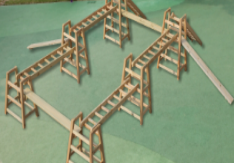 2攀爬搭建组合1、规格：1100*500*280cm；
2、材料：黄花梨木，立柱采用10×10cm方料,平台不小于110×110cm,平台厚度不低于2.0cm , 环保油漆两底两面；表面进行防腐、防火、防蛀处理，后采用原子灰进行三次刮灰抹平，并打磨光滑防水涂料，聚氨酯瓷釉表面喷涂聚氨脂清漆（符合HG/T 2240-1991及GB/T 9271-88要求）。
3、铁制附件类：铁件采用Ф32或Ф48镀锌管,厚度不低于1.8mm,无缝焊接,喷塑烤漆.网绳采用Ф12mm内钢丝防腐绳塑料件滚塑工艺,网圈直径75cm,抗紫外线.链条采用直径4mm304标准不锈钢所有配件螺丝用304不锈钢标准；连接片采取3-4mm钢板、焊接采用氩弧焊及CO2气体保护焊。整体加工成型后经除油、磷化、抛光处理，表面喷涂户外环保聚酯喷末涂料，高温固化，表面光滑，抗紫外线，色彩鲜艳，不易脱落；喷涂设备采用计算机的控制进口静电粉末喷涂装置，粉末回收采用小旋风和进口滤心，高效率、无污染。
4、塑胶滑筒类：塑料件采用滚塑专用料经滚塑成形，塑料壁厚6mm以上，色彩艳丽，抗紫外光（UV）能力达到8级，抗静电能力强，安全环保，耐候性好，强度高。
5、绳网类：绳网绳子采用航海船用缆绳，直径16mm，中芯为镀铬钢丝外套胶管。支架采用￠32MM、壁厚2.0mm、￠25MM、壁厚2.0mm钢管（符合GB/T 700-1988要求）。焊接采用氩弧焊及CO2气体保护焊(符合GB/T 8810-1995要求)。整体加工成型后经除油、磷化、抛丸处理，表面喷涂户外环保聚酯喷末涂料，高温固化，表面光滑，抗紫外线，色彩鲜艳，不易脱落。
6、可增强孩子运动协调能力，锻炼孩子的身体素质和自信能力，适用于学龄前孩子的各项综合训练。
★7、投标时提供符合GB6675-2014《国家玩具安全技术规范》的第三方检测机构检验合格的检验报告复印件并加盖制造商公章。2套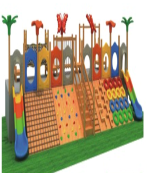 2攀爬搭建组合1、规格：800*500*280cm；
2、木材：黄花梨木，立柱采用10×10cm方料,平台不小于110×110cm,平台厚度不低于2.0cm , 环保油漆两底两面；采用进口黄花梨木材，（符合ISO 3349-1975及ISO 3130-1975要求），经专业技师进行压、刨、铣、冲等处理后，表面进行防腐、防火、防蛀处理，后采用原子灰进行三次刮灰抹平，并打磨光滑防水涂料，聚氨酯瓷釉表面喷涂聚氨脂清漆（符合HG/T 2240-1991及GB/T 9271-88要求）。
3、铁件采用Ф32或Ф48镀锌管,厚度不低于1.8mm,无缝焊接,喷塑烤漆.网绳采用Ф12mm内钢丝防腐绳塑料件滚塑工艺,网圈直径75cm,抗紫外线.链条采用直径4mm304标准不锈钢所有配件螺丝用304不锈钢标准；连接片采取3-4mm钢板、焊接采用氩弧焊及CO2气体保护焊(符合GB/T 8810-1995要求)。整体加工成型后经除油、磷化、抛光处理，表面喷涂户外环保聚酯喷末涂料，高温固化，表面光滑，抗紫外线，色彩鲜艳，不易脱落；喷涂设备采用计算机的控制进口静电粉末喷涂装置，粉末回收采用小旋风和进口滤心，高效率、无污染。
4、可增强孩子运动协调能力，锻炼孩子的身体素质和自信能力，适用于学龄前孩子的各项综合训练。
5、塑胶滑筒类：塑料件采用滚塑专用料经滚塑成形，符合GB/T 4454-1996要求，塑料壁厚6mm以上，色彩艳丽，抗紫外光（UV）能力达到8级，符合澳大利亚食品级标准，抗静电能力强，安全环保，耐候性好，强度高。
6、绳网类：绳网绳子采用航海船用缆绳，直径16mm，中芯为镀铬钢丝外套胶管。支架采用￠32MM、壁厚2.0mm、￠25MM、壁厚2.0mm钢管（GB/T 700-1988）。焊接采用氩弧焊及CO2气体保护焊(符合GB/T 8810-1995要求)。整体加工成型后经除油、磷化、抛丸处理，表面喷涂户外环保聚酯喷末涂料，高温固化，表面光滑，抗紫外线，色彩鲜艳，不易脱落。
7、立柱10*10CM，平台117*117*13CM。木材类采用进口黄花梨木材，（符合ISO 3349-1975及ISO 3130-1975要求），经专业技师进行压、刨、铣、冲等处理后，表面进行防腐、防火、防蛀处理，后采用原子灰进行三次刮灰抹平，并打磨光滑防水涂料，聚氨酯瓷釉表面喷涂华润漆聚氨脂清漆（符合HG/T 2240-1991及GB/T 9271-88要求）。
★8、投标时提供符合GB6675-2014《国家玩具安全技术规范》的第三方检测机构检验合格的检验报告复印件并加盖制造商公章。1套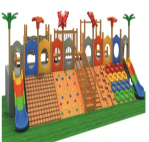 2攀爬搭建组合1、规格：1200*200cm；
2、长度分三段安装；
3、材料：黄花梨木，立柱采用10×10cm方料,平台不小于110×110cm,平台厚度不低于2.0cm , 环保油漆两底两面；
4、铁件采用Ф32或Ф48镀锌管,厚度不低于1.8mm,无缝焊接,喷塑烤漆.网绳采用Ф12mm内钢丝防腐绳塑料件滚塑工艺,网圈直径75cm,抗紫外线.链条采用直径4mm304标准不锈钢所有配件螺丝用304不锈钢标准；
4、可增强孩子运动协调能力，锻炼孩子的身体素质和自信能力，适用于学龄前孩子的各项综合训练。
★5、投标时提供符合GB6675-2014《国家玩具安全技术规范》的第三方检测机构检验合格的检验报告复印件并加盖制造商公章。1套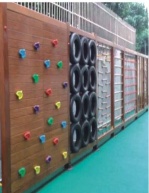 2攀爬搭建组合1、规格：600*200cm；
2、材料：黄花梨木，立柱采用10×10cm方料,平台不小于110×110cm,平台厚度不低于2.0cm , 环保油漆两底两面；
3、铁件采用Ф32或Ф48镀锌管,厚度不低于1.8mm,无缝焊接,喷塑烤漆.网绳采用Ф12mm内钢丝防腐绳塑料件滚塑工艺,网圈直径75cm,抗紫外线.链条采用直径4mm304标准不锈钢所有配件螺丝用304不锈钢标准；
4、可增强孩子运动协调能力，锻炼孩子的身体素质和自信能力，适用于学龄前孩子的各项综合训练。
★5、投标时提供符合GB6675-2014《国家玩具安全技术规范》的第三方检测机构检验合格的检验报告复印件并加盖制造商公章。1套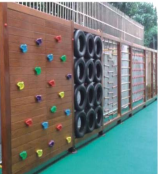 2攀爬搭建组合1、规格：360*220*220cm；
2、材料：黄花梨木，环保油漆两底两面。铁件采用Ф32或Ф48镀锌管,厚度不低于1.8mm，抗紫外线.链条采用直径4mm所有配件螺丝用304不锈钢标准。
★3、投标时提供符合GB6675-2014《国家玩具安全技术规范》的第三方检测机构检验合格的检验报告复印件并加盖制造商公章。2套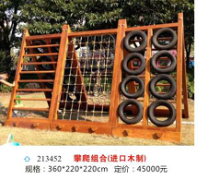 3奥尔夫乐器1、51件/套；
2、材质：木，铁艺，皮，绳等；
3、含有敲摇打拍等各种功能乐器：（手提鼓、8寸羊皮鼓、6寸牛皮手鼓、刮棒、铜锣、塑料午班、八音木琴、响板、木制沙锤、25CM打棒、笛子、纱筒、鱼蛙、单响筒、多音响筒、小鱼梆子、自响筒、塑料沙锤、腕铃、大号绳碰钟、15CM铜擦、齿木、串铃、双响筒、6寸三角铁、高低梆子、龙口梆子、6寸铃圈）*1、八音砖*8、八音木鱼*8、摇铃*7。
★4、边缘圆滑不尖锐，不存在危险的毛刺和斜薄边(投标时提供第三方检测机构检验合格的检验报告复印件并加盖制造商公章证明)。★5、投标时提供符合GB6675-2014《国家玩具安全技术规范》的第三方检测机构检验合格的检验报告复印件并加盖制造商公章。34套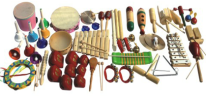 4大合唱凳子1、规格：25*20*31cm；
2、彩色防火板贴橡胶皮层，塑料角扣加固；
3、可以叠层组装大合唱凳子。84张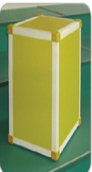 5架子鼓套件1、材质：铝合金；
2、规格;BD22*18英寸,FT:16*14英寸,SD:14*5英寸；
3、双层油皮做成4个鼓，由擦片底架等组成；
4、可增强孩子的音乐感受能力及对音乐的喜爱感。1套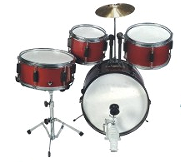 6非洲手鼓(小版)1、8寸上等桃花芯木，山羊皮；
2、整木掏空制作而成；
3、整木规格：高40cm，面宽20cm。
★4、无刺激性气味、褪色现象(投标时提供第三方检测机构检验合格的检验报告复印件并加盖制造商公章证明)30个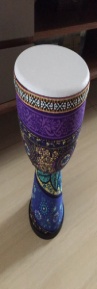 7非洲手鼓（大版）1、10寸上等桃花芯木，山羊皮；
2、整木掏空制作而成；
3、整木规格：高50cm，面宽25cm。
★4、无刺激性气味、褪色现象(投标时提供第三方检测机构检验合格的检验报告复印件并加盖制造商公章证明)2个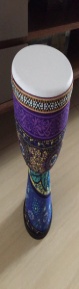 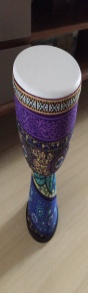 8有声臂力棒1、一套5件；
2、PE塑料注塑加工；
3、内有3股弹力绳，可锻炼儿童臂力等。12套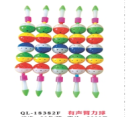 9大型炭化户外自主游戏积木1、80件/套：
15*30*30cm（10块），15*60*30cm（4块），15*30*15cm（8块），7.5*60*15cm（8块），1.5*45*9cm（12块），2*120*15cm（4块），15*30*15cm（2块），15*30*15cm（4块），7.5*30*15cm（12块），
7.5*15*15cm（16块），一共80块；
★2、材质：新西兰松木+环保油漆2底3面；
3、可增强孩子动手能力，空间想象能力，适用于学龄前孩子的大脑综合训练。
★4、投标时提供符合GB6675-2014《国家玩具安全技术规范》的第三方检测机构检验合格的检验报告复印件并加盖制造商公章。6套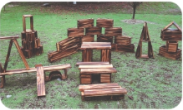 9大型炭化户外自主游戏积木1、750件/套：
最大的长条120*10*2.5cm（20块），
正方形10*10*5cm（80块），
10*10*2.5cm（100块），
20*10*5cm（205块），
20*10*2.5cm（345块）；
★2、材质：新西兰松木+环保油漆2底3面；
3、可增强孩子动手能力，空间想象能力，适用于学龄前孩子的大脑综合训练。
★4、投标时提供符合GB6675-2014《国家玩具安全技术规范》的第三方检测机构检验合格的检验报告复印件并加盖制造商公章。2套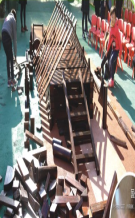 10中型炭化户外自主游戏积木★1、材质：新西兰松木+环保油漆2底3面；
2、260件/套：
正方形10*10*5cm（40块），
10*10*2.5cm（40块），20*10*5cm（60块），20*10*2.5cm（40块），40*10*2.5cm（20块），60*10*2.5cm（12块），
开槽60*10*-2.5cm（2块），
80*10*2.5cm（6块），39*20*2.5cm（4块），
10*10*2.5cm（36块）；
3、可增强孩子动手能力，空间想象能力，适用于学龄前孩子的大脑综合训练。
★4、投标时提供符合GB6675-2014《国家玩具安全技术规范》的第三方检测机构检验合格的检验报告复印件并加盖制造商公章。3套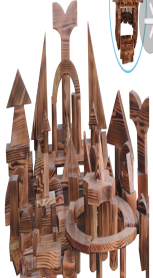 11户外大型积木（实木）★1、材质：新西兰松木+环保油漆2底3面；
2、254件/套：
60*7*2.2cm（4块），60*7*1.1cm（4块），30*7*2.2cm（6块），30*7*1.1cm（6块），15*7*2.2cm（10块，15*2.2*2.2cm（30块），10*7*2.2cm（15块），7*5*2.2cm（15块），7*7*2.2cm（25块），15*7*2.2cm（20块），20*15*2.2cm（4块），20*10*2.2cm（4块），15*7*2.2cm（25块），15*7.5*2.2cm（20块），15*7.5*2.2cm（15块），30*15*2.2cm（8块），5*4*4cm（10块），10*2.2*2.2cm（10块），10*4*4cm（10块），15*4*4cm（9块）。
★3、投标时提供符合GB6675-2014《国家玩具安全技术规范》的第三方检测机构检验合格的检验报告复印件并加盖制造商公章。3套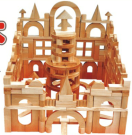 12户外实木架1、定制：樟子松防腐木。共36米（墙体外墙西侧12米，东侧9米，泳池7米，池外8米）；
2、防腐木环保油漆两底两面；
3、外表面和内表面以及儿童手指可触及的隐蔽处，均不得有锐利的棱角、毛刺以及小五金部件露出的锐利尖锐；
4、使用场景：使用在围墙边；
5、可节省空间，增强户外收纳功能。
★6、投标时提供第三方检测机构检验合格的检验报告复印件并加盖制造商公章。1套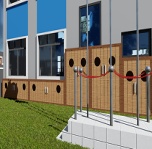 12户外实木架1、定制15米；
2、防腐木环保油漆两底两面；
3、外表面和内表面以及儿童手指可触及的隐蔽处，均不得有锐利的棱角、毛刺以及小五金部件露出的锐利尖锐；
4、使用场景：使用在围墙边；
5、可节省空间，增强户外收纳功能。
★6、投标时提供第三方检测机构检验合格的检验报告复印件并加盖制造商公章。1套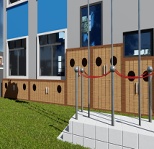 13户外收纳柜1、规格：410*112*230cm；
2、材质：聚乙烯环保工程塑料无毒环保，滚塑工艺采用上下两层结构；
3、色彩艳丽造型逼真，外露的角和边缘要圆滑。
★4、投标时提供符合GB6675-2014《国家玩具安全技术规范》的第三方检测机构检验合格的检验报告复印件并加盖制造商公章。5套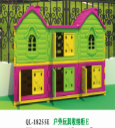 14户外体育器械1、108件/套；
2、PP材料圆形36个（规格28*10cm），管道48条（规格：73cm长），短管（规格：47cm长）24条。
★4、特定的可迁移元素砷、钡、镉、硌、汞、铅等元素含量符合最大限量的规定。(投标时提供第三方检测机构检验合格的检验报告复印件并加盖制造商公章证明)
★5、不存在危险的毛刺和斜薄边。(投标时提供第三方检测机构检验合格的检验报告复印件并加盖制造商公章证明)8套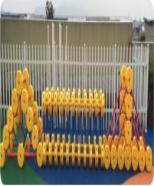 15户外游戏小屋1、规格：141*175cm；
2、材质：聚乙烯环保工程塑料无毒环保，滚塑工艺；
3、造型与蘑菇相似，色彩艳丽造型逼真。
★4、投标时提供符合GB6675-2014《国家玩具安全技术规范》的第三方检测机构检验合格的检验报告复印件并加盖制造商公章。1套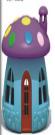 16黄包车1、规格：130*58*51cm；
2、材质：车身采用热镀锌30*60*1.3mm和30*70*1.2mm ，直径25、32、38mm，厚度1.3mm，轮子采用弧形实心轮胎一次成型无缝式密实设计，轮胎是PP材料；
3、车子表面喷砂处理再使用公益环保、无污染，粉体涂料全部使用国际新技术（立邦）粉体涂料。踏脚双卡簧加固，解决脚踏板脱落难题；
4、踏板和座位采用ABS板，用不锈钢螺丝加固，无任何尖锐物，保证整车安全；
★5、投标时提供国家强制产品CCC认证复印件。
★6、投标时提供符合GB14747-2006《儿童三轮车安全要求》的第三方检测机构检验合格的检验报告复印件并加盖制造商公章。
7、零部件未使用易燃材料，螺丝、螺栓、螺母等不出现断裂、松脱的现象(投标时提供第三方检测机构检验合格的检验报告复印件并加盖制造商公章证明)。
8、产品和包装上应附上耐久性的安全警示标签(投标时提供第三方检测机构检验合格的检验报告复印件并加盖制造商公章证明)。
9、特定的可迁移元素砷、钡、镉、硌、汞、铅等元素含量符合符合最大限量的规定(投标时提供第三方检测机构检验合格的检验报告复印件并加盖制造商公章证明)。
10、产品不存在任何可触及的危险锐利边缘、尖端和外露突出物(投标时提供第三方检测机构检验合格的检验报告复印件并加盖制造商公章证明)。
11、用于连接和紧固用的螺栓、螺钉、螺母等，不存在断裂、松脱、肉眼可见的裂纹(投标时提供第三方检测机构检验合格的检验报告复印件并加盖制造商公章证明)。
12、把横管以儿童三轮车的纵向中心线中心保持其两端的对称并装有把套或其他保护装置，把横管的最高位置与鞍座的最低位置之间的距离应≦457mm(投标时提供第三方检测机构检验合格的检验报告复印件并加盖制造商公章证明)。
13、脚蹬的最低处离地面应≧40mm(投标时提供第三方检测机构检验合格的检验报告复印件并加盖制造商公章证明)。10辆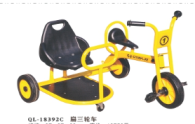 17幼儿单车规格：85*56*63cm；
2、车身采用热镀锌30*60*1.3mm和30*70*1.2mm 直径25、32、38mm厚度1.3mm轮子采用弧形实心轮胎一次成型无缝式密实设计，轮胎是PP材料。车子表面喷砂处理使用公益环保、无污染，粉体涂料全部使用国际新技术（立邦）粉体涂料。踏脚双卡簧加固，解决脚踏板脱落难题；
3、踏板和座位采用ABS板，用不锈钢螺丝加固，无任何尖锐物，保证整车安全；
4、提供国家强制产品CCC认证。
★5、投标时提供符合GB14747-2006《儿童三轮车安全要求》的第三方检测机构检验合格的检验报告复印件并加盖制造商公章。
6、零部件未使用易燃材料，螺丝、螺栓、螺母等不出现断裂、松脱的现象(投标时提供第三方检测机构检验合格的检验报告复印件并加盖制造商公章证明)。7、产品和包装上应附上耐久性的安全警示标签(投标时提供第三方检测机构检验合格的检验报告复印件并加盖制造商公章证明)。
8、特定的可迁移元素砷、钡、镉、硌、汞、铅等元素含量符合符合最大限量的规定(投标时提供第三方检测机构检验合格的检验报告复印件并加盖制造商公章证明)。
9、产品不存在任何可触及的危险锐利边缘、尖端和外露突出物(投标时提供第三方检测机构检验合格的检验报告复印件并加盖制造商公章证明)。
10、用于连接和紧固用的螺栓、螺钉、螺母等，不存在断裂、松脱、肉眼可见的裂纹(投标时提供第三方检测机构检验合格的检验报告复印件并加盖制造商公章证明)。
11、把横管以儿童三轮车的纵向中心线中心保持其两端的对称并装有把套或其他保护装置，把横管的最高位置与鞍座的最低位置之间的距离应≦457mm(投标时提供第三方检测机构检验合格的检验报告复印件并加盖制造商公章证明)。12、脚蹬的最低处离地面应≧40mm(投标时提供第三方检测机构检验合格的检验报告复印件并加盖制造商公章证明)。27架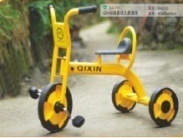 18双人脚踏车规格：115*56*63cm；
2、车身采用热镀锌30*60*1.3mm和30*70*1.2mm 直径25、32、38mm厚度1.3mm轮子采用弧形实心轮胎一次成型无缝式密实设计，轮胎是PP材料。车子表面喷砂处理使用公益环保、无污染，粉体涂料全部使用国际新技术（立邦）粉体涂料。踏脚双卡簧加固，解决脚踏板脱落难题；
3、踏板和座位采用ABS板，用不锈钢螺丝加固，无任何尖锐物，保证整车安全；
4、投标时提供国家强制产品CCC认证复印件。
★5、投标时提供符合GB14747-2006《儿童三轮车安全要求》的第三方检测机构检验合格的检验报告复印件并加盖制造商公章。
6、零部件未使用易燃材料，螺丝、螺栓、螺母等不出现断裂、松脱的现象(投标时提供第三方检测机构检验合格的检验报告复印件并加盖制造商公章证明)。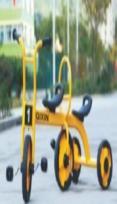 产品和包装上应附上耐久性的安全警示标签(投标时提供第三方检测机构检验合格的检验报告复印件并加盖制造商公章证明)。
8、特定的可迁移元素砷、钡、镉、硌、汞、铅等元素含量符合符合最大限量的规定(投标时提供第三方检测机构检验合格的检验报告复印件并加盖制造商公章证明)。
9、产品不存在任何可触及的危险锐利边缘、尖端和外露突出物(投标时提供第三方检测机构检验合格的检验报告复印件并加盖制造商公章证明)。用于连接和紧固用的螺栓、螺钉、螺母等，不存在断裂、松脱、肉眼可见的裂纹(投标时提供第三方检测机构检验合格的检验报告复印件并加盖制造商公章证明)。
11、把横管以儿童三轮车的纵向中心线中心保持其两端的对称并装有把套或其他保护装置，把横管的最高位置与鞍座的最低位置之间的距离应≦457mm(投标时提供第三方检测机构检验合格的检验报告复印件并加盖制造商公章证明)。12、脚蹬的最低处离地面应≧40mm(投标时提供第三方检测机构检验合格的检验报告复印件并加盖制造商公章证明)。10辆18双人脚踏车规格：112*63*63cm；
2、车身采用热镀锌30*60*1.3mm和30*70*1.2mm 直径25、32、38mm厚度1.3mm轮子采用弧形实心轮胎一次成型无缝式密实设计，轮胎是PP材料。车子表面喷砂处理使用公益环保、无污染，粉体涂料全部使用国际新技术（立邦）粉体涂料。踏脚双卡簧加固，解决脚踏板脱落难题；
3、踏板和座位采用ABS板，用不锈钢螺丝加固，无任何尖锐物，保证整车安全；
4、投标时提供国家强制产品CCC认证复印件。
★5、投标时提供符合GB14747-2006《儿童三轮车安全要求》的第三方检测机构检验合格的检验报告复印件并加盖制造商公章。
6、零部件未使用易燃材料，螺丝、螺栓、螺母等不出现断裂、松脱的现象(投标时提供第三方检测机构检验合格的检验报告复印件并加盖制造商公章证明)。
7、产品和包装上应附上耐久性的安全警示标签(投标时提供第三方检测机构检验合格的检验报告复印件并加盖制造商公章证明)。
8、特定的可迁移元素砷、钡、镉、硌、汞、铅等元素含量符合符合最大限量的规定(投标时提供第三方检测机构检验合格的检验报告复印件并加盖制造商公章证明)。
9、产品不存在任何可触及的危险锐利边缘、尖端和外露突出物(投标时提供第三方检测机构检验合格的检验报告复印件并加盖制造商公章证明)。
10、用于连接和紧固用的螺栓、螺钉、螺母等，不存在断裂、松脱、肉眼可见的裂纹(投标时提供第三方检测机构检验合格的检验报告复印件并加盖制造商公章证明)。
11、把横管以儿童三轮车的纵向中心线中心保持其两端的对称并装有把套或其他保护装置，把横管的最高位置与鞍座的最低位置之间的距离应≦457mm(投标时提供第三方检测机构检验合格的检验报告复印件并加盖制造商公章证明)。12、脚蹬的最低处离地面应≧40mm(投标时提供第三方检测机构检验合格的检验报告复印件并加盖制造商公章证明)。5辆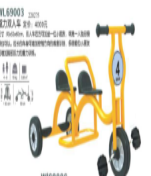 18双人脚踏车规格：98*60*63cm；
2、车身采用热镀锌30*60*1.3mm和30*70*1.2mm 直径25、32、38mm厚度1.3mm轮子采用弧形实心轮胎一次成型无缝式密实设计，轮胎是PP材料。车子表面喷砂处理使用公益环保、无污染，粉体涂料全部使用国际新技术（立邦）粉体涂料。踏脚双卡簧加固，解决脚踏板脱落难题；
3、踏板和座位采用ABS板，用不锈钢螺丝加固，无任何尖锐物，保证整车安全；
4、投标时提供国家强制产品CCC认证复印件。
★5、投标时提供符合GB14747-2006《儿童三轮车安全要求》的第三方检测机构检验合格的检验报告复印件并加盖制造商公章。
6、零部件未使用易燃材料，螺丝、螺栓、螺母等不出现断裂、松脱的现象(投标时提供第三方检测机构检验合格的检验报告复印件并加盖制造商公章证明)。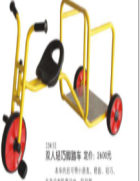 产品和包装上应附上耐久性的安全警示标签(投标时提供第三方检测机构检验合格的检验报告复印件并加盖制造商公章证明)。
8、特定的可迁移元素砷、钡、镉、硌、汞、铅等元素含量符合符合最大限量的规定(投标时提供第三方检测机构检验合格的检验报告复印件并加盖制造商公章证明)。
9、产品不存在任何可触及的危险锐利边缘、尖端和外露突出物(投标时提供第三方检测机构检验合格的检验报告复印件并加盖制造商公章证明)。用于连接和紧固用的螺栓、螺钉、螺母等，不存在断裂、松脱、肉眼可见的裂纹(投标时提供第三方检测机构检验合格的检验报告复印件并加盖制造商公章证明)。
11、把横管以儿童三轮车的纵向中心线中心保持其两端的对称并装有把套或其他保护装置，把横管的最高位置与鞍座的最低位置之间的距离应≦457mm(投标时提供第三方检测机构检验合格的检验报告复印件并加盖制造商公章证明)。脚蹬的最低处离地面应≧40mm(投标时提供第三方检测机构检验合格的检验报告复印件并加盖制造商公章证明)。投标时提供样品一辆。5辆19双轮踏板车规格：95*43*63cm；
2、车身采用热镀锌30*60*1.3mm和30*70*1.2mm 直径25、32、38mm厚度1.3mm轮子采用弧形实心轮胎一次成型无缝式密实设计，轮胎是PP材料。车子表面喷砂处理再使用公益环保、无污染，粉体涂料全部使用国际新技术（立邦）粉体涂料。踏脚是双卡簧加固，彻底解决脚踏板脱落难题；
3、踏板和座位全部采用ABS板，用不锈钢螺丝加固，无任何尖锐物，保证整车安全；
4、投标时提供国家强制产品CCC认证复印件。
★5、投标时提供符合GB14747-2006《儿童三轮车安全要求》的第三方检测机构检验合格的检验报告复印件并加盖制造商公章。
6、零部件未使用易燃材料，螺丝、螺栓、螺母等不出现断裂、松脱的现象(投标时提供第三方检测机构检验合格的检验报告复印件并加盖制造商公章证明)。
7、产品和包装上应附上耐久性的安全警示标签(投标时提供第三方检测机构检验合格的检验报告复印件并加盖制造商公章证明)。
8、特定的可迁移元素砷、钡、镉、硌、汞、铅等元素含量符合符合最大限量的规定(投标时提供第三方检测机构检验合格的检验报告复印件并加盖制造商公章证明)。9、产品不存在任何可触及的危险锐利边缘、尖端和外露突出物(投标时提供第三方检测机构检验合格的检验报告复印件并加盖制造商公章证明)。10、用于连接和紧固用的螺栓、螺钉、螺母等，不存在断裂、松脱、肉眼可见的裂纹(投标时提供第三方检测机构检验合格的检验报告复印件并加盖制造商公章证明)。
5套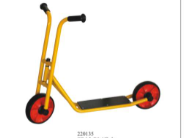 20千秋组合1、规格：镀锌钢管直径89mm；
2、采用静电烤漆；
3、不同造型秋千2个上下滑梯。
★4、投标时提供符合GB6675-2014《国家玩具安全技术规范》的第三方检测机构检验合格的检验报告复印件并加盖制造商公章。2套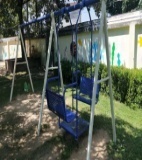 20千秋组合1、规格：650*140*200cm，镀锌钢管直径89mm,采用静电烤漆；
2、3个不同造型秋千，1个上下滑梯。
★3、投标时提供符合GB6675-2014《国家玩具安全技术规范》的第三方检测机构检验合格的检验报告复印件并加盖制造商公章。
4、符合头部及颈部的挤压保护要求，坡道表面有防滑处理(投标时提供第三方检测机构检验合格的检验报告复印件并加盖制造商公章证明)。1套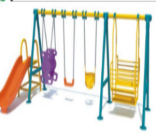 21沙水区1、《幼儿园沙水活动指导手册》小、中、大班各1册；
2、基础材料、管道探究材料、模型建构材料、辅助材料。
3、产品规格：540mm*150mm*50mm沙铲（大）8把，234mm*82mm*58mm沙铲（小）20把，226mm*346mm*41mm沙筛8个、540mm*150mm*50mm沙耙8把，236mm*130mm*107mm水舀20把，135mm*130mm*135mm漏斗（单口）10个，135mm*130mm*135mm漏斗（两口）10个，135mm*130mm*135mm漏斗（三口）10个，容积约10-11L390mm*290mm*111mm沙水盆12个，容积约1.3L底部直径125mm，高130mm水桶10个，直径50mm*90mm透明细圆直管50根，直径50mm*190mm透明细圆直管50根，直径50mm*290mm透明细圆直管30根，直径50mm*290mm多孔透明细圆直管20根，直径75mm*400mm透明粗圆直管40根，直径50mm*1000mm软管20根，107mm*800mm剖面直管40根，256mm*180mm*157mm支架底座64个，184mm*32mm*85mm支架管240个，2500mm*1030mm多孔板2个，56mm*46.5mm*10mm卡扣150个，直径50mm90°弯头（50）45个，直径75mm90°弯头（75）9个，直径50mm*75mm变径直通24个，直径75mm直通12个，直径50mm45°弯头（50）50个，直径75mm45°弯头（75）9个，直径50mm等径三通（50）30个，直径75mm等径三通（75）9个，直径50mm*120mm*18mm*79mm阻流片16个，60mm*55mm水车30个，113mm*59mm*51mm轮船20艘，直径35mm实心小球40个，直径35mm空心小球40个，218mm*131mm*106mm长方体模型6个，263mm*166mm*127mm长方体模型6个，308mm*201mm*147mm长方体模型6个，157mm*145mm*107mm圆柱体模型6个，209mm*189mm*127mm圆柱体模型3个，257mm*233mm*147mm圆柱体模型6个，93mm*93mm*101mm四棱锥模型6个，182mm*182mm*125mm四棱台模型6个，284mm*284mm*144mm四棱台模型（大号）6个，《幼儿园沙水活动游戏图册》小、中、大班各一册，545mm*365mm*375mm收纳筐15个。
★4、投标产品有系统的教师指导手册，对每个部件的操作有完整的实施教学安全和操作方法，并体现一物多玩的教育特性。内容包括：玩教具的发展目标、实施和管理原则、活动案例及游戏方法、活动材料、教育价值介绍。（投标时提供教师指导手册一套）
★5、项目产品须符合GB6675-2014标准，投标时提供产品的符合该标准的检测报告复印件，有效期内的质量管理体系认证证书复印件、环境管理体系认证证书复印件、职业健康安全管理体系认证证书复印件。
★6、投标产品有完整的整体方案册，能对园所活动开展和实施有指导意义。内容包括：发展状况、对幼儿发展的价值、相关理论概述、教育目标、区角环境创设、材料配备与投放原则、实施管理与指导策略、评价方式等。产品能有效促进幼儿的健康、社会、语言、科学、艺术等领域的发展。（投标时提供整体方案册一套）
★7、技术培训方案及承诺：制定科学完善的培训计划，项目实施两年内4次入园培训；
8、投标时提供第三方检测机构检验合格的检验报告复印件并加盖制造商公章.投标时提供实物样品：沙筛，规格：226mm*346mm*41mm投标时提供生产厂家针对本项目的授权书、技术参数确认函及售后服务承诺函。4套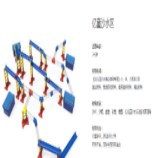 22运动包1、1套；
2、内含大班、中班、小班教材各一套。
3、规格：《幼儿园体育活动整体方案》内含大、中、小班教材各一册，运动包操节DVD
含大、中、小班各一张，278.3mm*118mm*200mm中号单元桶4个，375.8mm*118mm*200mm大号单元桶4个，200*200*121mm基础单元砖8个，400*200*121mm双倍单元砖4个，750mm*29.8mm体能棒12根，76.5mm*30mm连接器12套，200*163*7mm小号体能环8个，333*295.2*7mm中号体能环4个，620*582.8*7mm大号体能环10个，550.5*30*7-12mm体能条16根，200*200*61.6mm基础单元桥8个，400*200*61.6mm双倍单元桥4个，2400*1000mm钻爬网2个，390*390*195mm大龟背6个，430*370*60mm粘球衣20套，追逐飘带10套，200*195*2mm手印5对，215*120*2mm脚印5对，百变条30根，连接器30个，1000*12mm短百变绳20根，平衡石6对，弹力圈8根，跳带8个，沙包10个，圆环飞盘20个，协力伞1套，弹性盘8套，抛接球30套，幼儿篮球10个，幼儿足球4个。
★4、项目产品须符合GB6675-2014标准，投标时提供产品的符合该标准的检测报告复印件，有效期内的质量管理体系认证证书复印件、环境管理体系认证证书复印件、职业健康安全管理体系认证证书复印件。
★5、投标产品有完整的整体方案册，能对园所活动开展和实施有指导意义。内容包括：发展状况、对幼儿发展的价值、相关理论概述、教育目标、区角环境创设、材料配备与投放原则、实施管理与指导策略、评价方式等。产品能有效促进幼儿的健康、社会、语言、科学、艺术等领域的发展。（投标时提供整体方案册一套）
★6、技术培训方案及承诺：制定科学完善的培训计划，项目实施两年内4次入园培训；
★7、投标时提供第三方权威技术监督检测机构合格的检验报告。投标时提供厂家授权，并提供实物样品：大龟背，规格：390*390*195mm投标时提供生产厂家针对本项目的授权书、技术参数确认函及售后服务承诺函。4套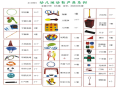 23足球包1、1套；
2、内含大班、中班、小班教材各一套。
3、规格：计分器（长770mm，高710mm，精益管直径28mm，壁厚1.2mm，轮子为2寸轮；LOGO底布225*220mm；数字片140*80mm；连接环直径45mm；多功能板680*123*2mm，孔直径6mm，间距578mm，折弯角度75°）1个，278.3*118*200mm中号单元桶24个，750*30mm体能棒24根，550.5*30*12mm体能条24根，大号体能环16个，打气筒2个，守门员手套4双，口哨2个，标志盘60个，秒表2块，足球网兜36个，足球靶布2张，足球背心36件，角旗8面，绳梯8个，2000*740mm体操地垫8张。
4、投标产品有系统的教师指导手册，对每个部件的操作有完整的实施教学安全和操作方法，并体现一物多玩的教育特性。内容包括：玩教具的发展目标、实施和管理原则、活动案例及游戏方法、活动材料、教育价值介绍。
★5、项目产品须符合GB6675-2014标准，投标时提供产品的符合该标准的检测报告复印件，有效期内的质量管理体系认证证书复印件、环境管理体系认证证书复印件、职业健康安全管理体系认证证书复印件。
★6、投标产品有完整的整体方案册，能对园所活动开展和实施有指导意义。内容包括：发展状况、对幼儿发展的价值、相关理论概述、教育目标、区角环境创设、材料配备与投放原则、实施管理与指导策略、评价方式等。产品能有效促进幼儿的健康、社会、语言、科学、艺术等领域的发展（投标时提供整体方案册一套）。
★7、技术培训方案及承诺：制定科学完善的培训计划，项目实施两年内5次入园培训；
★8、投标时提供第三方检测机构检验合格的检验报告复印件并加盖制造商公章.投标时提供实物样品：中号单元筒，高度278.3mm，顶部直径118mm，底部正方形边长200mm。投标时提供生产厂家针对本项目的授权书、技术参数确认函及售后服务承诺函。1套24书包柜1、12格/套；
2、规格：120*30*80cm；
3、材质：俄罗斯樟子松；
4、外表面和内表面以及儿童手指可触及的隐蔽处，均不得有锐利的棱角、毛刺以及小五金部件露出的锐利尖锐；
5、油漆环保，无毒无味。
★6、投标时提供符合GB28007-2011《儿童家具通用技术条件》和GB18580-2001标准的第三方检测机构检验合格的检验报告复印件并加盖制造商公章。
7、特定的可迁移元素砷、钡、镉、硌、汞、铅等元素含量符合最大限量的规定(投标时提供第三方检测机构检验合格的检验报告复印件并加盖制造商公章证明)。27套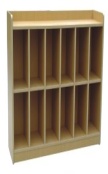 25网绳区（定制）1、规格：2200*150*200cm；
★2、材质：114mm镀锌钢管，喷塑烤漆，扣件，16mm绳子内有六股钢丝以及橡胶垫，网绳子网格180mm；连接片采取3-4mm钢板、焊接采用氩弧焊及CO2气体保护焊(符合GB/T 8810-1995要求)。整体加工成型后经除油、磷化、抛光处理，表面喷涂户外环保聚酯喷末涂料，高温固化，表面光滑，抗紫外线，色彩鲜艳，不易脱落；
3、儿童可以攀、爬等动作。
★4、投标时提供符合GB6675-2014《国家玩具安全技术规范》的第三方检测机构检验合格的检验报告复印件并加盖制造商公章。1套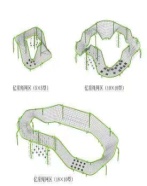 25网绳区（定制）1、规格：2800*150*200cm；
★2、材质：114mm镀锌钢管，喷塑烤漆，扣件，16mm绳子内有六股钢丝以及橡胶垫，网绳子网格180mm；连接片采取3-4mm钢板、焊接采用氩弧焊及CO2气体保护焊(符合GB/T 8810-1995要求)。整体加工成型后经除油、磷化、抛光处理，表面喷涂户外环保聚酯喷末涂料，高温固化，表面光滑，抗紫外线，色彩鲜艳，不易脱落；
3、儿童可以攀、爬等动作。
★4、提供符合GB6675-2014《国家玩具安全技术规范》的第三方检测机构检验合格的检验报告复印件并加盖制造商公章。1套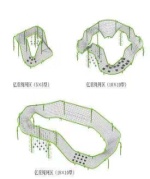 26钻网（组合）1、规格：1600*300*340cm；
2、材料：黄花梨木；经专业技师进行压、刨、铣、冲等处理后，表面进行防腐、防火、防蛀处理，后采用原子灰进行三次刮灰抹平，并打磨光滑防水涂料，聚氨酯瓷釉表面喷涂聚氨脂清漆（符合HG/T 2240-1991及GB/T 9271-88要求）。
3、立柱采用10×10cm方料,平台不小于110×110cm,平台厚度不低于2.5cm±0.5 , 环保油漆两底两面。经专业技师进行压、刨、铣、冲等处理后，表面进行防腐、防火、防蛀处理，后采用原子灰进行三次刮灰抹平，并打磨光滑防水涂料，聚氨酯瓷釉表面喷涂华润漆聚氨脂清漆
4、铁件采用Ф32或Ф48镀锌管,厚度不低于1.8mm,无缝焊接,喷塑烤漆.网绳采用Ф12mm内钢丝防腐绳塑料件滚塑工艺,网圈直径75cm,抗紫外线.链条采用直径4mm304标准不锈钢所有配件螺丝用304不锈钢标准。连接片采取3-4mm钢板、焊接采用氩弧焊及CO2气体保护焊(符合GB/T 8810-1995要求)。整体加工成型后经除油、磷化、抛光处理，表面喷涂户外环保聚酯喷末涂料，高温固化，表面光滑，抗紫外线，色彩鲜艳，不易脱落；喷涂设备采用计算机的控制进口静电粉末喷涂装置，粉末回收采用小旋风和进口滤心，高效率、无污染。
5、塑胶滑筒类：塑料件采用滚塑专用料经滚塑成形，塑料壁厚6mm以上，色彩艳丽，抗紫外光（UV）能力达到8级，符合澳大利亚食品级标准，抗静电能力强，安全环保，耐候性好，强度高。
6、绳网类：绳网绳子采用航海船用缆绳，直径16mm，中芯为镀铬钢丝外套胶管。支架采用￠32MM、壁厚2.0mm、￠25MM、壁厚2.0mm钢管（GB/T 700-1988）。焊接采用氩弧焊及CO2气体保护焊(符合GB/T 8810-1995要求)。整体加工成型后经除油、磷化、抛丸处理，表面喷涂户外环保聚酯喷末涂料，高温固化，表面光滑，抗紫外线，色彩鲜艳，不易脱落。
★7、投标时提供符合GB6675-2014《国家玩具安全技术规范》的第三方检测机构检验合格的检验报告复印件并加盖制造商公章。1套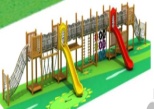 27小博士钻洞1、儿童滑梯，规格：750*600*420cm；
2、塑料滑梯、挡板等材料均采用工程塑料，色彩艳丽；
3、抗紫外光（UV）能力达到8级，抗静电能力强，安全环保，耐候性好，强度高；
4、主管直径：114mm镀锌钢管，符合国际GB/T244-97标准；
6、立柱：立柱采用Ø114mm，壁厚为2.2mm钢管（管材质量均符合BS1387-1985标准要求，技术标准符合BS1387-1985要求），焊接采用氩弧焊及CO2气体保护焊（符合GB/T8810-1995要求），整体加工成型后经专业技术人员进行热镀锌及抛砂处理，表面再喷涂户外环保聚酯珠光粉末，高温固化，表面光滑，抗紫外光能力强，色彩鲜艳，不易脱落，耐腐蚀；喷涂设备采用计算机控制的进口静电粉末喷涂装置，粉末回收采用小旋风和进口滤心，高效率，无污染。
7、平台：采用厚度为2.5mm冷轧钢板冲孔成形，冲孔直径为8mm，焊接采用氩弧焊及CO2气体保护焊（符合GB/T8810-1995要求），平台承载能力强。整体加工成型后经专业技术人员进行除油、磷化、抛砂处理后，表面喷涂户外环保聚酯粉末，高温固化，表面光滑，抗紫外光能力强，色彩鲜艳，不易脱落，耐腐蚀；喷涂设备采用计算机控制的静电粉末喷涂装置，粉末回收采用小旋风和进口滤心，高效率，无污染。
8、塑胶件：采用滚塑专用料经滚塑成形，符合GB/T 4454-1996要求，塑料壁厚6mm以上，色彩艳丽，抗紫外光（UV）能力达到8级，抗静电能力强。
9、铁件：采用Ø60mm、Ø48mm、Ø38mm、Ø32mm、Ø28mm，壁厚为2.5mm钢管（管材质量均符合BS1387-1985标准要求，技术标准符合BS1387-1985要求），焊接采用氩弧焊及CO2气体保护焊（符合GB/T8810-1995要求），整体加工成型后经专业技术人员进行抛砂处理，表面再喷涂户外环保聚酯珠光粉末，高温固化，表面光滑，抗紫外光能力强，色彩鲜艳，不易脱落，耐腐蚀；喷涂设备采用计算机控制的静电粉末喷涂装置，粉末回收采用小旋风和进口滤心，高效率，无污染。
10、配件：扣件采用高强度铝合金一次性铸造成形，边角圆滑，进行抛砂处理后，表面喷涂户外环保聚酯粉末，高温固化，表面光滑，抗紫外光能力强，色彩鲜艳，不易脱落，耐腐蚀；喷涂设备采用计算机控制的静电粉末喷涂装置，粉末回收采用小旋风和进口滤心，高效率，无污染。所有螺丝均为不锈钢314号材质（符合GB/T1221-1992精度标准要求）。
11、投标时提供符合GB6675-2014《国家玩具安全技术规范》的第三方检测机构检验合格的检验报告复印件并加盖制造商公章。
12、玩具中木制可接触部分和边缘无木刺现象(投标时提供第三方检测机构检验合格的检验报告复印件并加盖制造商公章证明)。
13、特定的可迁移元素砷、钡、镉、硌、汞、铅等元素含量符合符合最大限量的规定(投标时提供第三方检测机构检验合格的检验报告复印件并加盖制造商公章证明)。1套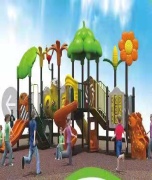 28螃蟹钻洞1、材质：聚丙烯；
2、8个/套；
3、规格：80*75cm；
4、滚塑工艺一次成型，表面光滑色彩艳丽；
5、无毒无味。1套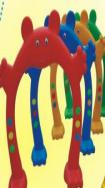 29小博士大型组合玩具规格：950*550*350cm；
2、木材：黄花梨木；（符合ISO 3349-1975及ISO 3130-1975要求），经专业技师进行压、刨、铣、冲等处理后，表面进行防腐、防火、防蛀处理，后采用原子灰进行三次刮灰抹平，并打磨光滑防水涂料，聚氨酯瓷釉表面喷涂聚氨脂清漆（符合HG/T 2240-1991及GB/T 9271-88要求）。
3、立柱采用10×10cm方料,平台110×110cm,平台厚度不低于2.0cm , 环保油漆两底两面，木材类采用进口黄花梨木材，（符合ISO 3349-1975及ISO 3130-1975要求），经专业技师进行压、刨、铣、冲等处理后，表面进行防腐、防火、防蛀处理，后采用原子灰进行三次刮灰抹平，并打磨光滑防水涂料，聚氨酯瓷釉表面喷涂华润漆聚氨脂清漆（符合HG/T 2240-1991及GB/T 9271-88要求）。
4、铁件采用Ф32或Ф48镀锌管,厚度不低于1.8mm,无缝焊接,喷塑烤漆.网绳采用Ф12mm内钢丝防腐绳塑料件滚塑工艺,网圈直径75cm,抗紫外线.链条采用直径4mm304标准不锈钢所有配件螺丝用304不锈钢标准。连接片采取3-4mm钢板、焊接采用氩弧焊及CO2气体保护焊(符合GB/T 8810-1995要求)。整体加工成型后经除油、磷化、抛光处理，表面喷涂户外环保聚酯喷末涂料，高温固化，表面光滑，抗紫外线，色彩鲜艳，不易脱落；喷涂设备采用计算机的控制进口静电粉末喷涂装置，粉末回收采用小旋风和进口滤心，高效率、无污染。
5、塑胶滑筒类：塑料件采用滚塑专用料经滚塑成形，符合GB/T 4454-1996要求，塑料壁厚6mm以上，色彩艳丽，抗紫外光（UV）能力达到8级，符合澳大利亚食品级标准，抗静电能力强，安全环保，耐候性好，强度高。
6、绳网类：绳网绳子采用航海船用缆绳，直径16mm，中芯为镀铬钢丝外套胶管。支架采用￠48mm、壁厚2.0mm钢管、￠32MM、壁厚2.0mm、￠25MM、壁厚2.0mm钢管（GB/T 700-1988）。焊接采用氩弧焊及CO2气体保护焊(符合GB/T 8810-1995要求)。整体加工成型后经除油、磷化、抛丸处理，表面喷涂户外环保聚酯喷末涂料，高温固化，表面光滑，抗紫外线，色彩鲜艳，不易脱落。。
★7、投标时提供符合GB6675-2014《国家玩具安全技术规范》的第三方检测机构检验合格的检验报告复印件并加盖制造商公章。8、玩具中木制可接触部分和边缘无木刺现象(投标时提供第三方检测机构检验合格的检验报告复印件并加盖制造商公章证明)。
9、特定的可迁移元素砷、钡、镉、硌、汞、铅等元素含量符合符合最大限量的规定(投标时提供第三方检测机构检验合格的检验报告复印件并加盖制造商公章证明)。2套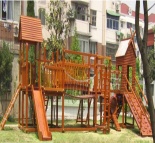 30大型多功能组合玩具1、定制：1300*1130*420cm；
2、材料：黄花梨木；采用进口黄花梨木材，（符合ISO 3349-1975及ISO 3130-1975要求），经专业技师进行压、刨、铣、冲等处理后，表面进行防腐、防火、防蛀处理，后采用原子灰进行三次刮灰抹平，并打磨光滑防水涂料，聚氨酯瓷釉表面喷涂聚氨脂清漆（符合HG/T 2240-1991及GB/T 9271-88要求）。
3、立柱采用10×10cm方料,平台110×110cm,平台厚度不低于2.0cm , 环保油漆两底两面有6个滑道，一个钻洞等攀爬功能。木材类采用进口黄花梨木材，（符合ISO 3349-1975及ISO 3130-1975要求），经专业技师进行压、刨、铣、冲等处理后，表面进行防腐、防火、防蛀处理，后采用原子灰进行三次刮灰抹平，并打磨光滑防水涂料，聚氨酯瓷釉表面喷涂华润漆聚氨脂清漆（符合HG/T 2240-1991及GB/T 9271-88要求）。
4、铁件采用Ф32或Ф48镀锌管,厚度不低于1.8mm,无缝焊接,喷塑烤漆.连接片采取3-4mm钢板、焊接采用氩弧焊及CO2气体保护焊(符合GB/T 8810-1995要求)。整体加工成型后经除油、磷化、抛光处理，表面喷涂户外环保聚酯喷末涂料，高温固化，表面光滑，抗紫外线，色彩鲜艳，不易脱落；喷涂设备采用计算机的控制进口静电粉末喷涂装置，粉末回收采用小旋风和进口滤心，高效率、无污染
5、网绳采用Ф12mm内钢丝防腐绳；绳网绳子采用航海船用缆绳，直径16mm，中芯为镀铬钢丝外套胶管。支架采用￠48mm、壁厚2.0mm钢管、￠32MM、壁厚2.0mm、￠25MM、壁厚2.0mm钢管（GB/T 700-1988）。焊接采用氩弧焊及CO2气体保护焊(符合GB/T 8810-1995要求)。整体加工成型后经除油、磷化、抛丸处理，表面喷涂户外环保聚酯喷末涂料，高温固化，表面光滑，抗紫外线，色彩鲜艳，不易脱落。
6、塑料件滚塑工艺,网圈直径75cm,抗紫外线，链条采用直径4mm304标准不锈钢，所有配件螺丝用304不锈钢标准。塑料件采用E滚塑专用料经滚塑成形，符合GB/T 4454-1996要求，塑料壁厚6mm以上，色彩艳丽，抗紫外光（UV）能力达到8级，抗静电能力强，安全环保，耐候性好，强度高。
★7、投标时提供符合GB6675-2014《国家玩具安全技术规范》的第三方检测机构检验合格的检验报告复印件并加盖制造商公章。1套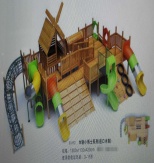 31大型组合滑滑梯（木质海盗船）1、规格：1200*620*550cm；
2、材料：黄花梨木；采用进口黄花梨木材，（符合ISO 3349-1975及ISO 3130-1975要求），经专业技师进行压、刨、铣、冲等处理后，表面进行防腐、防火、防蛀处理，后采用原子灰进行三次刮灰抹平，并打磨光滑防水涂料，聚氨酯瓷釉表面喷涂聚氨脂清漆（符合HG/T 2240-1991及GB/T 9271-88要求）。
3、立柱采用10×10cm方料,平台不小于110×110cm,平台厚度不低于2.0cm , 环保油漆两底两面；木材类采用进口黄花梨木材，（符合ISO 3349-1975及ISO 3130-1975要求），经专业技师进行压、刨、铣、冲等处理后，表面进行防腐、防火、防蛀处理，后采用原子灰进行三次刮灰抹平，并打磨光滑防水涂料，聚氨酯瓷釉表面喷涂华润漆聚氨脂清漆（符合HG/T 2240-1991及GB/T 9271-88要求）。
4、铁件采用Ф32或Ф48镀锌管,厚度不低于1.8mm,无缝焊接,喷塑烤漆，连接片采取3-4mm钢板、焊接采用氩弧焊及CO2气体保护焊(符合GB/T 8810-1995要求)。整体加工成型后经除油、磷化、抛光处理，表面喷涂户外环保聚酯喷末涂料，高温固化，表面光滑，抗紫外线，色彩鲜艳，不易脱落；喷涂设备采用计算机的控制进口静电粉末喷涂装置，粉末回收采用小旋风和进口滤心，高效率、无污染。
5、网绳采用Ф12mm内钢丝防腐绳塑料件滚塑工艺,网圈直径75cm,抗紫外线.链条采用直径4mm304标准不锈钢所有配件螺丝用304不锈钢标准；绳网绳子采用航海船用缆绳，直径16mm，中芯为镀铬钢丝外套胶管。支架采用￠48mm、壁厚2.0mm钢管、￠32MM、壁厚2.0mm、￠25MM、壁厚2.0mm钢管（GB/T 700-1988）。焊接采用氩弧焊及CO2气体保护焊(符合GB/T 8810-1995要求)。整体加工成型后经除油、磷化、抛丸处理，表面喷涂户外环保聚酯喷末涂料，高温固化，表面光滑，抗紫外线，色彩鲜艳，不易脱落。
6、塑胶滑筒类：塑料件采用滚塑专用料经滚塑成形，符合GB/T 4454-1996要求，塑料壁厚6mm以上，色彩艳丽，抗紫外光（UV）能力达到8级，符合食品级标准，抗静电能力强，安全环保，耐候性好，强度高。
★7、投标时提供符合GB6675-2014《国家玩具安全技术规范》的第三方检测机构检验合格的检验报告复印件并加盖制造商公章。1套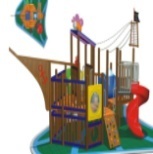 31大型组合滑滑梯（木质海盗船）1、规格：890*650*740cm；
2、木材：黄花梨木；经专业技师进行压、刨、铣、冲等处理后，表面进行防腐、防火、防蛀处理，后采用原子灰进行三次刮灰抹平，并打磨光滑防水涂料，聚氨酯瓷釉表面喷涂聚氨脂清漆
3、立柱采用10×10cm方料,平台不小于110×110cm,平台厚度不低于2.0cm , 环保油漆两底两面；木材类采用进口黄花梨木材，（符合ISO 3349-1975及ISO 3130-1975要求），经专业技师进行压、刨、铣、冲等处理后，表面进行防腐、防火、防蛀处理，后采用原子灰进行三次刮灰抹平，并打磨光滑防水涂料，聚氨酯瓷釉表面喷涂华润漆聚氨脂清漆（符合HG/T 2240-1991及GB/T 9271-88要求）。
3、铁件采用Ф32或Ф48镀锌管,厚度不低于1.8mm,无缝焊接,喷塑烤漆.网绳采用Ф12mm内钢丝防腐绳塑料件滚塑工艺,网圈直径75cm,抗紫外线.链条采用直径4mm304标准不锈钢所有配件螺丝用304不锈钢标准；连接片采取3-4mm钢板、焊接采用氩弧焊及CO2气体保护焊(符合GB/T 8810-1995要求)。整体加工成型后经除油、磷化、抛光处理，表面喷涂户外环保聚酯喷末涂料，高温固化，表面光滑，抗紫外线，色彩鲜艳，不易脱落；喷涂设备采用计算机的控制进口静电粉末喷涂装置，粉末回收采用小旋风和进口滤心，高效率、无污染
4、塑胶滑筒类：塑料件采滚塑专用料经滚塑成形，符合GB/T 4454-1996要求，塑料壁厚6mm以上，色彩艳丽，抗紫外光（UV）能力达到8级，抗静电能力强，安全环保，耐候性好，强度高。
5、绳网类：绳网绳子采用航海船用缆绳，直径16mm，中芯为镀铬钢丝外套胶管。支架采用￠48mm、壁厚2.0mm钢管、￠32MM、壁厚2.0mm、￠25MM、壁厚2.0mm钢管（GB/T 700-1988）。焊接采用氩弧焊及CO2气体保护焊(符合GB/T 8810-1995要求)。整体加工成型后经除油、磷化、抛丸处理，表面喷涂户外环保聚酯喷末涂料，高温固化，表面光滑，抗紫外线，色彩鲜艳，不易脱落。
6、可增强孩子运动协调能力，锻炼孩子的身体素质和自信能力，适用于学龄前孩子的各项综合训练。
★7、投标时提供符合GB6675-2014《国家玩具安全技术规范》的第三方检测机构检验合格的检验报告复印件并加盖制造商公章。
1套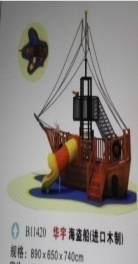 32团队协作四人赛车（龙）1、材质：聚丙烯；
2、规格：210*28*70cm；
3、滚塑工艺一次成型；
4、表面光滑色彩艳丽，无毒无味；5辆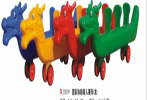 33游戏积木墙1、整体定制尺寸：470*200cm；
2、材质：底板ABS全新塑料；
3、尺寸：25*25cm，颗粒尺寸3*1*2cm，3*3*2cm，6*3*2cm；
4、数量320件；
5、无毒无味环保，可以搭配任何图案。
★6、投标时提供第三方检测机构检验合格的检验报告复印件并加盖制造商公章9.4平方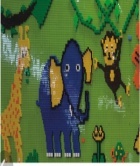 34墙面玩具1、定制：拟安装的墙面（长12米、安装高度1.5米），约18平方，分别在一楼、二楼、三楼；
2、材质底板ABS全新塑料，尺25*25cm，颗粒尺寸3*1*2,3*3*2 ,6*3*2cm,数量320件；
3、无毒无味环保，可以搭配任何图案；
4、大班、中班、小班各一套，由简单到复杂类似样式。
★5、提供国家强制产品CCC认证复印件。
6、产品上应标有显著的玩具警告标示(投标时提供第三方检测机构检验合格的检验报告复印件并加盖制造商公章证明)。
7、模塑玩具边缘不存在危险锐利的边缘(投标时提供第三方检测机构检验合格的检验报告复印件并加盖制造商公章证明)。
8、特定的可迁移元素砷、钡、镉、硌、汞、铅等元素含量符合符合最大限量的规定(投标时提供第三方检测机构检验合格的检验报告复印件并加盖制造商公章证明)。3套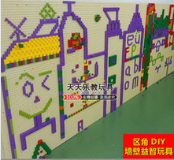 35木偶游戏屋1、规格：120*40*140cm；
2、高密度板材经雕刻机加工，油漆2底3面；
3、无毒无味环保油漆，适合儿童游戏木偶。
★4、投标时提供第三方检测机构检验合格的检验报告复印件并加盖制造商公章1套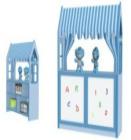 36认识交通标志牌1、材质：聚丙烯；
2、规格：25*120cm；
3、20付/套，模仿不同交通标志20种；
4、可从小学习和识别道路交通标识，提高安全认识，使用时应依次摆好，小朋友逐个观看学习。1套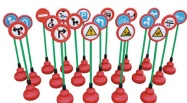 37升降跨栏1、规格：80*23*36cm；
2、8个/套；
3、催塑工艺；
4、4个颜色，红黄蓝绿各2个。
★5、投标时提供第三方检测机构检验合格的检验报告复印件并加盖制造商公章
6、特定的可迁移元素砷、钡、镉、硌、汞、铅等元素含量符合符合最大限量的规定(投标时提供第三方检测机构检验合格的检验报告复印件并加盖制造商公章证明)。1套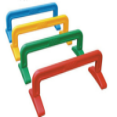 38悬浮地板1、绿色。国家检验安全材料、并严格按照ISO9001国际质量管理要求生产；
2、产品经国家技术监督局，达到国家质量标准。无毒、绿色环保产品；
3、单块地板锁扣共8个热胀冷缩环6个锁扣上有固定孔。
4、背面有效支撑垫792个方形锁扣连接锁扣长3.4cm款1.5cm锁扣底部热胀冷缩距离1.4cm
5、正面四点注塑材料，采用原生高性能聚丙烯共性物
6、外观质量：地板颜色均匀一致产品无明显色差地板饱满度好，表面无毛刺毛边。
7、面层结构为菱形纹路加米格设计面层纹路宽≥3mm有效增加地板防滑性稳定性抗冲击性提升安全舒适度
8、底部结构：背面圆柱形和十字形支撑相邻支撑十字连接增加稳定性，100%改性聚丙烯（改性PP）环保纯原料生产，密度≤0.95克/立方厘米。无毒、无味、防水耐湿、不寄生细菌、绿色环保，安全卫生；耐候性极高，使用温度：-40℃-70℃，永不翘曲剥落变形；地板表面无龟裂、起泡、塑化不良、正面无毛刺、背面触角粗细均匀一致，产品色泽鲜艳且均匀一致，光洁度好。
9、地板具有良好的柔韧性和硬度；球反弹率达≥90%；滑动摩擦系数：0.5-0.7；单块地板均匀受压15KN历时1分钟，无任何破损现象；单块地板平整度≤0.5mm。
10、单块外形尺寸：30.48cm x 30.48cm，厚度为：≧1.3cm，重量：320±克表面为磨砂表层幸运星的花型，做人体安全圆化处理，锁扣经加强结构处理方扣的伸缩功能防止热胀冷缩造成的翘边现象，下面是三角支撑垫。
11、特点：
①富有弹性，防滑，耐磨，减震；
②渗水性好，质地柔软、行走舒适；
③耐温（-40℃----100℃正常使用），绿色环保（无毒、无污染、无放射）；
④防霉，不滋生微生物；耐候性好（适合各种环境条件下使用）；
⑤安装方便，使用场所广（适宜室内外任何场所）；
⑥耐老化性（具有良好的抗氧化性，满足户外长期使用），耐冲击；
⑦色彩丰富、和谐美观，易铺设，可随意组合随意搬迁，不易破碎；
⑧易清洗，好保养，不反光，不变形，防静电；
⑨适用范围：
学校、幼儿园、托儿所活动场地，家庭居室、儿童卧室、游乐场、小跑道、小草坪、舞蹈房等。
★12、外观质量、地板的耐压性、球反弹度、滚动负荷、滑动摩擦系数等通过权威检验中心检验合格(投标时提供第三方检测机构检验合格的检验报告复印件并加盖制造商公章证明)。投标时提供单块样品、并提供厂家授权330平方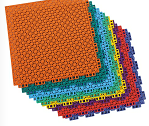 序号审查项目评议内容投标人1投标人2投标人3投标人41相关资格证明文件在中华人民共和国注册的、具有独立承担民事责任能力的；需提供营业执照副本复印件、税务登记证复印件、组织机构代码证复印件或三证合一营业执照复印件1相关资格证明文件按招标文件资格要求提供社会保障资金缴纳证明（社保缴费单或银行付款单复印件加盖公章）和依法缴纳税收的证明复印件（须加盖公章，无税收月份打印零申报表）1相关资格证明文件参加本次政府采购活动前三年内，在经营活动中没有重大违法记录（提供声明）1相关资格证明文件信用信息查询1相关资格证明文件无其他不符合招标文件资格要求的条件2投标有效期投标有效期是否满足60天3投标价投标价是否唯一且不超过采购预算4交货期是否按照招标文件规定时间结论结论结论序号审查项目评议内容投标人1投标人2投标人3投标人41投标文件的有效性是否符合投标文件的式样和签署要求且内容完整无缺漏2投标保证金是否提交投标保证金证明3其它无其它符合招标文件中或相关法律法规规定的无效投标认定条件结论结论结论序号评审内容评分标准及分值满分投标人1系统配置设备技术性能(54分）投标人提供的设备技术参数及指标与招标文件中的参照参数及指标进行点对点比较：（1）完全满足招标文件要求，得54分；（2)不能满足带★招标要求的每项扣3分，其它每项扣2分，直至扣完为止。542商务部分(6分）投标人提供近三年以来，每提供一份同类项目业绩者得2分，满分6分（本项不累计得分，以提供盖章的合同及中标通知书复印件为准）63售后服务(10分）优（8-10分）：1、投标人设有服务机构，有固定的维护人员并有能力及时处理所有可能发生的故障，在投标文件中明确地提供售后服务机构地址、电话、联系人等资料；2、在保质期以内，投标人在接到业主的维修通知对故障能在0.5-1小时内响应，3-4小时内派出有能力的维修人员赶到业主现场进行处理。良（4-7分）：1、投标人设有服务机构，但无固定的维护人员处理所有可能发生的故障；2、在保质期以内，投标人在接到业主的维修通知对故障能在1-2小时内电话响应，4-5小时内派出有能力的维修人员赶到业主现场进行处理。差（1-3分）：1、投标人不设有服务机构，无售后服务机构地址、电话、联系人等资料；2、在保质期以内，投标人在接到业主的维修通知对故障能在2-3小时内电话响应，5-6小时内派出有能力的维修人员赶到业主现场进行处理。不提供不得分。104投标报价满足招标文件要求且投标价格最低的投标报价为评标基准价，其价格分为满分。305合计100序号评审内容评分标准及分值满分投标人1系统配置设备技术性能(47分)投标人提供的设备技术参数及指标与招标文件中的参照参数及指标进行点对点比较：（1）完全满足招标文件要求，得47分；（2）不能满足带★招标要求的每项扣3分，其它每项扣2分，直至扣完为止。（3）招标文件中要求提供样品的，投标时不提供或提供的不符合参数要求，扣相对应技术参数分。472项目实施方案(7分）对投标人提供项目实施方案进行评分：实施方案中提供了采购方案、运输方案、出厂包装方案、进度管理方案、施工方案、安全管理方案、验收方案及疑难点解决方案，每提供一个方案得0.5分，满分4分42项目实施方案(7分）根据投标人实施方案的内容进行评分：有考虑到各园区实际情况的匹配度、考虑到各园区现状、考虑到错开园区上课等问题进行综合打分。最高记3分，有缺漏项或欠合理的扣1分，直至扣完为止。33主要大型户外设施（攀爬搭建组合、千秋组合、沙水区、网绳区、钻网、小博士钻洞、小博士大型组合玩具、大型多功能组合玩具、大型组合滑滑梯（木质海盗船））空间布置图(8分)对投标人提供主要大型户外设施空间布置图进行评分：对各园区户外大型设施进行布置图设计及设计说明，全部提供得4分，每少提供一个园区的布置图扣1分，直至扣完为止。43主要大型户外设施（攀爬搭建组合、千秋组合、沙水区、网绳区、钻网、小博士钻洞、小博士大型组合玩具、大型多功能组合玩具、大型组合滑滑梯（木质海盗船））空间布置图(8分)根据投标人主要大型户外设施空间布置图的适用性、设施安装的安全性、空间利用的合理性，并能结合园区现状实景进行设计进行综合打分，最高记4分，有缺项或欠合理的扣1分，直至扣完为止。44售后服务(8分)对投标人的服务响应进行评分：优（3-4分）：1、投标人设有服务机构，有固定的维护人员并有能力及时处理所有可能发生的故障，在投标文件中明确地提供售后服务机构地址、电话、联系人等资料；2、在保质期以内，投标人在接到业主的维修通知对故障能在0.5-1小时内响应，3-4小时内派出有能力的维修人员赶到业主现场进行处理。良（2分）：1、投标人设有服务机构，但无固定的维护人员处理所有可能发生的故障；2、在保质期以内，投标人在接到业主的维修通知对故障能在1-2小时内电话响应，4-5小时内派出有能力的维修人员赶到业主现场进行处理。差（1分）：1、投标人不设有服务机构，无售后服务机构地址、电话、联系人等资料；2、在保质期以内，投标人在接到业主的维修通知对故障能在2-3小时内电话响应，5-6小时内派出有能力的维修人员赶到业主现场进行处理。不提供不得分。44售后服务(8分)根据投标人售后服务内容及标准方案的优劣进行赋分，服务措施具备完整、可行性高、保障措施有力、定期巡察等措施，最高计4分，有缺漏项或欠合理的扣1分，直至扣完为止。45投标报价满足招标文件要求且投标价格最低的投标报价为评标基准价，其价格分为满分。306合计100123456789序号货物名称品牌型号及技术参数数量单位单价投标单项总价交货期优惠政策产品扣除2%后单项总价	序号招标规格投标规格偏离情况（无偏离，正/负偏离）证明材料页码粘贴投标方代表身份证复印件开标一览表中产品的序号产品名称证明资料复印件在投标文件中的页码